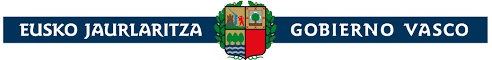 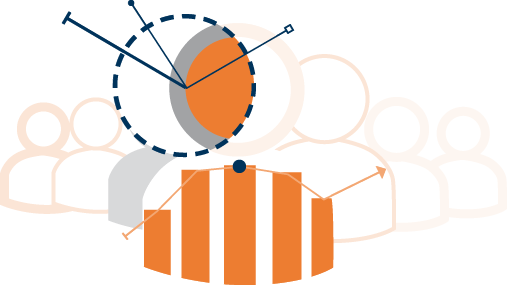 PRESENTACIÓNEl presente informe expone y sintetiza en su PRIMERA PARTE, los principales resultados obtenidos de la Estadística bienal de la Economía Social en la Comunidad Autónoma de Euskadi correspondiente al ejercicio 2018, así como un avance de cifras relativas al ejercicio económico 2019.En su SEGUNDA PARTE, el documento desarrolla con un mayor detalle, el conjunto de cifras absolutas y evolutivas reflejadas en la Economía Social a través de diferentes tablas y gráficos que conforman el Anexo Estadístico de la operación 2018. Este Anexo, en línea con las ediciones precedentes, expone el estado de situación del conjunto de parámetros socioeconómicos analizados en el año 2018, así como su comparativa evolutiva en relación al ejercicio 2016, o en su caso, en un contexto temporal más amplio, que remonta el análisis hasta el inicio de la operación estadística que se iniciaba en el año 1994.El Informe de Resultados (Parte I), se estructura a su vez en torno a once capítulos que sitúan la realidad vivida entre las Formas Clásicas de la Economía Social (FCES): Sociedades Cooperativas, Sociedades Laborales Limitadas, y Sociedades Anónimas Laborales; Otras Formas de la Economía Social (OFES): Fundaciones, Asociaciones de Utilidad Pública, Empresas de Inserción, Centros Especiales de Empleo, Sociedades Agrarias de Transformación, Cofradías de Pescadores y Entidades de Previsión Social Voluntaria; así como una lectura agregada de ambas (FCES y OFES).Once capítulos que pasan revista a diferentes realidades económicas, financieras y aspectos de gestión empresarial, que describen y caracterizan la economía social vasca actual y la contextualizan a su vez en relación a la economía vasca en su conjunto. En concreto, este análisis incorpora en primer lugar una visión estrictamente socioeconómica que da cuenta de las actuales cifras y evolución vivida en parámetros tales como lo son el empleo, las cifras de facturación, los resultados obtenidos o el VAB generado por el tejido empresarial que conforma la Economía Social vasca en el ejercicio 2018.Este análisis cuantitativo y evolutivo de cifras de carácter socioeconómico, se complementa progresivamente a través de la incorporación de  perspectivas de tipo más cualitativo, que van cobrando una mayor visibilidad y significación en la sociedad vasca actual; nuevos elementos asociados a la integración de medidas de Igualdad y conciliación entre las empresas, la importancia otorgada a las relaciones colaboraciones interempresariales, las diferencias existentes entre las bandas salariales en una organización, el clima laboral existente, el grado de innovación, o la valoración del rol que desempeña la economía social entre la sociedad vasca en la actualidad.En estos once capítulos se abordan los siguientes contenidos que se sintetizan a continuación:1.- Evolución y situación de las principales magnitudes socioeconómicas de la economía social 2016 – 2018 (FCES): constituye el capítulo nuclear y más extenso del Informe; este primer capítulo presenta en cifras la evolución del empleo desde una lectura sectorial, territorial-comarcal, por forma jurídica, por tipo de relación contractual, y por dimensión empresarial. Incluye además el análisis de la evolución de diferentes parámetros económicos tales como la facturación, el VAB, las exportaciones, el esfuerzo inversor o el detalle de las cuentas de explotación del tejido empresarial que conforma estas FCES. En la presente edición 2018 se incorpora asimismo un nuevo parámetro asociada al porcentaje sobre resultados que se materializa en retorno de beneficios en el caso de las cooperativas y en dividendos, en el caso de las sociedades laborales. Cabe citar el hecho de que muchas de estas variables son a su vez contextualizadas con el devenir y la evolución mostrada por parte del conjunto de la economía social en este mismo bienio 2016 – 2018.2.- Avance de grandes cifras socioeconómicas 2019 (FCES): este segundo capítulo anticipa la evolución esperada en la economía social en el ejercicio 2019 en términos de empleo y facturación obtenida por las empresas de la economía social en relación al año 2018; un análisis que se efectúa igualmente atendiendo al territorio historio, forma jurídica y sector de actividad económica de las empresas.3.- Valoración de la percepción social externa, de la labor institucional y de la participación interna en los órganos de gestión de la Economía Social (FCES) por parte de las empresas de la economía social: sitúa la percepción de las empresas ante la valoración del rol de la economía social entre la sociedad vasca así como su posicionamiento ante la labor institucional en aras de favorecer una mayor visibilidad del tejido cooperativo y laboral.4.- La igualdad de género y medidas de conciliación en la Economía Social (FCES): la perspectiva de género se incorporaba en la pasada edición 2016 y sitúa en cifras la representación del empleo femenino en la economía social en relación al peso representado entre la población ocupada vasca; además ilustra el grado de incorporación de los Planes de Igualdad y de la aplicación de medidas concretas orientadas a la conciliación de la vida laboral y familiar en las organizaciones. 5.- Bandas salariales y clima laboral (FCES): constituye un nuevo capítulo integrado en la presente edición 2018 que da cuenta de la distribución de bandas salariales entre los diferentes puestos en las empresas de la economía social; y sitúa el grado de medición y valoración de la satisfacción interna de los y las trabajadoras.6.- La gestión del talento en la empresa (FCES): sitúa la preocupación, en relación a la captación, y a la retención del talento humano en la actualidad, y su gestión en un futuro próximo por parte de las organizaciones que conforman la economía social vasca.7- Herramientas de gestión empresarial (FCES), que, en línea a ediciones anteriores, relata el grado de incorporación de Planes y Reglamentos organizativos en las empresas atendiendo a la dimensión empresarial, así como acciones vinculadas orientadas a limitar el impacto medioambiental de las mismas. Este capítulo da continuidad al análisis iniciado en la pasada edición 2016 en la que se incorporaban las siguientes tres herramientas: Códigos Éticos, Informes sobre Responsabilidad Social Corporativa y los Planes de Igualdad. 8.- La colaboración interempresarial (FCES), capítulo que expone las principales tipologías de relaciones y alianzas interempresariales materializadas hasta el momento, así como el grado de importancia actual y futura otorgada por parte de las empresas.9.- Actividades e impacto de la Innovación (FCES), sitúa el peso del colectivo de empresas que emprenden actividades de innovación de producto y/o proceso, tal como se recoge en el Manual Oslo y su comparativa con la situación en el conjunto de la CAE; asimismo expone el impacto de la innovación sobre el empleo total y sobre el empleo cualificado en las empresas.10.- Otras Formas de la Economía Social 2018 (OFES): presenta las principales cifras socioeconómicas para el año 2018, de este diverso y heterogéneo tercer sector conformado por Fundaciones, Asociaciones de Utilidad Pública, Empresas de Inserción, Centros Especiales de Empleo, Sociedades Agrarias de Transformación, Cofradías de Pescadores y Entidades de Previsión Social Voluntaria. 11.- Lectura agregada FCES y OFES 2018: el análisis concluye con la presentación de los principales parámetros socioeconómicos agregados y sin duplicidades asociados a las grandes cifras de empleo remunerado, facturación, masa salarial y VAB de las FCES y de las OFES y la dinámica vivida en el bienio 2016 – 2018.PARTE I:PRINCIPALES RESULTADOS	EVOLUCIÓN Y SITUACIÓN DE LAS PRINCIPALES MAGNITUDES SOCIOECONÓMICAS DE LA ECONOMÍA SOCIAL 2016 – 2018 (FCES)El empleo de la economía social vasca crece con fuerza en el bienio 2016 – 2018; un significativo crecimiento del 6,3% que viene a consolidar y a “culminar” este ciclo de recuperación iniciado en el bienio anterior contribuyendo a:Recuperar el 75% del empleo destruido desde el inicio de la crisis financiera de 2008 (frente a una recuperación del 52% en el conjunto del mercado laboral vasco).Mejorar posiciones en relación a la población ocupada vascaEl positivo crecimiento experimentado por el empleo social vasco (+6,3%) -encuadrado en un largo periodo iniciado en 2008 en el que se llegaban a perder más de 8.000 empleos anualizados-, viene a consolidar, y muy probablemente en un contexto COVID-19, a culminar la senda de recuperación iniciada en el anterior bienio 2014-2016 y a sumar desde el año 2014, un total de 6.000 empleos netos anualizados.Esta favorable evolución resulta además…Más robusta que el crecimiento iniciado en la propia economía social vasca en el anterior bienio 2014 – 2016 (+4,5%).Más dinámica que el también positivo crecimiento vivido entre la población ocupada en el conjunto de la economía vasca (+3,5%); este hecho ha favorecido en estos dos últimos bienios, una mayor tasa de recuperación del empleo destruido desde el comienzo de la crisis financiera en la economía social vasca (75%) que la registrada en el mercado laboral vasco en su conjunto (52%).EVOLUCIÓN DEL EMPLEO EN LA CAE EN LA ECONOMÍA SOCIAL 1994-2018Así las cosas, la economía social vasca genera en 2018 un total de 60.609 empleos anualizados; un volumen de empleo que logra ganar peso relativo sobre la población ocupada vasca (6,5%), y alcanzar un nivel que nos devuelve a la situación de años “precrisis” 2008.De hecho, este nivel de participación del 6,5%, aunque no llega a alcanzar los máximos históricos del 6,6% y 6,8% registrados entre 2002 y 2006, viene a superar los menores niveles de representación marcados en estos últimos cuatro años (6,1% en 2014, 6,2% en 2012 y 6,3% en 2008, 2010 y en 2016).EVOLUCIÓN DEL PESO RELATIVO DEL EMPLEO DE LA ECONOMÍA SOCIAL EN LA ECONOMÍA DE LA CAE 1994-2018 (% sobre el total del empleo de la CAE).Si bien las cuatro grandes actividades sectoriales (sector primario, construcción, industria y servicios), han contribuido al sostenimiento y al crecimiento del empleo en este bienio 2016 – 2018, esta contribución ha resultado diferente en su intensidad; además la evolución del empleo no ha tenido el mismo reflejo en los tres territorios, ni en las tres formas jurídicas (cooperativas, SLLes y SALes), y evidencia a su vez comportamientos diversos atendiendo al tipo de contratación o al tamaño empresarial.En esta perspectiva, a continuación, se ilustra con mayor detalle la dinámica evolutiva vivida en el empleo de la economía social vasca el bienio 2016 – 2018, atendiendo a las siguientes cinco diferentes lecturas: a) 	Lectura sectorial: lectura que focaliza la mirada sobre el sector industrial y el sector serviciosb) 	Lectura territorial y comarcal: 3 Territorios Históricos y 11 cuencas de empleoc) 	Lectura por forma jurídica: Cooperativas, SLLes y SALesd) 	Lectura por tipo de contratación: colectivo societario vs colectivo asalariado (fijo y eventual) e) 	Lectura por dimensión empresarial: en el que se diferencian hasta 7 estratos de empleo.LECTURA SECTORIALLOS CUATRO GRANDES SECTORES DE LA ACTIVIDAD ECONÓMICA SOCIAL VASCA SUMAN EMPLEO NETO EN EL BIENIO 2016-2018.La industria logra mantener el impulso iniciado en el anterior bienio, con un crecimiento del 6,1% que sitúa en 2018 una cifra total de 26.779 empleos industriales anualizados (44,2% s/total del empleo de la economía social). En este positivo contexto destaca además el mayor dinamismo pautado por parte del sector servicios; un sector que iniciaba antes la senda de recuperación del empleo gracias a crecimientos en los anteriores bienios del 3,7% y 3,3%consigue elevar esta positiva trayectoria a una tasa de crecimiento del 5,8%, pasando a concentrar en 2018 un total de 31.697 empleos terciarios anualizados (52,3% s/ total de empleo de la economía social).DISTRIBUCIÓN SECTORIAL DEL EMPLEO DE LA ECONOMÍA SOCIAL EN 2016 y 2018(cifras absolutas y % verticales)EVOLUCIÓN DEL EMPLEO INDUSTRIAL Y TERCIARIO DE LA ECONOMÍA SOCIAL (Tasas de crecimiento en los bienios 2014-2016 y 2016-2018)a.1.- EL SECTOR SERVICIOSLa terciarización de la economía vasca, proceso que se iniciaba hace ya más de una década, sitúa en 2018 nuevamente al sector servicios como actividad económica que mayor volumen de empleo aglutina; un total de 31.697 empleos anualizados que representan el 52,3% del empleo de la economía social vasca y que se asocian en buena medida a las ramas de actividad del comercio (9.547 empleos) y al ámbito educativo (9.180 empleos).La senda positiva y la recuperación del empleo terciario se iniciaba ya en el bienio 2012-2014 con un crecimiento del 3,7% al que se daba continuidad en 2014-2016 con una tasa semejante del 3,3%. En esta línea, el presente bienio 2016-2018 viene a ratificar esta favorable evolución a través de un aún mayor ritmo de crecimiento del 5,8%, que ha favorecido la generación de 1.724 empleos terciarios anualizados netos; una evolución al alza que se aproxima al importante crecimiento marcado por la industria (6,1%) y que supera a su vez las favorables tasas de crecimiento del sector servicios vividas en tiempos previos a la crisis de 2008 (5,5% entre 2006 y 2008).a.2.- EL SECTOR INDUSTRIALEl sector industrial, crece en el bienio 2016 – 2018 en un 6,1% lo que se traduce en una ganancia neta de 1.539 puestos anualizados. Este crecimiento se produce en un contexto de facturación favorable en el que las ventas industriales se elevan en un 11,2% en estos dos años, hasta situarse en un volumen próximo a los 5.000 millones de euros.Así la industria logra mantener el reto de dar continuidad y de superar el punto de inflexión positivo marcado en el pasado bienio 2014 – 2016 con un crecimiento del 6,0%; un quiebro positivo que se derivaba tras una década de pérdida continuada de empleo industrial. En esta línea, en estos dos últimos positivos bienios, la industria logra sumar cerca de 3.000 empleos netos.En el año 2018 la industria de la economía social genera un total de 26.779 empleos anualizados, de los cuales algo más del 70% se asocian a la metalurgia, a la máquina herramienta y/o a la fabricación de equipo mecánico (18.796 empleos anualizados).Esta cifra de empleo, aun quedando lejos de los 32.350 empleos industriales que se registraban en 2006, y en un contexto de progresiva terciarización de la economía, denota un singular peso específico de este sector y mantiene el carácter industrial que caracteriza históricamente a la economía social vasca.De hecho, la representatividad del sector industrial en la economía social vasca del 44,2%, duplica la representatividad media del empleo que este sector detenta sobre el conjunto de la población vasca (22%); además, el empleo industrial de las cooperativas y sociedades laborales vascas soportan hasta un 13% del empleo industrial del conjunto de la geografía empresarial vasca (frente al 4,7% del sector servicios y el 6,5% de la economía social global). Por su parte, la representatividad del empleo terciario sobre el empleo cooperativo y laboral vasco del 52,3%, dista sustancialmente del protagonismo liderado por el sector servicios sobre el conjunto del mercado laboral vasco (71,5%). COMPARATIVA DE LA DISTRIBUCIÓN SECTORIAL DEL EMPLEO EN EL TOTAL DE LA ECONOMÍA DE LA CAE Y EN LA ECONOMÍA SOCIAL 2018(%verticales sobre el total de empleo en cada ámbito)Nota: Los datos de comparación proceden de la Encuesta de Población en Relación con la Actividad PRA Eustat 2018. Promedio de ocupación anuala.3.- RESTO DE SECTORESLa construcción, sector de marcado perfil cíclico, arroja, en este positivo contexto, un importante crecimiento del 20% que sitúa una cifra total en el año 2018 de 1.944 empleos anualizados. El sector primario, con cifras de empleo mucho más modestas cuenta en 2018 con un total de 190 empleos anualizados tras crecer en un 2,2%.LECTURA TERRITORIAL Y COMARCALLos territorios históricos de Gipuzkoa, con la mayor tasa de crecimiento territorial (+9,4%) y Bizkaia (+3,8%), continúan y refuerzan la dinámica positiva abierta en el bienio anterior. Por su parte el territorio alavés arroja cifras de empleo semejantes a las del bienio anterior. Comarcalmente el Alto Deba marca el mayor crecimiento (10,5%) y en 2018 llega a concentrar al 48,5% del empleo de la zona. En esta línea destaca la representación del empleo cooperativo y laboral en la comarca guipuzcoana de Tolosa – Goierri (11,9%) y en las comarcas vizcaínas de Duranguesado (11,2%) y Bizkaia Costa (8,4%).Gipuzkoa, con el 53,3% de los empleos de la economía social vasca (32.303 empleos anualizados que llegan a representar el 10,4% de la población ocupada guipuzcoana), presenta la tasa de crecimiento territorial más elevada (9,4%). Esta positiva evolución supera incluso el ya notable crecimiento guipuzcoano experimentado en el bienio anterior (+6,6%). Así Gipuzkoa, ha vivido en este bienio 2016-2018, un crecimiento neto de 2.766 empleos; un impulso que se ha visto favorecido tanto por el gran dinamismo reflejado por parte del tejido industrial, que suma 1.438 empleos netos, como por parte del sector servicios, que agrega otros 1.145 empleos netos al territorio.En esta línea, cabe destacar la importancia de la economía social de base industrial en el territorio guipuzcoano, en tanto en cuanto:La economía social industrial guipuzcoana concentra algo más del 54% del empleo social territorial -superando en este territorio el peso del sector servicios del 43%- 22% de la ocupación industrial guipuzcoana se emplea en cooperativas y/o sociedades laborales del territorio.Por su parte, Bizkaia, con un total de 22.641 empleos anualizados en 2018, y por contra de lo que sucede en Gipuzkoa, evidencia un marcado carácter sectorial terciario; así en cifras el sector servicios vizcaíno concentra el 63% del empleo social frente al 32,5% industrial.En esta línea, el positivo crecimiento (+3,8%) aun resultando más contenido que el guipuzcoano, mejora el nivel de crecimiento marcado en el anterior bienio (+2,3%) y marca un saldo positivo territorial que permite sumar 834 empleos netos.Por último, Álava, mantiene su cifra de ocupación, con un total de 5.665 empleos anualizados en 2018, prácticamente estable (-0,2%).DISTRIBUCIÓN TERRITORIAL DE LOS EMPLEOS DE LA ECONOMÍA SOCIAL EN 2016 y 2018(cifras absolutas y % verticales) (1) 	Incremento porcentual registrado por las cifras absolutasLa importancia relativa del empleo vinculado a las cooperativas y a las sociedades laborales, sobre el conjunto de la población ocupada, merece igualmente una lectura territorial y comarcal.En este sentido…En el caso de Gipuzkoa, la economía social guipuzcoana representa el 10,4% de la población ocupada territorial; proporción que avanza en relación al 9,8% de 2016 y que comarcalmentese eleva hasta el 48,5% en el Alto Deba y se posiciona cerca del 12% en Tolosa – Goierri.se reduce a un 7,4% en Bajo Deba y desciende hasta un 5,4% en la zona de Donostialdea.En Bizkaia, en línea con el año 2016, el empleo asociado a la economía social vizcaína representa el 4,7% del empleo territorial; una realidad que comarcalmente:se incrementa hasta un 11,2% en Duranguesado y se concreta en un 8,4% en Bizkaia Costa.se aminora hasta un 3,2% en Bilbao y registra un mínimo del 2,6% en la Margen Izquierda.En Álava la importancia del empleo social sobre el mercado laboral alavés se reduce del 4,2% de 2016 a un 4% en 2018; comarcalmente las proporciones entre el núcleo de Vitoria – Gasteiz (4%) y la comarca de Ayala (3,8%) resultan semejantes.PESO RELATIVO DEL EMPLEO DE LA ECONOMÍA SOCIAL EN LA ECONOMÍA DE LA CAE POR TERRITORIOS HISTÓRICOS Y COMARCAS 2018 (% sobre el total del empleo de la CAE)LECTURA POR FORMA JURÍDICA Las cooperativas concentran, con un total de 53.390 empleos, algo más del 88% del empleo de la economía social vasca además el empleo cooperativo es el que “más crece”, en concreto un 7% frente a un modesto 1,2% registrado entre el conjunto de las sociedades laborales.El empleo cooperativo, crece en el bienio 2016-2018 a un notable ritmo del 7%, una tasa que se eleva incluso hasta el 9,6% en el caso de las cooperativas industriales guipuzcoanas; y que supera incluso el ya positivo crecimiento experimentado en el bienio anterior 2014 – 2016 del 5,4%. De esta forma, las cooperativas, con un total de 53.390 empleos anualizados, logran sumar un total 3.507 empleos netos a la economía social vasca, lo que supone el 98% del empleo neto generado en el bienio 2016 – 2018.En esta senda positiva, aunque con cifras absolutas mucho más modestas, se sitúan igualmente las Sociedades Anónimas Laborales (S.A.Les), una forma jurídica que viene perdiendo empleos de forma muy acusada desde el inicio de la crisis de 2008, año en el que las SALes contaban con un total de 7.451 empleos-; de forma que las SALes, por primera vez, quizás tras tocar “suelo”, apuntan un saldo positivo de 181 empleos lo que supone un crecimiento del 6,4% entre 2016 – 2018.En cambio, las Sociedades Limitadas Laborales (S.L.Les), forma jurídica que comenzaba a recuperar empleo ya en el pasado bienio 2012-2014 (+6,8%) y que lograba mantener esta tendencia al alza entre 2014-2016 (+5,0%), pierde en este bienio 2016-2018 un 2,3% del empleo lo que se traduce en una pérdida neta de 98 empleos.EVOLUCIÓN 2016-2018 DE LOS EMPLEOS DE LA ECONOMÍA SOCIAL SEGÚN FORMA JURÍDICA.  (cifras absolutas y % verticales) (1) 	Incremento porcentual registrado por las cifras absolutasLECTURA POR TIPO DE CONTRATACIÓN El empleo societario constituye una de las singularidades de la economía social vasca. En cifras, en al año 2018 la economía social vasca contaba con un total de 36.491 socios y socias (cerca del 90% socios y socias cooperativistas), que vienen a representar el 60,2% sobre el total del empleo de la economía social vasca.Sin embargo, el colectivo societario muestra una clara tendencia a la baja en favor de un mayor peso del colectivo asalariado. De hecho, en el presente bienio 2016 – 2018 y por vez primera, el número de socias y socios en la economía social se estanca (-0,1% en total; +0,9% entre las cooperativas y -8% entre las Sociedades Laborales), un ligero descenso que se anticipaba ya en el bienio anterior 2014 – 2016 en el que la evolución marcaba ya un tímido crecimiento del 0,3%. Este hecho se traduce en un progresivo descenso del peso del empleo societario sobre el conjunto de las plantillas; así en una década, el empleo societario pierde cerca de 7 p.p. (cerca de 8 p.p. en el caso de las cooperativas) y pasa de representar un peso del 66,8% en el año 2008 (hasta un 68,9% en el caso de las cooperativas) a descender al actual peso del 60,2% (61,2% en el caso de las cooperativas).En el caso particular de las sociedades laborales, el descenso en la representatividad del colectivo societario, con un total de 3.801 socios y socias (2.518 socias/as en S.L.Les y 1.283 socios/as en S.A.Les) desciende igualmente en cerca de 6 p.p. en la última década, pasando de un 58,4% a una situación en la que el colectivo societario (52,7%) se acerca progresivamente al peso del colectivo asalariado  (47,3%). En este sentido, cabe señalar que el empleo asalariado fijo en las S.A.Les (1.368 empleos) supera ya en 2018 la cifra de empleos societarios (1.283 socios/as).Por su parte, el empleo asalariado experimenta un crecimiento acelerado próximo al 18% resultando en 2018 un colectivo total de 24.118 empleos asalariados anualizados (12.808 fijos y 11.310 eventuales); este importante crecimiento da continuidad a una tendencia iniciada ya entre 2012-2014 (+9,6%) y que emprendía una aún mayor marcha entre 2014 – 2016 (+12,8%). Además, el crecimiento entre el colectivo asalariado fijo entre 2016 y 2018 se eleva hasta el 20,3%. Por su parte, el colectivo asalariado eventual crece en un 15%. Entre las cooperativas (20.700 asalariados/as) el crecimiento del empleo fijo (+18%) y eventual (+19%) resulta más homogéneo y en cifras absolutas casi equiparable (10.382 asalariados/as fijos/as y 10.318 asalariados/as eventuales), aunque el crecimiento resulta algo mayor entre el colectivo temporal DISTRIBUCIÓN DEL EMPLEO POR FORMA JURÍDICA Y TIPO DE RELACIÓN CONTRACTUAL EN LA ECONOMÍA SOCIAL DE LA CAE 2006 – 2018 (cifras absolutas)LECTURA POR DIMENSIÓN EMPRESARIAL El impulso del empleo en la economía social vasca se fundamenta en buena medida por las empresas de mayor dimensión (+ de 500 empleos) cuyo empleo crece en cerca del 14% y en más de 3.000 empleos netos anualizados, que suponen de hecho el 84% del incremento del empleo neto generado en el bienio 2016 – 2018.El tejido empresarial de mayor dimensión (+ 500 empleos), con menos del 17% de los establecimientos, concentra cerca del 41% del empleo de la economía social. La gran empresa consigue entre 2016 y 2018 incrementar sus plantillas en un 13,9%, reforzando así la tendencia al alza iniciada en el bienio anterior 2014 – 2016 (+5,5%) y recuperando de esta forma cifras de empleo que se perdían en los anteriores años -entre 2012 – 2014 las empresas con más de medio millar de empleos perdían aún un 4,8% de su ocupación-.Todo ello en un contexto empresarial positivo en el que el número de establecimientos crece a su vez en un 5% (frente al -3,0% del pasado bienio 2014 – 2016). Un crecimiento que viene pautado por el incremento de establecimientos cooperativos en un 7%. En cambio, el número de establecimientos laborales decrece en un 8,5%.En esta línea, las medianas empresas de entre 51 y 200 empleos, en un escenario de parque de establecimientos estabilizado, que apenas crece un 2%, elevan también sus cifras de empleo (+8,1%), sumando de forma agregada un total de 1.021 nuevos empleos netos.Por su parte las microempresas de menos de 5 empleos, concentrando un 43% de los establecimientos empresariales (1.225 en 2018) tan solo representan el 7,2% de los empleos de la economía social vasca; evolutivamente estas microempresas se sitúan en una dinámica ascendente en el número de establecimientos en los últimos años (2014-2016: +14,5% y 2016-2018: +13,4%) y en el presente bienio, logran crecer por primera vez en estos últimos años, en términos de empleo, aunque a un menor ritmo del 4,7%; eso sí, mejorando la evolución del -0,4% marcado en el pasado bienio. EVOLUCIÓN DEL NÚMERO DE EMPLEOS POR DIMENSIÓN DE LAS EMPRESAS DE LA ECONOMÍA SOCIAL 2016-2018 (cifras absolutas y %)EVOLUCIÓN DEL NÚMERO DE ESTABLECIMIENTOS COOPERATIVOS POR DIMENSIÓN 2016-2018(cifras absolutas y %)EVOLUCIÓN DEL NÚMERO DE ESTABLECIMIENTOS LABORALES POR DIMENSIÓN 2016-2018 (cifras absolutas y %)La consolidación de la recuperación económica iniciada en el pasado bienio 2014-2016, reflejada en un crecimiento global del empleo del 6,3% y en un incremento del parque de establecimientos del 3,2%, se produce en buena medida gracias al importante incremento experimentado en las ventas entre 2016 – 2018 próximo al 9%, que sitúa niveles de facturación, en términos nominales, próximos a los del año 2010.La economía social vasca cuenta en el año 2018 con un total de 3.337 establecimientos, cifra que marca un nuevo máximo en la serie iniciada en 1994 y que deriva de una tasa de crecimiento del 3,2%; una tasa de crecimiento que supera a su vez a la del anterior bienio del 2,1%. En cifras absolutas esta positiva evolución deja un saldo positivo de 144 establecimientos, que duplica el saldo positivo del anterior bienio -66 establecimientos-EVOLUCIÓN DE LOS ESTABLECIMIENTOS EN LA CAE EN LA ECONOMÍA SOCIAL 1994-2018El crecimiento del parque empresarial y de los empleos de la economía social viene respaldado por un sólido avance en las ventas del 8,8% que contrasta en positivo con el débil crecimiento del 1,4% reflejado en el bienio anterior. Así en 2018 el volumen de facturación de la economía social vasca se aproxima a los 8.500 millones de euros; nivel que si bien no alcanza los niveles de 2006 (9.500 millones de euros) o de 2008 (9.700 millones de euros), nos devuelve a niveles de facturación de hace 5 años.Además, el incremento nominal en las ventas constituye una realidad que se traslada al conjunto de sectores, de forma muy destacada en la industria (crecimiento del 12,7% que supera el 5,2% del bienio anterior 2014 – 2016), y en el sector servicios, el cual, frente a la contracción de euros facturados producida en el pasado bienio del 3,7%, logra crecer entre 2016 y 2018 en un 3,3%. Asimismo, la construcción, sector que vive un fuerte impulso en el empleo, y cuyo volumen de negocio crecía ya en un 12% en el pasado bienio, continúa ampliando actividad a un ritmo del 9,2% entre 2016 y 2018.EVOLUCIÓN NOMINAL DE LA FACTURACIÓN EN LA CAE EN LA ECONOMÍA SOCIAL 2006-2018(MILES DE EUROS)Las cuentas de la economía social vasca presentan en el ejercicio 2018 beneficios por valor de 416 millones de euros (213 millones de euros asociados a las empresas de más de 500 empleos), beneficios que si bien resultan inferiores a los obtenidos en 2016 (507 millones de euros), se sitúan en niveles de resultados nominales “precrisis”.La economía social vasca deja atrás los años con resultados por debajo de los 90 – 100 millones de euros y consolida su cuenta de resultados, presentando además resultados positivos en el conjunto de sectores actividad. Tras la “explosión” en resultados producida en el bienio anterior, en el que se multiplicaban por cinco los beneficios generados, en la presente edición 2018, las empresas logran mantener estos buenos resultados.Una realidad que en el sector industrial se concreta en beneficios por valor de 207 millones de euros (60 millones menos que en el pasado año 2016) y en unas ganancias de 192 millones de euros en el sector terciario (30 millones menos que en 2016). Por su parte la construcción, obtiene resultados positivos cuantificados en 14,5 millones de euros, y el sector primario suma un millón de euros.EVOLUCIÓN DE LOS RESULTADOS ECONÓMICOS (BENEFICIOS) Y DEL CASH FLOW DE LA ECONOMÍA SOCIAL 2002-2018 (cifras absolutas en miles de euros)En línea con el análisis de resultados cabe apuntar que en el año 2018 se distribuía globalmente un 3,5% de los beneficios.Una distribución que atendiendo a la forma jurídica y al sector de actividad se cuantifica de la siguiente forma…En el caso de las cooperativas esta ratio se concreta en un 4,4% de retorno cooperativo; entre las SALes y las SLLes la ratio distribución de dividendos se sitúa en un 2,6% y en un 1,2% respectivamente.Sectorialmente, en el caso de la industria esta ratio de distribución de resultados se eleva hasta un 5,6% y resulta de un 2,8% en el sector servicios.PORCENTAJE DE DISTRIBUCIÓN DE RESULTADOS ECONÓMICOS (BENEFICIOS) POR FORMA JURÍDICA Y SECTOR DE ACTIVIDAD 2018 (%)El nivel de cash flow crece en un 6,3% en relación al año 2016, superando en 2018 los 1.000 millones de euros. Este avance se asocia a un incremento en el cash flow terciario próximo al 16% que sitúa un nivel de flujos de caja en el sector servicios que supera en esta edición al cash flow industrial (506 y 489 millones de euros respectivamente).El Valor Añadido Bruto aunque modera los ritmos de crecimiento marcados en el bienio anterior, continua en ascenso (+ 3,6% entre 2016-2018 frente al +11,3% entre 2014-2016) y logra en 2018 rebasar los 3.000 millones de euros. Sobre estos 3.000 millones de euros anuales generados en el ejercicio 2018, cerca del 90% del VAB se deriva del tejido cooperativo; sectorialmente este VAB se sustenta en buena medida sobre la industria (53%), seguido por el sector servicios (45%).INCREMENTO SECTORIAL DEL VAB EN EL PERIODO 2016-2018 (Precios corrientes y %)Destaca en este sentido el dinamismo del VAB industrial que crece en un 6,6% -en línea con el crecimiento del empleo 6,1%-. Este crecimiento “casi acompasado” sitúa en 2018 una productividad aparente en la industria de 59.334 euros por empleo, semejante a la del año 2016 (+0,5%). Mientras, la productividad aparente del sector industrial vasco en este periodo crecía en un 2,3% hasta situarse en el año 2018 en un nivel de 73.100 euros por empleo.En contraposición, el sector servicios tras crecer a un fuerte ritmo del 10% en el pasado bienio, estabiliza el nivel de VAB generado en 2018 (-0,2%); Este mantenimiento del VAB que va acompañado en la presente edición por un contrastado crecimiento del empleo terciario (+5,8%) provoca un descenso en la productividad aparente del sector servicios próxima al 6% situando una media de 42.505 euros por empleo (2.500 euros por empleo menos que en 2016).Así globalmente la productividad aparente de la Economía Social desciende en un 2,5% y se sitúa en una ratio media de 49.774 euros por empleo (1.300 euros por empleo menos que en el año 2016).EVOLUCIÓN DE LA PRODUCTIVIDAD APARENTE SECTORIAL DE LA ECONOMÍA SOCIAL EN EL PERIODO 2016-2018. (VAB Euros/Empleado. Precios Corrientes)La buena marcha reflejada en la economía social también ha tenido su reflejo en el conjunto de la economía vasca. En este sentido si bien el incremento de la población ocupada resultaba menor que la positiva evolución marcada desde la economía social (+3,5% vs. 6,3%), el avance del PIB vasco a precios corrientes (+7,8%) supera la marcha pautada desde la economía social en este bienio 2016 – 2018 (+3,6%).Como resultado, la aportación de la económica social al conjunto de la economía vasca descendería del 4,6% al 4,4%; un descenso que se reproduce además tanto en la industria (9,7% a 9,5%) como en el sector servicios (3,1% a 2,8%).PARTICIPACIÓN DE LA ECONOMÍA SOCIAL EN EL PRODUCTO INTERIOR BRUTO SECTORIAL. REFERENCIA COMPARATIVA 2016-2018Fuente para la comparación: Cuentas Económicas 2018 EustatLas exportaciones entre 2016 y 2018 crecen algo más que las ventas en su conjunto (10,6% frente al 8,8%) y lo hacen además a un ritmo más acelerado que en el pasado bienio (+3,5%).En todo caso, cabe contextualizar que las exportaciones vascas en su conjunto crecían en este mismo periodo a una tasa destacada del 18%, si bien, estas mismas, sufrían una involución próxima al 3% en anterior periodo 2014-2016.En 2018, en una tónica de creciente apertura hacia los mercados internacionales y de crecimiento del volumen de ventas, la economía social vasca exporta bienes y servicios por valor de 3.037 millones de euros. Este volumen de euros facturados fuera de nuestras fronteras representa en 2018 cerca del 36% de la facturación total de la economía social vasca, una proporción que a su vez en el caso de las comarcas de Alto Deba y Tolosa – Goierri se eleva hasta el 58% y 56% respectivamente,de la industria representa el 60,4% sobre el total de euros facturados.EVOLUCIÓN DEL GRADO DE APERTURA A LOS MERCADOS EXTERIORES (volumen de exportaciones sobre facturación total). 1994-2018Estas exportaciones representan a su vez cerca del 57% de la facturación asociada al tejido empresarial exportador; un tejido empresarial que además de incrementar sus ventas en el exterior, logra elevar su cifra de facturación en el mercado estatal en cerca de un 14%. Así y en línea con lo que sucedía en el anterior bienio, las empresas exportadoras, además de facturar más euros en el mercado doméstico que las empresas no exportadoras, elevan sus ventas internas en mayor proporción que estas últimas (+13,6% vs. +5,1% entre las empresas no exportadoras). Una realidad que deja intuir una mayor competitividad dentro y fuera de nuestras fronteras de aquellas empresas que han internacionalizado sus ventas. EVOLUCIÓN VENTAS INTERNAS VS. VENTAS EXTERNAS 2016-2018Las ventas europeas, un total de 1.900 millones de euros, constituyen el grueso de las exportaciones (63,1%); además, estas ventas intracomunitarias recuperan fuerza en el presente bienio 2016 – 2018 con un crecimiento del 10,2%; un dinamismo que…se sitúa próximo al del mercado estadounidense, mercado que viene pautando el mayor ritmo de crecimiento en estos últimos años (+11,9%) que supera los crecimientos más contenidos registrados en los años más recientes (2012-2014: +6,7%; 2014-2016: +2,7%).A las exportaciones europeas le siguen como mercados de segundo orden en términos de volumen de euros facturados:el mercado asiático, el cual representa un 13,8% de las exportaciones; cabe apuntar que en el presente bienio este destino crece tras años continuados de retroceso, en un 8,5%.EEUU mercado al alza (+12% en los dos últimos bienios) y Centroamérica y Sudamérica (destino que crece en torno al 9% en los dos últimos bienios), detentan una importancia relativa semejante del 8,3%. VOLUMEN DE EXPORTACIONES POR ZONAS Y EVOLUCIÓN. 2012, 2014, 2016 y 2018Por último, cabe apuntar que el tejido empresarial exportador queda estrechamente vinculado a…Sector industrial, en tanto en cuanto el 98,6% de las exportaciones se asocian a este sectorCooperativas, las cuales concentran el 93,6% de las exportaciones Empresas de mayor dimensión (+100 empleos) que concentran el 90,4% de las exportaciones. Continuidad, aunque algo “rebajada”, de la solidez financiera conseguida en el bienio anterior; y moderación en las inversiones (-3,3%), tras el despegue vivido en el bienio anterior (+22,4%). El nivel de fondos propios de la economía social se cuantifica en 5.495 millones de euros; un nivel que en relación al año 2016 se contrae en un 5,4%; una realidad motivada por una reducción próxima al 13% entre los recursos propios industriales. Por su parte el sector servicios, que aglutina más del 58% de los fondos propios de la economía social, mantiene e incrementa ligeramente los niveles de 2016 (+0,5%). En todo caso, la rentabilidad media sobre fondos propios, a pesar de reducirse en un punto porcentual, mantiene niveles muy solventes del 7,6%, una ratio que en el caso de la industria se eleva hasta el 9,7%. En esta línea, los ratios financieros industriales dibujan un panorama en términos de endeudamiento (1,7) y garantía (1,6) favorable. En cambio, el sector cooperativo terciario de mayor dimensión (más de 200 empleos) apunta niveles de endeudamiento elevados con ratios que se sitúan entre 4 y 6.DISTRIBUCIÓN SECTORIAL DE LOS FONDOS PROPIOS DE LA ECONOMÍA SOCIAL. 2016 y 2018 (cifras absolutas y % verticales)DISTRIBUCIÓN SECTORIAL DE LOS FONDOS PROPIOS DE LA ECONOMÍA SOCIAL. REFERENCIA DE LA RENTABILIDAD SOBRE LOS FONDOS PROPIOS (cifras absolutas). 2018 (1)  Incluye ConstrucciónPor su parte el esfuerzo inversor en 2018 resulta significativo, con un volumen de euros de inversión entre 2017 y 2018 de 306,4 millones de euros que se concretan en:236,5 millones en inmovilizado material y 69,9 millones en inmovilizado intangible209,7 millones de inversión en el sector industrial y 81,8 en el sector serviciosLa dinámica inversora en el sector industrial si bien se contrae en un 5,1%, con cerca de 210 millones de euros invertidos entre 2017 y 2018, resulta importante y mantiene el notable despegue vivido en anterior bienio, en el que las inversiones crecían en cerca de un 41%. Por contra, el sector servicios, muestra en este sentido una tendencia a la baja, pasando de niveles de inversión de 100 millones de euros entre 2013-2014, a 92 millones de euros entre 2015-2016, hasta situarse en un nivel inferior a los 82 millones de euros entre 2017 – 2018.DISTRIBUCIÓN SECTORIAL DE LAS INVERSIONES (Material + Inmaterial) DE LA ECONOMÍA SOCIAL. 2016 y 2018 (cifras absolutas y % verticales)II.- 	AVANCE DE GRANDES CIFRAS SOCIOECONÓMICAS 2019 (FCES)En 2019 la economía social modera el crecimiento de sus ventas (+2,7%) y mantiene el nivel de sus plantillas (-0,45%) culminando un proceso de recuperación del empleo que se verá fuertemente comprometido a lo largo del ejercicio 2020.La previsión para el ejercicio 2019 sitúa una cifra total de 60.337 empleos anualizados; esta cifra, tras dos bienios consecutivos de crecimiento en la ocupación social (2014-2016: +4,5% y 2016-2018: +6,3%) marcaría con 270 empleos netos menos (-0,45%), una estabilización del empleo entre 2018 y 2019.Esta estabilización en el empleo se produce en un contexto económico vasco en el que el crecimiento interanual de la población ocupada entre 2018 – 2019 se modera a su vez a un ritmo del 1,4% frente a los crecimientos interanuales registrados en los dos últimos años que se situaban en 1,7%.EVOLUCIÓN DEL EMPLEO EN LA CAE EN LA ECONOMÍA SOCIAL 1994-2019Por su parte el nivel de facturación, aunque a un ritmo algo más contenido que el crecimiento registrado entre 2016 – 2018, continúa en ascenso (+2,7%) y alcanzaría un nivel de negocio en 2019 de 8.700 millones de euros; este volumen de ventas resultaría superior al nivel de ventas del ejercicio 2010 (8.500 millones de euros), pero no alcanzaría los niveles máximos situados en torno 9.500 millones de euros de los años previos a la crisis financiera de 2008.EVOLUCIÓN DE LA FACTURACIÓN 2006 – 2019 (MILES DE EUROS)La positiva evolución en la facturación se extiende al conjunto de sectores de actividad (+6,8% construcción, +3,3% industria y +1,9% en servicios), a los territorios históricos (+4,9% Álava, +3,6% Gipuzkoa y +0,6% Bizkaia) y a las tres formas jurídicas (+5,8% S.L.Les, +2,9% S.A.Les y +2,6% Cooperativas). En lo que hace al empleo, la industria de la economía social, a pesar de incrementar su facturación en un 3,3%, constituye el único sector que ajustaría plantillas entre 2018 – 2019 (-1,6%); una pérdida que se situaría de hecho en línea con lo acontecido en la industria vasca en su conjunto (-1,5%).Los servicios mantienen su nivel de ocupación en un escenario de crecimiento de ventas interanual próximo al 2%; y la construcción seguiría sumando empleo neto a un notable ritmo interanual del 4,3% de la mano de un incremento en su actividad (+6,8%).Territorialmente la mayor pérdida de empleo se registraría en Álava (-3,3%), mientras, Bizkaia y Gipuzkoa mantendrían los niveles de ocupación de 2018. Por último, las S.A.Les, habiendo incrementado sus plantillas entre 2016-2018 en un 6,4%, perderían nuevamente entre 2018 – 2019 un 5,3% de su empleo. Cooperativas y S.L.Les se situarían con niveles de empleo semejantes a los de 2018.EVOLUCIÓN DE LA FACTURACIÓN Y EMPLEO PREVISTO (Territorio histórico, Sector de actividad y Forma jurídica). 2018-2019VALORACIÓN DE LA PERCEPCIÓN SOCIAL EXTERNA, DE LA LABOR INSTITUCIONAL Y DE LA PARTICIPACIÓN INTERNA EN LOS ÓRGANOS DE GESTIÓN DE LA ECONOMÍA SOCIAL (FCES)Tan solo una de cada cuatro empresas de la economía social percibe una valoración positiva por parte de la sociedad vasca en relación al rol que juega y a su propia contribución al desarrollo socioeconómico de Euskadi.Así un 25,2% de las empresas vería ratificado por parte de la sociedad vasca el rol desempeñado por la economía social y tan solo un 23,4% de las empresas sentiría valorada su contribución a la economía vasca por parte del conjunto de la ciudadanía.En todo caso cabe apuntar que esta percepción empresarial subjetiva resulta más destacada y positiva entre las empresas de mayor dimensión con plantillas de más de 100 empleos; de forma que, entre las medianas y grandes empresas de la economía social, en torno a la mitad de las empresas valora este reconocimiento social; proporción que se eleva hasta más del 61% en el caso de las empresas de 201 a 500 empleos.PERCEPCIÓN EMPRESARIAL DEL ROL DIFERENCIAL Y DE LA CONTRIBUCIÓN DE LA ECONOMÍA SOCIAL AL TEJIDO SOCIOECONÓMICO POR PARTE DE LA SOCIEDAD VASCA EN FUNCIÓN DEL TAMAÑO EMPRESARIAL 2018 (% de las empresas)Si bien cerca de la mitad de las empresas no se posiciona en relación a la labor institucional vasca orientada a visibilizar la economía social, un tercio de las empresas valora estos esfuerzos institucionales de forma adecuada y/o positiva.Este reconocimiento institucional, en línea con los que sucede con la percepción y valoración por parte de la ciudadanía vasca, merece una valoración más favorable entre las grandes empresas; así, más de la mitad de las empresas con más de 200 empleos reconocen la labor desempeñada por parte de las instituciones vascas. Por contra, Existe un colectivo también significativo de en torno al 40% entre las empresas de 100 a 500 empleos que se mostraría más crítica en este sentido, y que califica de hecho esta labor institucional como insuficiente. Entre las pequeñas y micro-empresas, esta percepción y posicionamiento resulta mucho más diluido y dubitativo.VALORACIÓN O CONSIDERACIÓN DE LA LABOR INSTITUCIONAL ACTUAL ORIENTADA A LA VISIBILIZACIÓN DE LA ECONOMÍA SOCIAL. GLOBAL Y EN FUNCIÓN DEL TAMAÑO EMPRESARIAL 2018 (% empresas)La participación social, rasgo diferencial de la economía social vasca, constituye un elemento que goza de buena salud entre las organizaciones.Cerca del 80% de las empresas de la economía social vasca valora de forma positiva al actual grado de participación de las y los socios, tanto en los órganos de dirección, como en las Asambleas. Además, cerca de un 40% lo califica como una participación plenamente satisfactoria; y tan solo un 3,4% señalaría realidades organizativas con escasa participación social.VALORACIÓN DEL GRADO DE PARTICIPACIÓN DE LOS/AS SOCIOS/AS EN LOS ÓRGANOS DE DIRECCIÓN Y EN LA ASAMBLEA 2018 (% empresas)LA IGUALDAD DE GÉNERO Y MEDIDAS DE CONCILIACIÓN EN LA ECONOMÍA SOCIAL (FCES)El peso del empleo femenino en el sector servicios de la economía social resulta más significativo que en la economía en su conjunto; en esta línea, “neutralizando” el efecto de sobre- representación industrial de la economía social, la representación del empleo femenino llegaría a suponer el 52% de la ocupación (frente al 47,3% de la economía vasca). Además, la Economía social avanza en la representación femenina en los consejos rectores y en la implantación de Planes de Igualdad y de diferentes medidas de conciliación. Con todo, queda aún camino por recorrer.El marcado carácter industrial de la economía social vasca y el histórico mayor peso del empleo masculino asociado a este sector, condiciona y lastra globalmente el peso del empleo femenino sobre la economía social vasca, en relación a la realidad de la economía vasca más “terciarizada”.De forma que mientras entre la población ocupada vasca el empleo femenino representa el 47,3%, en la economía social esta representación se sitúa en 2018 en algo más de 4 p.p por debajo (43,1%). Ahora bien, desde esta perspectiva de género hay que destacar las siguientes realidades que favorecen de forma particular a la economía social vasca:la feminización del sector terciario en la economía social resulta mucho más destacada; así el 63,2% del empleo en el sector servicios son mujeres frente al 58,5% del colectivo femenino terciario en el tejido empresarial vasco.En el caso de la industria, aun siendo mayoritario el empleo masculino (78,2%), merece una representación del empleo femenino ligeramente superior al del conjunto de la industria vasca -0,8 p.p. por encima-. Entre las cooperativas, a pesar también de su mayor componente industrial, el peso del empleo femenino (45,7%) se ajusta más a la distribución por sexos del conjunto de la economía vasca.DISTRIBUCIÓN POR SECTOR DE ACTIVIDAD SEGÚN SEXO 2018 EN LA ECONOMÍA SOCIAL(% verticales)*Peso de las mujeres sobre la plantilla total ajustado a la distribución sectorial del empleo vascoDISTRIBUCIÓN POR SECTOR DE ACTIVIDAD SEGÚN SEXO 2018 EN LA ECONOMÍA DE LA CAE(% verticales)Fuente: Elaboración a partir del EUSTAT. Encuesta de población en relación con la actividad 2018DISTRIBUCIÓN DEL EMPLEO POR FORMA JURÍDICA SEGÚN SEXO 2018 (% verticales)Así las cosas, e introduciendo un factor de ajuste que corrigiera o equilibrara el mayor carácter industrial de la economía social vasca en relación la economía vasca, la representación efectiva del empleo femenino vasco entre las cooperativas y las sociedades laborales, resultaría aún más destacada y equilibraría la participación por sexos en las empresas (52% frente al 47,3% de la población ocupada vasca).Por su parte, la participación de la mujer en los consejos rectores avanza progresivamente en la economía social vasca; así en el 2018 a pesar de no lograr el equilibrio (al menos una representación entre el 40%-60%), las mujeres representan un tercio de los puestos de los Consejos Rectores. Una ratio que cabe ponerlo en valor en tanto en cuanto…Evolutivamente muestra una tendencia progresiva favorable: (2010: 24,5%, 2014: 27,6%, 2016: 29,7%, 2018: 33,6%.Logra por primera vez el equilibrio en el sector servicios (42,5% mujeres y 57,5% hombres) y resulta de hecho paritaria en la gran empresa de distribución y de intermediación financiera de la Corporación Mondragon. Se sitúa en línea con la participación media femenina asociada a los cargos de dirección o gerencia de las empresas y entidades públicas adscritas al Gobierno Vasco (34,5%).Sin embargo, en la industria, aunque avanza algo en relación a 2016 (20,6%), la actual representación femenina en los Consejos Rectores apenas supone el 22%.DISTRIBUCIÓN DE MIEMBROS DEL CONSEJO RECTOR POR SEXO Y SECTOR DE ACTIVIDAD 2018  (% verticales)En lo que hace a la aplicación de Planes de Igualdad en las empresas, y en línea con lo que se apuntaba en la anterior Estadística de la Economía Social 2016, apenas un 10% de las empresas cuenta actualmente con un Plan de Igualdad y Conciliación de la vida familiar y laboral. Una realidad que queda lastrada por la baja implantación de los Planes de Igualdad entre las micro-empresas (tan solo un 5,1% con un Plan en este ámbito) y entre las pequeñas empresas de 6 a 15 empleos (10%). En todo caso, entre las empresas de más de 201 empleos la proporción se eleva hasta un 71-81%, si bien las empresas con más de 250 empleos, de acuerdo con el marco legal vigente, deberían contar ya con un Plan de Igualdad en su organización; además desde 2019 aquellas empresas con más de 50 deberán incorporar dicho Plan, en función de su dimensión, en un plazo máximo establecido hasta 2022.EMPRESAS QUE CUENTAN ACTUALMENTE CON PLAN DE IGUALDAD. 2018 (%)Por último, en lo que hace a la aplicación de medidas de conciliación aplicadas entre las empresas, destacaría la flexibilidad horaria como práctica más extendida (44% de las empresas, 49,4% en la industria, y hasta 70%-80% entre las empresas de más de 100 empleos); le sigue la reducción de jornada (27% globalmente, 32% en la industria, 30% en el sector servicios, y hasta más del 85% entre las empresas de más de 100 empleos).Sin embargo, medidas de mayor calado como lo son el teletrabajo son secundadas por apenas un 14% de las empresas y por un 12% entre las empresas industriales (hasta cerca de un 17% en el sector servicios), y por solo un 9% de las grandes empresas de más de 500 empleos. Una realidad que, en el año 2020, tras el efecto de la COVID-19, puede verse alterada sustancialmente y comportar un “cambio estructural” en este sentido.El servicio de guardería constituye una práctica hoy por hoy muy poco extendida -apenas un 3% de las empresas -.En todo caso, estas medidas de conciliación han logrado en 2018 una mayor implantación que en el año 2016, sumando cada una de ellas, -excepto los servicios de guardería- entre 2 y 4 p.p. más en la presente edición 2018. MEDIDAS DE CONCILIACIÓN IMPLANTADAS EN LOS DOS ÚLTIMOS AÑOS POR DIMENSIÓN EMPRESARIAL 2018 (%)	DISTRIBUCIÓN SALARIAL Y CLIMA LABORAL La brecha salarial entre los diferentes niveles y perfiles profesionales que conforman la economía social vasca se sitúa en buena medida en un rango máximo de 1 a 3 veces el nivel salarial mínimo.En todo caso, esta brecha salarial incrementa en el caso de las empresas de mayor dimensión a una tasa máxima que multiplicaría por seis el rango salarial mínimo.Cerca del 82% de las empresas de la economía social establecen internamente una banda salarial de entre 1 a 1-2-3 veces sobre el rango salarial mínimo. En todo caso, la diferencia entre el rango mínimo y máximo se eleva a 4-5-6 veces para cerca del 35% de las empresas de entre 201 a 500 empleos y para algo más del 63% de las empresas de más de 500 empleos. A su vez, las empresas con multiplicadores salariales situados por encima de 6 son escasas en la economía social vasca.DIFERENCIA O BANDA SALARIAL EN LA EMPRESA (DIFERENCIA ENTRE EL RANGO SALARIAL MINIMO Y EL RANGO MAXIMO). POR DIMENSIÓN EMPRESARIAL 2018 (%)Actualmente, cerca del 31% de las empresas evalúan el nivel de satisfacción de sus trabajadoras y trabajadores; una evaluación interna que en el 96% de los casos, se traduce en un clima laboral satisfactorio. Entre las empresas con más de 50 empleos este tipo de evaluaciones internas asociadas al clima laboral constituye una práctica más natural, y se extiende al 60% de las empresas de 51 a 100 empleos, al 75-80% entre las empresas de 101 a 500 empleos y hasta cerca del 81% entre aquellas organizaciones con más de medio millar de empleos. PORCENTAJE DE EMPRESAS DE LA ECONOMÍA SOCIAL QUE MIDEN INTERNAMENTE LA SATISFACCIÓN DE LAS PERSONAS TRABAJADORAS SEGÚN DIMENSIÓN EMPRESARIAL 2018 (%)Además, los resultados obtenidos a través de estas mediciones organizativas tienden a ser favorables; así, el 96% de las empresas percibe un clima laboral satisfactorio frente a un colectivo de menos de un 3% que apuntaría niveles de insatisfacción por parte de las y los empleados.GRADO DE SATISFACCIÓN, RESULTADO GLOBAL DE LA ÚLTIMA MEDICIÓN/EVALUACIÓN 2018 (%)LA GESTIÓN DEL TALENTO EN LA EMPRESA (FCES) La captación y/o retención del talento en las empresas de la economía asocial constituye un problema y reto para algo más del 23% de las empresas; esta preocupación se extiende al 65% de las organizaciones con más del centenar de trabajadoras y trabajadores y se agudiza además en el medio plazo.La gestión del talento constituye un elemento estratégico que cobra una mayor trascendencia en la industria, sector en el que esta preocupación atañe actualmente a cerca de un tercio de las empresas y a más del 40% entre determinadas ramas de actividad industrial (metalurgia, construcción de maquinaria y equipo mecánico e industria de material y equipo eléctrico, electrónico y óptico.En los servicios y en la industria la gestión del talento constituye una problemática para el 20% de las empresas.PORCENTAJE DE EMPRESAS QUE CONSIDERAN LA GESTIÓN DEL TALENTO COMO UN PROBLEMA SEGÚN SECTOR DE ACTIVIDAD 2018 (%)Si bien la captación y retención del talento no constituye un factor crítico entre las microempresas -tan solo un 13,4% de las empresas con menos de 5 empleos percibiría en este sentido un problema-, esta preocupación se extiende actualmente hasta cerca de la mitad de las empresas con 16 a 100 empleos, y se eleva a proporciones entre el 53%-65% entre las empresas con más de cien trabajadoras y trabajadores.PORCENTAJE DE EMPRESAS QUE CONSIDERAN LA GESTIÓN DEL TALENTO COMO UN PROBLEMA SEGÚN DIMENSIÓN EMPRESARIAL 2018 (%)A futuro, cerca del 23% de las empresas -hasta algo más del 34% en la industria y más de la mitad de las empresas con más de 16 empleos- señala además que la captación del talento constituirá un problema bastante o muy importante en el medio plazo. Por su parte la retención de este talento en los próximos constituye un factor crítico para solo un 15% de las empresas (21% entre las empresas industriales).HERRAMIENTAS DE GESTIÓN EMPRESARIAL (FCES) Las herramientas de gestión empresarial “habituales” en línea con la estabilidad marcada en los últimos años, son incorporadas, en función de la naturaleza del Plan, por un colectivo que se situaría entre un 22%-36% de las empresas (22% Planes Estratégicos y 36% Planes de Formación).La implantación de los planes asociados a ámbitos “más novedosos” como los son los Planes de Igualdad (9,7% de las empresas) la Responsabilidad Social Empresarial (9,6% de las empresas) y los Códigos éticos (14,2%) resulta mucho más limitada.Los Planes de Formación continúan siendo la herramienta de planificación empresarial con mayor tasa de implantación empresarial (36%); una práctica además que entre las cooperativas y sociedades laborales con más de 16 empleos resulta muy generalizada (71% -90%) y que se extiende a la totalidad de las empresas que cuenta con más de 201 empleos.Por su parte, el 22% de las empresas formalizan Planes Estratégicos; una realidad que en función de la dimensión empresarial sitúa una implantación de apenas un 12% entre las microempresas y del 80-93% entre las empresas de más de 50 trabajadoras y trabajadores.Las tasas de implantación del resto de documentos, en una lógica de mayor implantación a medida que escala la dimensión empresarial, se cuantifican de más a menos de la siguiente forma: 31,1% en los Planes de Gestión, 28,7% en los Reglamentos de Régimen Interno y 25,6% en los Manuales de Valoración de Puestos.DISPOSICIÓN DE LAS HERRAMIENTAS DE GESTIÓN POR TAMAÑO DE EMPRESA 2018 (% de las empresas que disponen de estas herramientas en documentos escritos)En el caso de los Planes de Igualdad (9,7%), los Informes de Responsabilidad Social Corporativa (9,6%) y los Códigos de Conducta (14,2%), conjunto de planes más recientes, y cuyo análisis se incorporaba en la Estadística de la Economía Social de la pasada edición 2016, el nivel de implantación actual resulta más limitado y muy poco significativo entre las micro-empresas -con niveles de entre el 5% en el caso de los Planes de Igualdad y el 7,7% asociado a los Códigos Éticos o Códigos de Conducta-.En todo caso el nivel de implantación de estos tres Planes se sitúa por encima del 66% de las organizaciones con más de 200 empleos, con un nivel de implantación máximo en el caso de los Planes de Igualdad que se sitúa entre el 70% y el 80% (empresas que por imperativo legal, tal como se ilustraba anteriormente, deberían contar ya con dicho Plan).Las acciones implantadas de cara a reducir o minimizar el impacto medioambiental se extienden entre más del 75% de las empresas con más de 50 empleos.Sin embargo, entre las empresas de menos de 15 empleos menos de la mitad de las empresas (y tan solo el 28% en las micro empresas) emprenden acciones orientadas a mitigar el impacto medioambiental. PORCENTAJE DE EMPRESAS QUE REALIZAN ALGÚN TIPO DE ACTIVIDAD LIGADA AL MEDIO AMBIENTE SEGÚN ESTRATO DE EMPLEO 2018 (% del total de empresas de cada estrato)Las acciones formativas resultan igualmente generalizadas entre el tejido empresarial con más de 50 empleos (70%-80%); formación dirigida en buena medida al colectivo societario. En cambio, la proporción de pequeñas estructuras empresariales que han abordado acciones formativas en los dos últimos años tan solo representa un 12,5% y un 17,5% entre aquellas que cuentan con plantillas de 6 a 15 empleos.FORMACIÓN COOPERATIVA Y DE SOCIEDADES LABORALES 2018 (% de empresas que realizan actividades en este ámbito en los últimos dos años según estrato de empleo) LA COLABORACIÓN INTEREMPRESARIAL (FCES) La colaboración interempresarial se estanca ligeramente a la baja (23,7% de las empresas entablan relaciones de colaboración), pero sigue constituyendo una necesidad estratégica señalada por gran parte del tejido cooperativo (63,5%) y por parte del sector servicios (63%) e industrial (56,3%). En el año 2018, cerca del 24% de las empresas de la economía social establece relaciones de colaboración interempresarial (frente al 27,7% de 2016 y el 26,1% de 2014); una ratio que se aproxima al 27% en el caso de las cooperativas. En todo caso esta proporción se eleva de forma sustancial, hasta ratios del 70% y 80%, entre las empresas con más de 50 trabajadores y trabajadoras.La naturaleza de estas relaciones se asocia en buena medida a colaboraciones puntuales (68%) y se encuadran en un ámbito geográfico marcadamente doméstico. La fórmula de colaboración se concreta en buena medida a través de colaboraciones puntuales (68% frente al 63% de 2016), mientras que las alianzas estratégicas descienden al 41% (45% en 2016). Las cooperativas de segundo grado, en línea con el año 2016, se vincularía al 16% de las empresas; por último, el intercambio accionarial y la formalización de Joint Ventures apenas se efectúan (tan solo un 3% de las empresas).Geográficamente el 94,4% de las empresas que establece relaciones interempresariales lo hace con otras empresas vascas, frente a proporciones mucho más limitadas vinculadas al ámbito estatal (20,7%), europeo (11,3%) y al resto del mundo (apenas un 5%).NATURALEZA DE LAS RELACIONES DE COOPERACIÓN DE LAS EMPRESAS DE LA ECONOMÍA SOCIAL 2018 (% de empresas sobre el total)A futuro, este tipo de relaciones y colaboraciones cobrarían en todo caso una mayor trascendencia. En este sentido, cerca del 94% de las empresas sitúa la necesidad de mantener este tipo de relaciones como un elemento estratégico y/o necesario; una proporción que resulta aún más evidente que en 2016 en tanto en cuanto cerca del 58% califica actualmente estas relaciones como muy importantes y estratégicas frente al 50% marcado en el año 2016.En torno al 43% de las empresas sitúa además una tendencia al alza en la evolución de estas relaciones de intercooperación.VALORACIÓN DE LA NECESIDAD/IMPORTANCIA DE MANTENER ESTE TIPO DE RELACIONES DE INTERCOOPERACIÓN 2018(%)TENDENCIA ESPERADA EN LA EVOLUCIÓN DE LAS RELACIONES DE INTERCOOPERACIÓN EN SU EMPRESA 2018 (%)ACTIVIDADES E IMPACTO DE LA INNOVACIÓN (FCES) En el año 2018, tras la publicación el Manual de Oslo, cambia la definición de innovación en la empresa Esta nueva definición elimina la distinción entre innovación tecnológica y no tecnológica. Las innovaciones son en producto y/o en proceso, con independencia del carácter tecnológico o no de la innovación. En este sentido la Estadística de la Economía Social viene diferenciando ambos conceptos de innovación (innovación tecnológica y no tecnológica e innovación de producto y proceso); en la presente edición, atendiendo a lo dispuesto en el citado Manual de Oslo 2018, el análisis y comparativa de la Economía Social en relación al conjunto de la economía vasca, se establece exclusivamente en relación a la innovación de producto y/o proceso.La economía social avanza en el campo de la innovación y se posiciona con una mayor proporción de empresas innovadoras en relación a la economía vasca en su conjunto. Así la proporción de empresas que desarrollan actividades innovación de producto y /o proceso en el periodo 2016-2018 en la economía social se sitúa en un 22%, tasa que supera el nivel medio de innovación asociado al conjunto de establecimientos empresariales vascos próximo al 18%. REALIZACIÓN DE ACTIVIDADES DE INNOVACIÓN DE PRODUCTO Y/O PROCESO 2018(% de las empresas que han desarrollado actividades de innovación en el periodo 2016-2018)Fuente: Elaboración propia a partir de Eustat. Encuesta de innovación 2019* Incluye los establecimientos con innovación de producto y/o proceso**Incluye los establecimientos con innovación de producto y/o proceso, en curso o fallida En el caso de la industria la tasa de innovación en la economía social se eleva hasta un 29,3%, esto es, cerca del 30% de los establecimientos cooperativos y/o sociedades laborales ha abordado actividades de innovación de producto y/o proceso en el bienio 2016 – 2018; una tasa que supera en casi 7 p.p. la tasa de innovación industrial asociada al conjunto de la industria vasca (22,8%).En el sector servicios este indicador de innovación se aproxima al 23%, superando en más de 5 p.p. al indicador medio del sector servicios vasco (17,5%).REALIZACIÓN DE ACTIVIDADES DE INNOVACIÓN DE PRODUCTO Y/O PROCESO POR SECTOR DE ACTIVIDAD 2018(% de las empresas que han desarrollado actividades de innovación en el periodo 2016-2018)Fuente: Elaboración propia a partir de Eustat. Encuesta de innovación 2019*Incluye los establecimientos con innovación de producto y proceso, en curso o fallida Además, la tasa de innovación entre las empresas con más de 101 empleos se eleva hasta el 70%. En el caso de las microempresas la proporción de establecimientos innovadores se situaría sin embargo en el 13,5%.REALIZACIÓN DE ACTIVIDADES DE INNOVACIÓN DE PRODUCTO Y/O PROCESO POR TAMAÑO EMPRESARIAL 2018(% de las empresas que han desarrollado actividades de innovación en el periodo 2016-2018)El impacto de la innovación sobre el empleo es significativo y favorable.Así en cifras el 54% de las cooperativas y de las sociedades laborales que han introducido medidas de innovación en el periodo 2016 – 2018, señala alguna incidencia o impacto sobre el empleo. IMPACTO DE LA INNOVACIÓN SOBRE EL EMPLEO TOTAL 2018(% empresas que confirman algún tipo de impacto de la innovación sobre el empleo)Fuente: Elaboración propia a partir de Eustat. Encuesta de innovación 2017Base: Empresas que han realizado innovación en el periodo 2016-2018El impacto sobre el empleo se situaría además por encima del 50,6% asociado a los establecimientos de la economía vasca.Asimismo, este impacto de la innovación, en función de su incidencia, sitúa las siguientes realidades:Un impacto sobre el empleo en su conjunto favorable (16,2%) o, en su caso, resultaría neutro (22,4%)Un impacto de la innovación que resulta aún más favorable sobre el empleo cualificado (19,4%) Una insignificante afección negativa sobre el empleo (tan solo señalado por un 0,5% de las empresas que han introducido alguna innovación entre 2016 y 2018).TIPO DE IMPACTOS DE LA INNOVACIÓN SOBRE EL EMPLEO TOTAL 2018(% empresas que confirman impacto de la innovación sobre el empleo)Base: Empresas que han realizado innovación en el periodo 2016-2018OTRAS FORMAS DE LA ECONOMÍA SOCIAL 2018 (OFES)El colectivo de Fundaciones, Asociaciones de Utilidad Pública, Centros Especiales de Empleo, Empresas de Inserción, Cofradías de Pescadores, Sociedades Agrarias de Transformación y Entidades de Previsión Social Voluntaria (EPSVs) aglutina un total de 1.193 entidades.Estas otras formas de la economía social vasca (OFES) generan de forma conjunta un total de 28.251 empleos remunerados anualizados y movilizan a través de su actividad a más de 25.200 personas voluntarias a lo largo del año 2018.La tipología y naturaleza de las entidades que componen este tercer sector social resulta muy diversa y heterogénea. Así en cifras los colectivos más numerosos se asocian en primer lugar a las Fundaciones -606 entidades- y en segundo lugar, a las Asociaciones de Utilidad Pública –254 Asociaciones de Utilidad Pública inscritas en el año 2018-. Globalmente, las Fundaciones y las Asociaciones de Utilidad Pública, aglutinarían de hecho más del 72% de las entidades que componen estas OFES.Además, en 2018 desarrollan actividad socioeconómica un total de 155 Entidades de Previsión Social Voluntaria (EPSVs), 84 Sociedades Agrarias de Transformación (SATs), 43 Empresas de Inserción, 37 Centros Especiales de Empleo y 14 Cofradías de Pescadores.DISTRIBUCIÓN DE ENTIDADES ENTRE LAS OTRAS FORMAS DE LA ECONOMÍA SOCIAL 2018(cifras absolutas y % verticales)En términos de empleo, cerca del 46% del empleo, lo que supone más de 13.000 empleos remunerados anualizados, se asocian a las Fundaciones. De forma agregada, el empleo remunerado de las Fundaciones y de las Asociaciones de Utilidad Pública (4.103 empleos), concentran, en una dinámica fuertemente positiva en relación al 2016, con tasas de crecimiento del +10,4% y del +10,8% respectivamente, cerca del 61% del empleo generado entre las OFES. DISTRIBUCIÓN Y EVOLUCIÓN DEL EMPLEO REMUNERADO ANUALIZADO ESTIMADO POR SEGMENTOS DE OTRAS FORMAS DE LA ECONOMÍA SOCIAL 2016 y 2018(cifras absolutas y % verticales)*Datos corregidos 2016Los Centros Especiales de Empleo generan un nivel de empleo equivalente a los 9.986 puestos de trabajo anualizados en una lectura evolutiva también positiva del 10,4%. Por su parte las empresas de inserción inscritas en Registro Público emplean en el año 2018 un total de 719 puestos anualizados.En una lógica de empleo también ascendente se sitúan las Sociedades Agrarias de Transformación y las Cofradías de Pescadores con 233 y 91 empleos anualizados respectivamente. Las Entidades de Previsión Social Voluntaria por su parte emplean de forma anualizada a un total de 74 personas.Además, estas OFES concitan la labor social de un importante colectivo voluntario cuantificado en un total de 25.236 personas; un colectivo..asociado en gran medida a un personal voluntario que presta su colaboración de forma puntual (algo más del 73%)vinculado al tejido de Asociaciones Públicas (19.879 voluntarias y voluntarios) y a Fundaciones (5.322 voluntarias y voluntarios).con escasa representación entre el resto de entidades; tan solo 35 personas voluntarias en el caso específico de los Centros Especiales de Empleo.DISTRIBUCIÓN DEL EMPLEO VOLUNTARIO –total personas- POR TIPO DE ENTIDAD EN LAS OFES. 2018 (cifras absolutas y % verticales)La positiva evolución en el empleo responde a un igualmente positivo crecimiento vivido en los niveles de facturación en este periodo 2016 – 2018 en todas las tipologías de entidades que de forma conjunta sitúa una evolución positiva del 9,5% y agrega una facturación total de 2.244 mil millones de euros (cerca del 46% asociado a las EPSV).Esta positiva tendencia se concreta en:Notables incrementos de entorno al 28% en la actividad desarrollada desde las Fundaciones (566,8 millones de euros) y las Asociaciones de Utilidad Pública en Euskadi (116,6 millones de euros).Importante crecimiento también entre los Centros Especiales de Empleo que incrementa en un 20% su actividad elevando la cifra de facturación a un total de 374,3 millones de euros.Unos niveles de facturación en el ejercicio 2018 entre las SATs (74,4 millones de euros) y las Cofradías de Pescadores (64,4 millones de euros) semejantes.EVOLUCIÓN DE LA FACTURACIÓN POR SEGMENTOS DE OTRAS FORMAS DE LA ECONOMÍA SOCIAL 2016 - 2018 (cifras absolutas y %v.)*Sin considerar Empresas de Inserción Por su parte, el VAB próximo a los 431,7 millones de euros, supera igualmente en cerca de un 18% el VAB generado en 2016se concentra en cerca del 84%, en Fundaciones (219 millones de euros) y en Centros Especiales de Empleo (142,6 millones de euros)VAB POR TIPO DE ENTIDAD OFES 2018 (cifras absolutas)LECTURA AGREGADA FCES Y OFES 2018El conjunto de la economía social (FCES y OFES) comprendería en el año 2018 un total de 4.937 establecimientos, 3.337 establecimientos asociados a las denominadas formas clásicas (cooperativas y sociedades laborales), y otros 1.623 establecimientos asociados al colectivo diverso integrado por las otras formas de la economía social.Un parque de establecimientos que de forma conjunta genera un empleo anualizado que asciende a los 87.693 puestos de trabajo remunerados, 60.609 empleos cooperativos y laborales y 28.251 empleos ligados al resto de entidades en buena medida concentrados en Fundaciones (13.045) y en Centros Especiales de Empleo (9.986).Esta cifra de empleo agregado, sitúa al sector de la economía social con un peso sobre la población ocupada vasca del 9,4%.DISTRIBUCIÓN DE ESTABLECIMIENTOS Y EMPLEOS REMUNERADOS FCES Y OFES 2018 (cifras absolutas y % verticales)La actividad desarrollada por este tejido empresarial y social alcanzaba en 2018un nivel de facturación anual de 10.700 millones de euros (79% FCES y 21% OFES) y un VAB global por valor de 3.433 millones de euros; una cifra que vendría a representar en torno al 5,0% del VAB vasco en el año 2018DISTRIBUCIÓN DE FACTURACIÓN Y VAB FCES Y OFES 2018 (cifras absolutas y % verticales)En términos evolutivos el conjunto de empresas y entidades de la economía social vasca apuntan una positiva trayectoria en el bienio 2016 – 2018, con crecimientos defacturación nominal y nivel de empleo remunerado asociado próximos al 10%próximos al 9% del conjunto de la masa salarialy crecimiento de un 4% en resultados y 6% en VABEVOLUCIÓN DE LAS PRINCIPALES MACROMAGNITUDES FCES Y OFES 2016-2018 (cifras absolutas y %)I.- 	LAS FORMAS CLÁSICAS DE LA ECONOMÍA SOCIAL 2018 (FCES)1.- 	LA DINÁMICA DEL EMPLEO Y LOS ESTABLECIMIENTOS EN EL BIENIO 2016-2018 (FCES)Cuadro 1.1	EVOLUCIÓN DE LOS ESTABLECIMIENTOS Y DEL EMPLEO DE LA ECONOMÍA SOCIAL 2002-2018 REFERENCIA COMPARATIVA: POBLACIÓN OCUPADA CAENota: Los datos de ocupación proceden de la Encuesta de Población en Relación con la Actividad PRA Eustat. Promedio de ocupación anualCuadro 1.2	TASAS DE CRECIMIENTO DE LOS ESTABLECIMIENTOS Y EMPLEOS DE LA ECONOMÍA SOCIAL ENTRE 2000-2018 REFERENCIA COMPARATIVA: POBLACIÓN OCUPADA CAENota: Los datos de ocupación proceden de la Encuesta de Población en Relación con la Actividad PRA Eustat. Promedio de ocupación anualGráfico 1.1	EVOLUCIÓN DE LOS ESTABLECIMIENTOS Y EL EMPLEO EN LA CAE EN LA ECONOMÍA SOCIAL 1994-2018Gráfico 1.2	EVOLUCIÓN DEL PESO RELATIVO DEL EMPLEO DE LA ECONOMÍA SOCIAL EN LA ECONOMÍA DE LA CAE 1994-2018 (% sobre el total del empleo de la CAE).Nota: Los datos de comparación proceden de la Encuesta de Población en Relación con la Actividad PRA Eustat. Promedio de ocupación anualCuadro 1.3	INDICADORES DE LA DIMENSIÓN DE LAS EMPRESAS DE ECONOMÍA SOCIAL. 2016-2018Cuadro 1.4	DIMENSION DE LAS EMPRESAS DE LA ECONOMIA SOCIAL (cifras absolutas y % verticales) 2018Cuadro 1.5	EMPRESAS DE LA ECONOMIA SOCIAL POR FORMA JURÍDICA 2016 y 2018 (cifras absolutas)Cuadro 1.6	EVOLUCIÓN DEL NÚMERO DE EMPLEOS POR DIMENSIÓN DE LAS EMPRESAS DE LA ECONOMÍA SOCIAL 2016-2018 (cifras absolutas y %)Cuadro 1.7	EVOLUCIÓN DEL NÚMERO DE ESTABLECIMIENTOS COOPERATIVOS POR DIMENSIÓN 2016-2018 (cifras absolutas y %)Cuadro 1.8	EVOLUCIÓN DEL NÚMERO DE ESTABLECIMIENTOS LABORALES POR DIMENSIÓN 2016-2018 (cifras absolutas y %)Cuadro 1.9	DIMENSION EN TÉRMINOS DE EMPLEO DE LOS ESTABLECIMIENTOS/EMPRESAS DE LA ECONOMIA SOCIAL Y LA ECONOMÍA DE LA CAE 2018Nota: Los datos de la CAE proceden del Directorio de Actividades Económicas. Eustat 20181.1.-	EMPLEO SECTORIAL DE LA ECONOMÍA SOCIALGráfico 1.3	EVOLUCIÓN DEL EMPLEO INDUSTRIAL Y TERCIARIO DE LA ECONOMÍA SOCIAL (Tasas de crecimiento en los bienios 2014-2016 y 2016-2018)Cuadro 1.10	DISTRIBUCIÓN SECTORIAL DEL EMPLEO DE LA ECONOMÍA SOCIAL EN 2016 y 2018 (cifras absolutas y % verticales)Gráfico 1.4	COMPARATIVA DE LA DISTRIBUCIÓN SECTORIAL DEL EMPLEO EN EL TOTAL DE LA ECONOMÍA DE LA CAE Y EN LA ECONOMÍA SOCIAL 2018 (%verticales sobre el total de empleo en cada ámbito)Nota: Los datos de comparación proceden de la Encuesta de Población en Relación con la Actividad PRA Eustat 2018. Promedio de ocupación anualGráfico 1.5	IMPORTANCIA RELATIVA DE LA ECONOMÍA SOCIAL EN LA ECONOMÍA DE LA CAE (Peso relativo del empleo) 2014-2018Nota: Los datos de comparación proceden de la Encuesta de Población en Relación con la Actividad PRA Eustat. Promedio de ocupación anualCuadro 1.11	EVOLUCIÓN DE LA ESTRUCTURA DEL EMPLEO DE LA ECONOMÍA SOCIAL POR RAMAS DE ACTIVIDAD 2016 – 2018 (cifras absolutas y % verticales)1.2.-	PRINCIPALES RASGOS DEL EMPLEO DE LA ECONOMÍA SOCIAL1.2.1.- Sexo y EdadCuadro 1.12	DISTRIBUCIÓN POR SECTOR DE ACTIVIDAD SEGÚN SEXO 2018 EN LA ECONOMÍA SOCIAL (% verticales)Cuadro 1.13	DISTRIBUCIÓN POR SECTOR DE ACTIVIDAD SEGÚN SEXO 2018 EN LA ECONOMÍA DE LA CAE (% verticales)Fuente: Elaboración a partir del EUSTAT. Encuesta de población en relación con la actividad 2018Cuadro 1.14	DISTRIBUCIÓN POR FORMA JURÍDICA SEGÚN SEXO 2018 (% verticales)Cuadro 1.15	DISTRIBUCIÓN MIEMBROS DEL CONSEJOR RECTOR POR SEXO Y SECTOR DE ACTIVIDAD 2018 (% verticales)Cuadro 1.16	DISTRIBUCIÓN SECTORIAL DEL EMPLEO POR EDADES (% horizontales) 2018Cuadro 1.17	DISTRIBUCIÓN DEL EMPLEO POR EDADES SEGÚN FORMA JURÍDICA (% horizontales) 20181.2.2.- Tipo de Relación ContractualCuadro 1.18	DISTRIBUCIÓN DEL EMPLEO SEGÚN RELACIÓN CONTRACTUAL POR FORMA JURÍDICA DEL ESTABLECIMIENTO 2018 (% horizontales)Cuadro 1.19	DISTRIBUCIÓN DEL EMPLEO POR FORMA JURÍDICA Y TIPO DE RELACIÓN CONTRACTUAL EN LA ECONOMÍA SOCIAL DE LA CAE 2006 – 2018 (cifras absolutas)Cuadro 1.20	DISTRIBUCÓN DEL EMPLEO POR FORMA JURÍDICA Y TIPO DE RELACIÓN CONTRACTUAL EN LA ECONOMÍA SOCIAL DE LA CAE 2018Gráfico 1.6	PESO RELATIVO DEL COLECTIVO SOCIETARIO (Porcentaje sobre el empleo total) 1996-2018Cuadro 1.21	DISTRIBUCIÓN DEL EMPLEO SEGÚN RELACIÓN CONTRACTUAL POR SECTOR DE ACTIVIDAD DEL ESTABLECIMIENTO 2018 (% horizontales)1.3.- 	EL VAB GENERADO POR LA ECONOMÍA SOCIAL Y LA PRODUCTIVIDAD APARENTE1.3.1.- La Dinámica del VAB en el Bienio 2016-2018Cuadro 1.22	INCREMENTO SECTORIAL DEL VAB EN EL PERIODO 2016-2018 (Precios corrientes y %)Cuadro 1.23	DISTRIBUCIÓN SECTORIAL DEL VALOR AÑADIDO BRUTO (VAB) GENERADO POR LA ECONOMÍA SOCIAL. REFERENCIA COMPARATIVA 2016 y 2018 (c.a. miles de Euros, % verticales) (Precios Corrientes)Cuadro 1.24	PARTICIPACIÓN DE LA ECONOMÍA SOCIAL EN EL PRODUCTO INTERIOR BRUTO SECTORIAL. REFERENCIA COMPARATIVA 2016-2018Fuente para la comparación: Cuentas Económicas 2018 EustatCuadro 1.25	ECONOMÍA DE LA CAE: PRODUCTO INTERIOR BRUTO Y SUS COMPONENTES POR AÑO EN LA CAE. OFERTA Y DEMANDA. PRECIOS CORRIENTES. TASAS DE VARIACIÓN INTERANUALES (%) 2016-2018Fuente para la comparación: Elaboración propia a partir de EUSTAT 20181.3.2.- La Evolución de la Productividad aparente en el Bienio 2016-2018Cuadro 1.26	EVOLUCIÓN DE LA PRODUCTIVIDAD APARENTE SECTORIAL DE LA ECONOMÍA SOCIAL EN EL PERIODO 2016-2018 (VAB Euros/Empleado. Precios Corrientes)1.4.-	LAS CUENTAS DE RESULTADOS DE LA ECONOMÍA SOCIALGráfico 1.7	EVOLUCIÓN DE LOS RESULTADOS ECONÓMICOS (BENEFICIOS) Y DEL CASH FLOW DE LA ECONOMÍA SOCIAL 2002-2018 (cifras absolutas en miles de euros)Gráfico 1.8 	PORCENTAJE DE DISTRIBUCIÓN DE RESULTADOS ECONÓMICOS (BENEFICIOS) POR FORMA JURÍDICA Y SECTOR DE ACTIVIDAD 2018 (%)Cuadro 1.27	DISTRIBUCIÓN DEL BENEFICIO Y CASH FLOW POR SECTOR DE ACTIVIDAD 2018 (% verticales)Cuadro 1.28	CUENTAS DE INGRESOS Y GASTOS DE LA ECONOMÍA SOCIAL 2016-2018 (cifras absolutas, % verticales y evolución)Cuadro 1.29	EVOLUCIÓN INTERESES A LAS APORTACIONES DE LOS SOCIOS EN LAS COOPERATIVAS Y PESO RELATIVO SOBRE LOS GASTOS FINANCIEROS (CUENTA 66) (cifras absolutas en Euros y % horizontales) 20182.-	EL PERFIL JURÍDICO DE LA ECONOMÍA SOCIAL2.1.-	ESTABLECIMIENTOS Y EMPLEOSCuadro 1.30	EVOLUCIÓN 2016-2018 DE LOS ESTABLECIMIENTOS DE LA ECONOMÍA SOCIAL SEGÚN FORMA JURÍDICA (cifras absolutas y % verticales)(1) 	Incremento porcentual registrado por las cifras absolutas.Cuadro 1.31	EVOLUCIÓN 2016-2018 DE LOS EMPLEOS DE LA ECONOMÍA SOCIAL SEGÚN FORMA JURÍDICA (cifras absolutas y % verticales) (1) 	Incremento porcentual registrado por las cifras absolutasGráfico 1.9 	DISTRIBUCIÓN DE LOS EMPLEOS Y LOS ESTABLECIMIENTOS POR FORMA JURÍDICA 2018Cuadro 1.32	TAMAÑO MEDIO DE LOS ESTABLECIMIENTOS SEGÚN SU FORMA JURÍDICA (EMPLEADOS/ ESTABLECIMIENTO) 2016-2018Cuadro 1.33	ESTRUCTURA SECTORIAL DEL EMPLEO DE COOPERATIVAS. REFERENCIA 2016 y 2018 (cifras absolutas y % verticales)Cuadro 1.34	ESTRUCTURA SECTORIAL DEL EMPLEO DE LAS SOCIEDADES LABORALES. REFERENCIA 2016 y 2018 (cifras absolutas y % verticales)2.2.-	VAB Y PRODUCTIVIDAD APARENTECuadro 1.35	DISTRIBUCIÓN POR FORMA JURÍDICA DEL VALOR AÑADIDO BRUTO (VAB) GENERADO POR LA ECONOMÍA SOCIAL. REFERENCIA COMPARATIVA 2016 y 2018 (cifras absolutas miles de Euros, % verticales) (Precios Corrientes)Gráfico 1.10 DISTRIBUCIÓN DEL VAB POR FORMA JURÍDICA 2018 (% verticales)Cuadro 1.36	DISTRIBUCIÓN DEL VAB POR FORMA JURÍDICA Y SECTOR DE ACTIVIDAD 2018 (cifras absolutas y % verticales)Cuadro 1.37	PRODUCTIVIDAD SECTORIAL APARENTE EN COOPERATIVAS, S.A.L.es Y S.L.L.es. REFERENCIA COMPARATIVA 2016 y 2018 (VAB Euros/Empleado)3.-	EL PERFIL TERRITORIAL DE LA ECONOMÍA SOCIAL3.1.-	EL PERFIL TERRITORIAL DEL EMPLEO Y LOS ESTABLECIMIENTOSGráfico 1.11	EVOLUCIÓN DE LA DISTRIBUCIÓN TERRITORIAL DE LOS ESTABLECIMIENTOS DE LA ECONOMÍA SOCIAL 2016-2018Gráfico 1.12	EVOLUCIÓN DE LA DISTRIBUCIÓN TERRITORIAL DEL EMPLEO DE LA ECONOMÍA SOCIAL 2016-2018Cuadro 1.38	DISTRIBUCIÓN TERRITORIAL DE LOS ESTABLECIMIENTOS y EMPLEOS DE LA ECONOMÍA SOCIAL (cifras absolutas y % verticales) 2018Gráfico 1.13	IMPORTANCIA RELATIVA DE LA ECONOMÍA SOCIAL EN LA ECONOMÍA DE LA CAE (Peso relativo del empleo por Territorio Histórico) 2016-2018Fuente para la comparación: Encuesta de Población en Relación con la Actividad PRA Eustat 2018Cuadro 1.39	DISTRIBUCIÓN TERRITORIAL DE LOS EMPLEOS DE LA ECONOMÍA SOCIAL SEGÚN FORMA JURÍDICA 2018 (cifras absolutas y % verticales)Cuadro 1.40	ESTRUCTURA TERRITORIAL DE LOS EMPLEOS DE LA ECONOMÍA SOCIAL SEGÚN FORMA JURÍDICA 2018 (% horizontales)Cuadro 1.41	DISTRIBUCIÓN SECTORIAL DE LOS EMPLEOS DE LA ECONOMÍA SOCIAL POR TERRITORIO 2018 (cifras absolutas y % verticales)Cuadro 1.42	DISTRIBUCIÓN TERRITORIAL DEL EMPLEO INDUSTRIAL DE LA ECONOMÍA SOCIAL 2018 Y EVOLUCIÓN 2016-2018Cuadro 1.43	DISTRIBUCIÓN TERRITORIAL DEL EMPLEO INDUSTRIAL POR FORMA JURÍDICA Y EVOLUCIÓN 2016-2018Cuadro 1.44	DISTRIBUCIÓN SECTORIAL DE LOS EMPLEOS DE LA ECONOMÍA SOCIAL POR TERRITORIO HISTÓRICO (% importancia relativa respecto al Total de la Economía Vasca). 2018Fuente para la comparación: Encuesta de Población en Relación con la Actividad PRA Eustat 20183.2.-	EL PERFIL TERRITORIAL DEL VAB Y LA PRODUCTIVIDAD APARENTEGráfico 1.14	EVOLUCIÓN DE LA DISTRIBUCIÓN TERRITORIAL DEL VAB DE LA ECONOMÍA SOCIAL 2016-2018Cuadro 1.45	DISTRIBUCIÓN TERRITORIAL DEL VAB DE LA ECONOMÍA SOCIAL SEGÚN FORMA JURÍDICA 2018 (cifras absolutas en Euros. % verticales)Cuadro 1.46	DISTRIBUCIÓN TERRITORIAL DEL VAB SEGÚN FORMA JURÍDICA. 2018 (% horizontales)Cuadro 1.47	DISTRIBUCIÓN SECTORIAL DEL VAB DE LA ECONOMÍA SOCIAL POR TERRITORIO HISTÓRICO 2016 (cifras absolutas en Euros, % verticales)Cuadro 1.48	PRODUCTIVIDAD APARENTE POR TERRITORIO HISTÓRICO 2014-2018 (Miles de Euros/Empleado)Cuadro 1.49	PRODUCTIVIDAD APARENTE TERRITORIAL SEGÚN FORMA JURÍDICA 2018 (Euros/Empleado)4.-	EXPORTACIONES DE LA ECONOMÍA SOCIALGráfico 1.15	EVOLUCIÓN DEL GRADO DE APERTURA A LOS MERCADOS EXTERIORES (volumen de exportaciones sobre facturación total) 1994-2018Gráfico 1.16	EVOLUCIÓN DEL PESO RELATIVO DE LAS EXPORTACIONES SOBRE LA FACTURACIÓN TOTAL EN LAS EMPRESAS EXPORTADORAS 2004 - 2018Gráfico 1.17	DESTINO DE LAS EXPORTACIONES DE LAS EMPRESAS DE LA ECONOMÍA SOCIAL 2018 (% del total de exportaciones según destino)Cuadro 1.50	VOLUMEN DE EXPORTACIONES POR ZONAS Y EVOLUCIÓN 2012, 2014, 2016 y 2018Cuadro 1.51	EVOLUCIÓN VENTAS INTERNAS VS. VENTAS EXTERNAS 2016-20184.1.- 	EXPORTACIONES SEGÚN SECTOR DE ACTIVIDAD, FORMA JURÍDICA Y TAMAÑO EMPRESARIALCuadro 1.52	DISTRIBUCIÓN SECTORIAL DE LAS EXPORTACIONES DE LA ECONOMÍA SOCIAL (cifras absolutas en miles de Euros, % verticales) Y PESO RELATIVO SOBRE LA CIFRA DE NEGOCIOS 2018(*) No incluye Construcción.Cuadro 1.53	DISTRIBUCIÓN SECTORIAL DE LAS EXPORTACIONES DE LA ECONOMÍA SOCIAL SEGÚN FORMA JURÍDICA (cifras absolutas en millones de Euros. y % horizontales) 2018(*) No incluye Construcción.Gráfico 1.18	COMPARATIVA DEL PESO RELATIVO DE LAS EXPORTACIONES EN RELACIÓN A LA FACTURACIÓN 2014-2018 (% de las exportaciones según facturación)Cuadro 1.54	VOLUMEN DE EXPORTACIÓN SEGÚN ESTRATO DE EMPLEO Y FORMA JURÍDICA 2018 (cifras absolutas y % verticales)Cuadro 1.55	PESO RELATIVO DEL VOLUMEN DE EXPORTACIÓN POR FORMA JURÍDICA Y ESTRATO DE EMPLEO (% horizontales) 2018Gráfico 1.19	ORIGEN TERRITORIAL DE LAS EXPORTACIONES DE LAS EMPRESAS DE LA ECONOMÍA SOCIAL 2018 (% del total de exportaciones según Territorio Histórico de origen)5.-	OTRAS MAGNITUDES ECONÓMICAS DE LA ECONOMÍA SOCIAL5.1.-	LA FINANCIACIÓN PROPIA DE LA ECONOMÍA SOCIALCuadro 1.56	DISTRIBUCIÓN SECTORIAL DE LOS FONDOS PROPIOS DE LA ECONOMÍA SOCIAL 2016 y 2018 (cifras absolutas y % verticales)Cuadro 1.57	DISTRIBUCIÓN SECTORIAL DE LOS FONDOS PROPIOS DE LA ECONOMÍA SOCIAL. REFERENCIA DE LA RENTABILIDAD SOBRE LOS FONDOS PROPIOS (cifras absolutas) 2018 (1)  Incluye ConstrucciónGráfico 1.20	FONDOS PROPIOS PROMEDIO POR EMPLEO SEGÚN EL SECTOR DE ACTIVIDAD (Euros) 2018Cuadro 1.58	DISTRIBUCIÓN SECTORIAL DE LOS FONDOS PROPIOS DE LA ECONOMÍA SOCIAL SEGÚN FORMA JURÍDICA 2018 (cifras absolutas en Euros y % horizontales)Cuadro 1.59	DISTRIBUCIÓN SECTORIAL DE LOS FONDOS PROPIOS, POR TERRITORIO HISTÓRICO 2018 (cifras absolutas en Euros y % verticales)Cuadro 1.60	RATIOS DE ENDEUDAMIENTO SEGÚN SECTOR DE ACTIVIDAD 2018 (Fondos Ajenos/Fondos Propios)Cuadro 1.61	RATIOS DE GARANTÍA SEGÚN SECTOR DE ACTIVIDAD 2018 (Activo Total/Exigible Total)Cuadro 1.62	RATIOS DE ENDEUDAMIENTO SEGÚN FORMA JURÍDICA 2018 (% Fondos Ajenos/Fondos Propios)Cuadro 1.63	 RATIOS DE GARANTÍA SEGÚN FORMA JURÍDICA 2018 (Activo Total/Exigible Total)Cuadro 1.64	RATIOS DE ENDEUDAMIENTO SEGÚN TAMAÑO DE EMPRESA 2018 (Fondos Ajenos/Fondos Propios)5.2.-	LA INVERSIÓN DE LAS EMPRESAS DE LA ECONOMÍA SOCIAL Y LA FINANCIACIÓN DE LAS AAPPA. Inversión en Inmovilizado MaterialCuadro 1.65	DISTRIBUCIÓN SECTORIAL DE LAS INVERSIONES MATERIALES DE LA ECONOMÍA SOCIAL SEGÚN FORMA JURÍDICA 2018 (cifras absolutas en Euros y % verticales)Cuadro 1.66  RATIOS DE INVERSIÓN POR EMPLEO SEGÚN LA FORMA JURÍDICA 2018Cuadro 1.67 	DISTRIBUCIÓN SECTORIAL DE LAS INVERSIONES MATERIALES DE LA ECONOMÍA SOCIAL SEGÚN TERRITORIO HISTÓRICO 2018 (cifras absolutas en Euros y % verticales)B. La Inversión en Inmovilizado IntangibleCuadro 1.68	DISTRIBUCIÓN SECTORIAL DE LAS INVERSIONES INTANGIBLES DE LA ECONOMÍA SOCIAL SEGÚN FORMA JURÍDICA 2018 (cifras absolutas en Euros y % verticales)Cuadro 1.69	DISTRIBUCIÓN SECTORIAL DE LAS INVERSIONES INTANGIBLES DE LA ECONOMÍA SOCIAL SEGÚN TERRITORIO HISTÓRICO 2018 (cifras absolutas en Euros y % verticales)C. La Financiación de las Administraciones PúblicasCuadro 1.70	ESTRUCTURA SECTORIAL DEL INCREMENTO DE LAS SUBVENCIONES OFICIALES DE CAPITAL 2018*Incluye datos del Sector PrimarioCuadro 1.71	ESTRUCTURA SECTORIAL DE LAS SUBVENCIONES, DONACIONES Y LEGADOS DE CAPITAL TRANSFERIDOS AL RESULTADO DEL EJERCICIO (746) 2018*Incluye datos del Sector Primario y Construcción6.-	CUENTAS DE RESULTADOS POR FORMA JURÍDICA Y TERRITORIO HISTÓRICOCuadro 1.72	CUENTA DE RESULTADOS DE COOPERATIVAS SEGÚN SECTOR DE ACTIVIDAD EN 2018 (cifras absolutas en Euros) (Precios corrientes)Cuadro 1.73	CUENTA DE RESULTADOS DE S.A.Les SEGÚN SECTOR DE ACTIVIDAD EN 2018 (cifras absolutas en Euros) (Precios corrientes)Cuadro 1.74	CUENTA DE RESULTADOS DE S.L.Les SEGÚN SECTOR DE ACTIVIDAD EN 2018 (cifras absolutas en Euros) (Precios corrientes)Cuadro 1.75	CUENTA DE RESULTADOS DE LA ECONOMÍA SOCIAL SEGÚN SECTOR DE ACTIVIDAD EN 2018. ÁLAVA (cifras absolutas en Euros) (Precios corrientes)Cuadro 1.76	CUENTA DE RESULTADOS DE LA ECONOMÍA SOCIAL SEGÚN SECTOR DE ACTIVIDAD EN 2018. BIZKAIA (cifras absolutas en Euros) (Precios corrientes)Cuadro 1.77	CUENTA DE RESULTADOS DE LA ECONOMÍA SOCIAL SEGÚN SECTOR DE ACTIVIDAD EN 2018. GIPUZKOA (cifras absolutas en Euros) (Precios corrientes)7.-	EL PERFIL COMARCAL DE LA ECONOMÍA SOCIALCuadro 1.78	EVOLUCIÓN COMARCAL DEL EMPLEO DE LAS FCES DE LA ECONOMÍA SOCIAL 2016 - 2018 (cifras absolutas y % verticales)Cuadro 1.79	DISTRIBUCIÓN COMARCAL DEL EMPLEO DE LAS FCES DE LA ECONOMÍA SOCIAL POR FORMA JURÍDICA EN 2018 (cifras absolutas y % verticales)Cuadro 1.80	DISTRIBUCIÓN COMARCAL DEL EMPLEO INDUSTRIAL Y TERCIARIO DE LAS FCES DE LA ECONOMÍA SOCIAL EN 2018 (cifras absolutas y % verticales)Cuadro 1.81	DISTRIBUCIÓN COMARCAL DEL EMPLEO DE LAS FCES DE LA ECONOMÍA SOCIAL Y LA POBLACIÓN OCUPADA EN LA CAE 2018 (cifras absolutas y % verticales)* Fuente: EUSTAT. Estadística municipal de población activa 2018Gráfico 1.21	PESO RELATIVO DEL EMPLEO DE LA ECONOMÍA SOCIAL EN LA ECONOMÍA DE LA CAE POR COMARCAS 2018 (% sobre el total del empleo de la CAE)Cuadro 1.82	DISTRIBUCIÓN DE LOS ESTABLECIMIENTOS DE LAS FCES DE LA ECONOMÍA SOCIAL POR FORMA JURÍDICA EN 2018 (cifras absolutas y % verticales)Cuadro 1.83	DISTRIBUCIÓN COMARCAL DE LA FACTURACIÓN Y EXPORTACIONES DE LAS FCES DE LA ECONOMÍA SOCIAL POR FORMA JURÍDICA EN 2018 (cifras absolutas y % verticales)Gráfico 1.22	PESO RELATIVO COMARCAL DE LAS EXPORTACIONES DE LA ECONOMÍA SOCIAL SOBRE FACTURACIÓN 2018 (% sobre facturación)Cuadro 1.84	DISTRIBUCIÓN COMARCAL DE SUELDOS Y SALARIOS Y RATIO MEDIO DE SUELDOS Y SALARIOS (Euros/Empleado) DE LAS FCES DE LA ECONOMÍA SOCIAL EN 2018 (cifras absolutas y % verticales)Cuadro 1.85	DISTRIBUCIÓN COMARCAL DEL VAB Y PRODUCTIVIDAD APARENTE (VAB Euros/Empleado) DE LAS FCES DE LA ECONOMÍA SOCIAL EN 2018 (cifras absolutas y % verticales)II.- 	AVANCE DE CUENTAS DE LA ECONOMÍA SOCIAL 2019Gráfico 2.1	EVOLUCIÓN DE LOS EMPLEOS EN LA CAE EN LA ECONOMÍA SOCIAL 1994-2019Gráfico 2.2	EVOLUCIÓN DE LA FACTURACIÓN 2006 - 2019 (MILES DE EUROS)Cuadro 2.1	ANÁLISIS POR SECTOR DE ACTIVIDAD. EVOLUCIÓN DEL EMPLEO Y LA FACTURACIÓN PREVISTA. 2018-2019Cuadro 2.2 	ANÁLISIS POR FORMA JURÍDICA. EVOLUCIÓN DEL EMPLEO Y LA FACTURACIÓN PREVISTA. 2018-2019Cuadro 2.3	ANÁLISIS POR TERRITORIO HISTÓRICO. EVOLUCIÓN DEL EMPLEO Y LA FACTURACIÓN PREVISTA. 2018-2019III.- 	VISIBILIZACIÓN DE LA ECONOMÍA SOCIAL CLÁSICA 		(FCES)1.-	PERCEPCIÓN DEL TEJIDO EMPRESARIAL DE LA VISIBILIZACIÓN DE LA ECONOMÍA SOCIAL VASCA ENTRE LA SOCIEDAD Gráfico 3.1  	PERCEPCIÓN EMPRESARIAL DEL ROL DIFERENCIAL Y DE LA CONTRIBUCIÓN DE LA ECONOMÍA SOCIAL AL TEJIDO SOCIOECONÓMICO POR PARTE DE LA SOCIEDAD VASCA 2018 (% de las empresas)Cuadro 3.1  	ANÁLISIS POR FORMA JURÍDICA. TEJIDO EMPRESARIAL QUE PERCIBE EL ROL DIFERENCIAL Y LA CONTRIBUCIÓN DE LA ECONOMÍA SOCIAL AL TEJIDO SOCIOECONÓMICO POR PARTE DE LA SOCIEDAD VASCA 2018 (%)Cuadro 3.2  ANÁLISIS POR SECTOR DE ACTIVIDAD. TEJIDO EMPRESARIAL QUE PERCIBE EL ROL DIFERENCIAL Y LA CONTRIBUCIÓN DE LA ECONOMÍA SOCIAL AL TEJIDO SOCIOECONÓMICO POR PARTE DE LA SOCIEDAD VASCA 2018 (%)Cuadro 3.3  ANÁLISIS POR TAMAÑO EMPRESARIAL. TEJIDO EMPRESARIAL QUE PERCIBE EL ROL DIFERENCIAL Y LA CONTRIBUCIÓN DE LA ECONOMÍA SOCIAL AL TEJIDO SOCIOECONÓMICO POR PARTE DE LA SOCIEDAD VASCA 2018 (%)2.-	VALORACIÓN DEL TEJIDO EMPRESARIAL DE LA LABOR INSTITUCIONAL VINCULADA A LA VISIBILIZACIÓN DE LA ECONOMÍA SOCIAL VASCAGráfico 3.2  	VALORACIÓN O CONSIDERACIÓN DE LA LABOR INSTITUCIONAL ACTUAL ORIENTADA A LA VISIBILIZACIÓN DE LA ECONOMÍA SOCIAL 2018 (%)IV.- 	PARTICIPACIÓN Y GESTIÓN EMPRESARIAL EN LA ECONOMÍA SOCIAL (FCES)Gráfico 4.1	VALORACIÓN DEL GRADO DE PARTICIPACIÓN DE LOS/AS SOCIOS/AS EN LOS ÓRGANOS DE DIRECCIÓN Y EN LA ASAMBLEA 2018 (%)Gráfico 4.2	ANÁLISIS POR SECTOR DE ACTIVIDAD. VALORACIÓN DEL GRADO DE PARTICIPACIÓN DE LOS/AS SOCIOS/AS EN LOS ÓRGANOS DE DIRECCIÓN Y EN LA ASAMBLEA 2018 (%)V.- 	MEDIDAS DE CONCILIACIÓN Y FÓRMULAS PARA GESTIONAR LA RESPONSABILIDAD SOCIAL EN LA EMPRESA (FCES)Gráfico 5.1	MEDIDAS DE CONCILIACIÓN Y FÓRMULAS PARA LA GESTIÓN DE LA RESPONSABILIDAD SOCIAL IMPLANTADAS EN LOS AÑOS 2016 y 2018 (%) Cuadro 5.1 	ANÁLISIS POR FORMA JURÍDICA. MEDIDAS DE CONCILIACIÓN Y FÓRMULAS PARA LA GESTIÓN DE LA RESPONSABILIDAD SOCIAL IMPLANTADAS EN LOS DOS ÚLTIMOS AÑOS 2018 (%)Cuadro 5.2 	ANÁLISIS POR SECTOR DE ACTIVIDAD. MEDIDAS DE CONCILIACIÓN Y FÓRMULAS PARA LA GESTIÓN DE LA RESPONSABILIDAD SOCIAL IMPLANTADAS EN LOS DOS ÚLTIMOS AÑOS 2018 (%)Cuadro 5.3 	ANÁLISIS POR TAMAÑO EMPRESARIAL. MEDIDAS DE CONCILIACIÓN Y FÓRMULAS PARA LA GESTIÓN DE LA RESPONSABILIDAD SOCIAL IMPLANTADAS EN LOS DOS ÚLTIMOS AÑOS 2018 (%)VI.- 	BANDAS SALARIALES, SATISFACCIÓN Y CLIMA LABORAL1.- 	BANDAS SALARIALESCuadro 6.1. 	DIFERENCIA O BANDA SALARIAL EN LA EMPRESA (DIFERENCIA ENTRE EL RANGO SALARIAL MINIMO Y EL RANGO MAXIMO) SEGÚN FORMA JURÍDICA 2018 (%)Cuadro 6.2. 	DIFERENCIA O BANDA SALARIAL EN LA EMPRESA (DIFERENCIA ENTRE EL RANGO SALARIAL MINIMO Y EL RANGO MAXIMO). POR SECTORES 2018 (%)Cuadro 6.3. 		DIFERENCIA O BANDA SALARIAL EN LA EMPRESA (DIFERENCIA ENTRE EL RANGO SALARIAL MINIMO Y EL RANGO MAXIMO). POR SECTORES 2018 (%)2.- 	CLIMA LABORALCuadro 6.4. 		PORCENTAJE DE EMPRESAS DE LA ECONOMÍA SOCIAL QUE MIDEN INTERNAMENTE LA SATISFACCIÓN DE LAS PERSONAS TRABAJADORAS SEGÚN FORMA JURÍDICA 2018 (%)Gráfico 6.1 	ANÁLISIS POR TAMAÑO EMPRESARIAL. PORCENTAJE DE EMPRESAS DE LA ECONOMÍA SOCIAL QUE MIDEN INTERNAMENTE LA SATISFACCIÓN DE LAS PERSONAS TRABAJADORAS 2018 (%)Gráfico 6.2	ANÁLISIS POR SECTOR DE ACTIVIDAD. PORCENTAJE DE EMPRESAS DE LA ECONOMÍA SOCIAL QUE MIDEN INTERNAMENTE LA SATISFACCIÓN DE LAS PERSONAS TRABAJADORAS 2018 (%)Gráfico 6.3	GRADO DE SATISFACCIÓN, RESULTADO GLOBAL DE LA ÚLTIMA MEDICIÓN/EVALUACIÓN 2018 (%)Gráfico 6.6	ANÁLISIS POR TAMAÑO EMPRESARIAL. ENTRE LAS EMPRESAS QUE MIDEN LA SATISFACCIÓN, RESULTADO GLOBAL DE LA ÚLTIMA MEDICIÓN/EVALUACIÓN 2018 (%)VII.- 	GESTIÓN DE LA CAPTACIÓN Y RETENCIÓN DEL TALENTO EMPRESARIAL (FCES)Gráfico 7.1 	GESTIÓN DE LA CAPTACIÓN Y RETENCIÓN DEL PERSONAL CUALIFICADO 2018 (%)ACTUALMENTEA FUTUROGráfico 7.2 	ANÁLISIS POR TAMAÑO EMPRESARIAL. PORCENTAJE DE EMPRESAS QUE CONSIDERAN LA GESTIÓN DEL TALENTO COMO UN PROBLEMA 2018 (%)Gráfico 7.3 	ANÁLISIS POR SECTOR DE ACTIVIDAD. PORCENTAJE DE EMPRESAS QUE CONSIDERA LA GESTIÓN DEL TALENTO COMO UN PROBLEMA 2018 (%)VIII.- 	HERRAMIENTAS DE GESTIÓN EMPRESARIAL1.- 	PLANES DE GESTIÓN EMPRESARIALCuadro 8.1 	DISPOSICIÓN DE LAS HERRAMIENTAS DE GESTIÓN EMPRESARIAL POR FORMA JURÍDICA 2018 (% de las empresas que disponen de estas herramientas en documentos escritos)Cuadro 8.2	DISPOSICIÓN DE LAS HERRAMIENTAS DE GESTIÓN POR TAMAÑO DE EMPRESA 2018 (% de las empresas que disponen de estas herramientas en documentos escritos)Cuadro 8.3	DISPOSICIÓN DE LAS HERRAMIENTAS DE GESTIÓN EMPRESARIAL POR TAMAÑO EMPRESARIAL SEGÚN FORMA JURÍDICA 2018 (% de las empresas que disponen de estas herramientas en documentos escritos)Cuadro 8.4	PROPENSIÓN A LA INCORPORACIÓN DE LAS HERRAMIENTAS DE GESTIÓN POR TAMAÑO DE EMPRESA 2018 (%)Base:	Empresas que no poseen alguna de las herramientas pero que tienen previsto incorporar documentos/herramientas en los próximos 2 años.2.- 	MEDIO AMBIENTE Y FORMACIÓNGráfico 8.1. 	PORCENTAJE DE EMPRESAS QUE REALIZAN ALGÚN TIPO DE ACTIVIDAD LIGADA AL MEDIO AMBIENTE SEGÚN ESTRATO DE EMPLEO 2018 (% del total de empresas de cada estrato)Gráfico 8.2.	FORMACIÓN COOPERATIVA Y DE SOCIEDADES LABORALES 2018 (% de empresas que realizan actividades en este ámbito en los últimos dos años según estrato de empleo) Gráfico 8.3. FORMACIÓN COOPERATIVA Y DE SOCIEDADES LABORALES. RECEPTORES DE LA FORMACIÓN 2018 (%)IX.- 	COOPERACIÓN INTEREMPRESARIALCuadro 9.1 	RELACIONES DE COOPERACIÓN DE LAS EMPRESAS DE LA ECONOMÍA SOCIAL SEGÚN FORMA JURÍDICA 2018 (%)Gráfico 9.1	NATURALEZA DE LAS RELACIONES DE COOPERACIÓN DE LAS EMPRESAS DE LA ECONOMÍA SOCIAL 2018 (% de empresas sobre el total) Cuadro 9.2	FORMA JURÍDICA DE LAS EMPRESAS CON LAS QUE SE MANTIENEN RELACIONES DE COOPERACIÓN 2018 (%)Gráfico 9.2	COOPERACIÓN INTEREMPRESARIAL SEGÚN EL TAMAÑO DEL ESTABLECIMIENTO 2018 (%)Cuadro 9.3	LOCALIZACIÓN GEOGRÁFICA DE LAS EMPRESAS SEGÚN FORMA JURÍDICA 2018 (%)Gráfico 9.3	VALORACIÓN DE LA NECESIDAD/IMPORTANCIA DE MANTENER ESTE TIPO DE RELACIONES DE INTERCOOPERACIÓN 2018(%)Gráfico 9.6	TENDENCIA ESPERADA EN LA EVOLUCIÓN DE LAS RELACIONES DE INTERCOOPERACIÓN EN SU EMPRESA 2018 (%)Gráfico 9.9	PORCENTAJE DE EMPRESAS ASOCIADAS A ALGÚN TIPO DE ASOCIACIÓN EMPRESARIAL SEGÚN FORMA JURÍDICA Y DIMENSIÓN 2018 (%)X.- 	ACTIVIDADES E IMPACTO DE LA INNOVACIÓN1.-	REALIZACIÓN DE ACTIVIDADES DE INNOVACIÓN  Gráfico 10.1	REALIZACIÓN DE ACTIVIDADES DE INNOVACIÓN DE PRODUCTO Y/O PROCESO 2018 (% de las empresas que han desarrollado actividades de innovación en el periodo 2016-2018)Fuente: Elaboración propia a partir de Eustat. Encuesta de innovación 2019* Incluye los establecimientos con innovación de producto y/o proceso**Incluye los establecimientos con innovación de producto y/o proceso, en curso o fallida Cuadro 10. 1 	REALIZACIÓN DE ACTIVIDADES DE INNOVACIÓN DE PRODUCTO Y/O PROCESO POR TERRITORIO HISTÓRICO 2018 (% de las empresas que han desarrollado actividades de innovación en el periodo 2016-2018)Fuente: Elaboración propia a partir de Eustat. Encuesta de innovación 2019* Incluye los establecimientos con innovación de producto y/o proceso** Incluye los establecimientos con innovación de producto y proceso, en curso o fallida Gráfico 10.2	REALIZACIÓN DE ACTIVIDADES DE INNOVACIÓN DE PRODUCTO Y/O PROCESO POR SECTOR DE ACTIVIDAD 2018 (% de las empresas que han desarrollado actividades de innovación en el periodo 2016-2018)Fuente: Elaboración propia a partir de Eustat. Encuesta de innovación 2019*Incluye los establecimientos con innovación de producto y proceso, en curso o fallida Cuadro 10.2 	REALIZACIÓN DE ACTIVIDADES DE INNOVACIÓN DE PRODUCTO Y/O PROCESO POR TAMAÑO EMPRESARIAL 2018(% de las empresas que han desarrollado actividades de innovación en el periodo 2016-2018)Cuadro 10.3	REALIZACIÓN DE ACTIVIDADES DE INNOVACIÓN DE PRODUCTO Y/O PROCESO POR TIPO DE ACTIVIDAD Y POR FORMA JURÍDICA 2018 (% de las empresas que han desarrollado actividades de innovación en el periodo 2016-2018)2.-	IMPACTO DE LA INNOVACIÓN SOBRE EL EMPLEOGráfico 10.3	IMPACTO DE LA INNOVACIÓN SOBRE EL EMPLEO TOTAL 2018 (% empresas que confirman algún tipo de impacto de la innovación sobre el empleo)Fuente: Elaboración propia a partir de Eustat. Encuesta de innovación 2017Base: Empresas que han realizado innovación en el periodo 2016-2018Cuadro 10.4	TIPO DE IMPACTOS DE LA INNOVACIÓN SOBRE EL EMPLEO TOTAL 2018 (% empresas que confirman impacto de la innovación sobre el empleo)Fuente: Elaboración propia a partir de Eustat. Encuesta de innovación 2017Base: Empresas que han realizado innovación en el periodo 2016-2018Cuadro 10.5	TIPO E INTENSIDAD DEL IMPACTO DE LA INNOVACIÓN SOBRE EL EMPLEO TOTAL Y COOPERATIVAS 2018Cuadro 10.6	 TIPO E INTENSIDAD DEL IMPACTO DE LA INNOVACIÓN SOBRE EL EMPLEO CUALIFICADO TOTAL Y COOPERATIVAS 2018XI.- 	OTRAS FORMAS DE LA ECONOMÍA SOCIAL(OFES)1.- ENTIDADES Y EMPLEO DE OFES 2018Cuadro 11.1	DISTRIBUCIÓN DE ENTIDADES DE OTRAS FORMAS DE LA ECONOMÍA SOCIAL 2016 y 2018 (cifras absolutas y % verticales)Gráfico 11.1	EVOLUCIÓN DEL NÚMERO DE ENTIDADES DE OTRAS FORMAS DE LA ECONOMÍA SOCIAL 2016 - 2018 (diferencia en cifras absolutas)Cuadro 11.2	DISTRIBUCIÓN DE ESTABLECIMIENTOS POR SEGMENTO DE OTRAS FORMAS DE LA ECONOMÍA SOCIAL 2018 (cifras absolutas y % verticales)Cuadro 11.3	DISTRIBUCIÓN DE EMPLEO REMUNERADO ANUALIZADO ESTIMADO POR SEGMENTOS DE OTRAS FORMAS DE LA ECONOMÍA SOCIAL 2016 y 2018 (cifras absolutas y % verticales)*Datos 2016 corregidos Cuadro 11.4	EVOLUCIÓN DE LA DIMENSIÓN DE LAS EMPRESAS QUE CONFORMAN OTRAS FORMAS DE LA ECONOMÍA SOCIAL 2016 y 2018 (Ordenado de mayor a menor según cifras 2018)*Datos corregidos 1.1.-	PRINCIPALES RASGOS DEL EMPLEO DE OTRAS FORMAS DE LA ECONOMÍA SOCIAL1.1.1.- Empleo remunerado por sexoCuadro 11.5	DISTRIBUCIÓN DEL EMPLEO SEGÚN SEXO POR TIPO DE ENTIDAD ENTRE LAS OFES 2018 (% verticales)* Fuente: Informe nº 35 Nº empleados de las EPSVs con Planes de Previsión IV Trimestre de 2018, del Departamento de Hacienda y Economía de la Dirección de Política Financiera de Gobierno Vasco1.1.2.- Tipo de relación contractual del empleo remunerado Cuadro 11.6	DISTRIBUCIÓN DEL EMPLEO SEGÚN RELACIÓN CONTRACTUAL POR TIPO DE ENTIDAD ENTRES LAS OFES 2018 (% horizontales)1.1.3.- El empleo voluntario Cuadro 11.7	DISTRIBUCIÓN DEL EMPLEO –total personas- POR TIPO DE ENTIDAD ENTRE LAS OFES 2018 (cifras absolutas y % verticales) Y EMPLEO VOLUNTARIO POR ENTIDADCuadro 11.8	DISTRIBUCIÓN DEL EMPLEO VOLUNTARIO –total personas- POR SEXO Y POR TIPO DE ENTIDAD EN LAS OFES 2018 (cifras absolutas y % verticales)Gráfico 11.2	DISTRIBUCIÓN DEL EMPLEO VOLUNTARIO –total personas- POR SEXO EN LAS OFES 2018Cuadro 11.9	DISTRIBUCIÓN DEL EMPLEO VOLUNTARIO –total personas- POR TIPO DE RELACIÓN –estructural o puntual- Y POR TIPO DE ENTIDAD EN LAS OFES 2018 (cifras absolutas y % horizontales)Gráfico 11.3	DISTRIBUCIÓN DEL EMPLEO VOLUNTARIO –total personas- POR TIPO DE RELACIÓN –estructural o puntual- EN LAS OFES 20181.2.-	LAS CUENTAS DE LAS OTRAS FORMAS DE LA ECONOMÍA SOCIALGráfico 11.4	FACTURACIÓN POR TIPO DE ENTIDAD ENTRE LAS OFES 2018 (cifras absolutas)Cuadro 11.10	EVOLUCIÓN DE LA FACTURACIÓN POR SEGMENTOS DE OTRAS FORMAS DE LA ECONOMÍA SOCIAL 2016 - 2018 (cifras absolutas y %evolución)(1) Cuentas de Pérdidas y Ganancias de las EPSV con Planes de Previsión año 2018; I01 A Cuotas devengadas.*Sin considerar Empresas de InserciónCuadro 11.11	SUBVENCIONES POR TIPO DE ENTIDAD ENTRE LAS OFES 2016 Y PESO DE LAS SUBVENCIONES s/ INGRESOS ENTRE LAS OFES 2018 (cifras absolutas)Gráfico 11.5	PESO DE LAS SUBVENCIONES s/ FACTURACIÓN 2018 por tipo de entidad (%)Cuadro 11.12	SUELDOS Y SALARIOS POR TIPO DE ENTIDAD ENTRE LAS OFES 2018 (cifras absolutas y %verticales)Cuadro 11.13	SUELDOS Y SALARIOS POR TIPO DE ENTIDAD ENTRE LAS OFES 2018 Y RATIO DE SUELDOS Y SALARIOS POR EMPLEO REMUNERADO (cifras absolutas)Gráfico 11.6	RESULTADOS POR TIPO DE ENTIDAD ENTRE LAS OFES 2018(cifras absolutas)Gráfico 11.7	VAB POR TIPO DE ENTIDAD DE LAS OFES 2018 (cifras absolutas)Cuadro 11.14	CUENTA DE RESULTADOS DE OFES EN 2018 (cifras absolutas en Euros) (Precios corrientes) –Se excluyen las EPSVs-Cuadro 11.15	CUENTA DE RESULTADOS DE FUNDACIONES EN 2018 (cifras absolutas en Euros) (Precios corrientes)Cuadro 11.16	CUENTA DE RESULTADOS DE ASOCIACIONES DE UTILIDAD PÚBLICA EN 2018 (cifras absolutas en Euros) (Precios corrientes)Cuadro 11.17	CUENTA DE RESULTADOS DE CENTROS ESPECIALES DE EMPLEO EN 2018 (cifras absolutas en Euros) (Precios corrientes)Cuadro 11.18	CUENTA DE RESULTADOS DE EMPRESAS DE INSERCIÓN EN 2018 (cifras absolutas en Euros) (Precios corrientes)Cuadro 11.19	CUENTA DE RESULTADOS DE COFRADÍAS DE PESCADORES EN 2018 (cifras absolutas en Euros) (Precios corrientes)Cuadro 11.20	CUENTA DE RESULTADOS DE SOCIEDADES AGRARIAS DE TRANSFORMACIÓN EN 2018 (cifras absolutas en Euros) (Precios corrientes)1.3.-	EL PERFIL TERRITORIAL DE LAS OTRAS FORMAS DE LA ECONOMÍA SOCIAL1.3.1.- El perfil territorial del empleo remunerado y de las entidadesGráfico 11.8	DISTRIBUCIÓN TERRITORIAL DEL EMPLEO REMUNERADO Y LAS EMPRESAS DE LAS OFES 2018 –se excluyen EPSVs-1.3.2.- El perfil territorial de la facturación y del VAB Cuadro 11.21	DISTRIBUCIÓN TERRITORIAL DE LA FACTURACIÓN POR TIPO DE ENTIDAD ENTRE LAS OFES 2018 –se excluyen EPSVs-Cuadro 11.22	DISTRIBUCIÓN TERRITORIAL DEL VAB POR TIPO DE ENTIDAD ENTRE LAS OFES 2018 –se excluyen EPSVs-1.4.-	OTRAS MAGNITUDES DE LA ECONOMÍA SOCIAL 1.4.1.- La financiación propia de las OFES Cuadro 11.23	DISTRIBUCIÓN POR TIPO DE ENTIDAD DE LOS FONDOS PROPIOS DE LAS OFES 2018 (cifras absolutas y % verticales)* Fuente: Informe nº 19 Balance Agregado EPSV con Planes de Previsión IV Trimestre de 2018 del Departamento de Hacienda y Economía de la Dirección de Política Financiera de Gobierno Vasco.Cuadro 11.24	RATIOS DE ENDEUDAMIENTO SEGÚN TIPO DE ENTIDAD 2018 (Fondos Ajenos/Fondos Propios) 1.4.2.- La inversión de las empresas de las OFES Inversión en Inmovilizado Material Cuadro 11.25	DISTRIBUCIÓN POR TIPO DE ENTIDAD DE LAS INVERSIONES MATERIALES DE LAS OFES 2018 (cifras absolutas en Euros y % verticales) Inversión en Inmovilizado Inmaterial Cuadro 11.26	DISTRIBUCIÓN POR TIPO DE ENTIDAD DE LAS INVERSIONES INMATERIALES DE LAS OFES 2018 (cifras absolutas en Euros y % verticales) La Financiación de las Administraciones Públicas Cuadro 11.27	ESTRUCTURA SECTORIAL DEL INCREMENTO DE LAS SUBVENCIONES OFICIALES DE CAPITAL 20181.5.-	LAS GRANDES CIFRAS DE LA ECONOMÍA SOCIAL AGREGADA 2018 (FCES + OFES) 1.5.1.- Establecimientos y EmpleoCuadro 11.28	DISTRIBUCIÓN DE ESTABLECIMIENTOS FCES Y OFES 2018 (cifras absolutas y % verticales)Cuadro 11.29	DISTRIBUCIÓN DEL EMPLEO REMUNERADO ANUALIZADO FCES Y OFES 2018 (cifras absolutas y % verticales)1.5.2.- Facturación y Sueldos y Salarios Cuadro 11.30	DISTRIBUCIÓN DE FACTURACIÓN FCES Y OFES 2018 (cifras absolutas y % verticales)Cuadro 11.31	DISTRIBUCIÓN DE SUELDOS Y SALARIOS FCES Y OFES 2018 (cifras absolutas y % verticales)1.5.3.- Resultados y VABCuadro 11.32	DISTRIBUCIÓN DE RESULTADOS FCES Y OFES 2018 (cifras absolutas y % verticales)Cuadro 11.33	DISTRIBUCIÓN DE VAB FCES Y OFES 2018 (cifras absolutas y % verticales) (Precios Corrientes)1.5.4.- Principales magnitudes agregadas comparadas 2016 y 2018 Cuadro 11.34	PRINCIPALES MAGNITUDES DE LA ECONOMÍA SOCIAL AGREGADA 2016 Y 2018 (CIFRAS ABSOLUTAS)ÍNDICE	Pág.PRESENTACIÓN	3ÍNDICE cuadros	Pág.Cuadro 1.1	EVOLUCIÓN DE LOS ESTABLECIMIENTOS Y DEL EMPLEO DE LA ECONOMÍA SOCIAL 2002-2018 REFERENCIA COMPARATIVA: POBLACIÓN OCUPADA CAE	55Cuadro 1.2	TASAS DE CRECIMIENTO DE LOS ESTABLECIMIENTOS Y EMPLEOS DE LA ECONOMÍA SOCIAL ENTRE 2000-2018 REFERENCIA COMPARATIVA: POBLACIÓN OCUPADA CAE	55Cuadro 1.3	INDICADORES DE LA DIMENSIÓN DE LAS EMPRESAS DE ECONOMÍA SOCIAL. 2016-2018	56Cuadro 1.4	DIMENSION DE LAS EMPRESAS DE LA ECONOMIA SOCIAL (cifras absolutas y % verticales) 2018	56Cuadro 1.5	EMPRESAS DE LA ECONOMIA SOCIAL POR FORMA JURÍDICA 2016 y 2018 (cifras absolutas)	56Cuadro 1.6	EVOLUCIÓN DEL NÚMERO DE EMPLEOS POR DIMENSIÓN DE LAS EMPRESAS DE LA ECONOMÍA SOCIAL 2016-2018 (cifras absolutas y %)	56Cuadro 1.7	EVOLUCIÓN DEL NÚMERO DE ESTABLECIMIENTOS COOPERATIVOS POR DIMENSIÓN 2016-2018 (cifras absolutas y %)	57Cuadro 1.8	EVOLUCIÓN DEL NÚMERO DE ESTABLECIMIENTOS LABORALES POR DIMENSIÓN 2016-2018 (cifras absolutas y %)	57Cuadro 1.9	DIMENSION EN TÉRMINOS DE EMPLEO DE LOS ESTABLECIMIENTOS/EMPRESAS DE LA ECONOMIA SOCIAL Y LA ECONOMÍA DE LA CAE 2018	57Cuadro 1.10	DISTRIBUCIÓN SECTORIAL DEL EMPLEO DE LA ECONOMÍA SOCIAL EN 2016 y 2018 (cifras absolutas y % verticales)	58Cuadro 1.11	EVOLUCIÓN DE LA ESTRUCTURA DEL EMPLEO DE LA ECONOMÍA SOCIAL POR RAMAS DE ACTIVIDAD 2016 – 2018 (cifras absolutas y % verticales)	59Cuadro 1.12	DISTRIBUCIÓN POR SECTOR DE ACTIVIDAD SEGÚN SEXO 2018 EN LA ECONOMÍA SOCIAL (% verticales)	60Cuadro 1.13	DISTRIBUCIÓN POR SECTOR DE ACTIVIDAD SEGÚN SEXO 2018 EN LA ECONOMÍA DE LA CAE (% verticales)	60Cuadro 1.14	DISTRIBUCIÓN POR FORMA JURÍDICA SEGÚN SEXO 2018 (% verticales)	60Cuadro 1.15	DISTRIBUCIÓN MIEMBROS DEL CONSEJOR RECTOR POR SEXO Y SECTOR DE ACTIVIDAD 2018 (% verticales)	60Cuadro 1.16	DISTRIBUCIÓN SECTORIAL DEL EMPLEO POR EDADES (% horizontales) 2018	60Cuadro 1.17	DISTRIBUCIÓN DEL EMPLEO POR EDADES SEGÚN FORMA JURÍDICA (% horizontales) 2018	60Cuadro 1.18	DISTRIBUCIÓN DEL EMPLEO SEGÚN RELACIÓN CONTRACTUAL POR FORMA JURÍDICA DEL ESTABLECIMIENTO 2018 (% horizontales)	60Cuadro 1.19	DISTRIBUCIÓN DEL EMPLEO POR FORMA JURÍDICA Y TIPO DE RELACIÓN CONTRACTUAL EN LA ECONOMÍA SOCIAL DE LA CAE 2006 – 2018 (cifras absolutas)	61Cuadro 1.20	DISTRIBUCÓN DEL EMPLEO POR FORMA JURÍDICA Y TIPO DE RELACIÓN CONTRACTUAL EN LA ECONOMÍA SOCIAL DE LA CAE 2018	61Cuadro 1.21	DISTRIBUCIÓN DEL EMPLEO SEGÚN RELACIÓN CONTRACTUAL POR SECTOR DE ACTIVIDAD DEL ESTABLECIMIENTO 2018 (% horizontales)	62Cuadro 1.22	INCREMENTO SECTORIAL DEL VAB EN EL PERIODO 2016-2018 (Precios corrientes y %)	63Cuadro 1.23	DISTRIBUCIÓN SECTORIAL DEL VALOR AÑADIDO BRUTO (VAB) GENERADO POR LA ECONOMÍA SOCIAL. REFERENCIA COMPARATIVA 2016 y 2018 (c.a. miles de Euros, % verticales) (Precios Corrientes)	63Cuadro 1.24	PARTICIPACIÓN DE LA ECONOMÍA SOCIAL EN EL PRODUCTO INTERIOR BRUTO SECTORIAL. REFERENCIA COMPARATIVA 2016-2018	63Cuadro 1.25	ECONOMÍA DE LA CAE: PRODUCTO INTERIOR BRUTO Y SUS COMPONENTES POR AÑO EN LA CAE. OFERTA Y DEMANDA. PRECIOS CORRIENTES. TASAS DE VARIACIÓN INTERANUALES (%) 2016-2018	63Cuadro 1.26	EVOLUCIÓN DE LA PRODUCTIVIDAD APARENTE SECTORIAL DE LA ECONOMÍA SOCIAL EN EL PERIODO 2016-2018 (VAB Euros/Empleado. Precios Corrientes)	63Cuadro 1.27	DISTRIBUCIÓN DEL BENEFICIO Y CASH FLOW POR SECTOR DE ACTIVIDAD 2018 (% verticales)	64Cuadro 1.28	CUENTAS DE INGRESOS Y GASTOS DE LA ECONOMÍA SOCIAL 2016-2018 (cifras absolutas, % verticales y evolución)	65Cuadro 1.29	EVOLUCIÓN INTERESES A LAS APORTACIONES DE LOS SOCIOS EN LAS COOPERATIVAS Y PESO RELATIVO SOBRE LOS GASTOS FINANCIEROS (CUENTA 66) (cifras absolutas en Euros y % horizontales) 2018	65Cuadro 1.30	EVOLUCIÓN 2016-2018 DE LOS ESTABLECIMIENTOS DE LA ECONOMÍA SOCIAL SEGÚN FORMA JURÍDICA (cifras absolutas y % verticales)	66Cuadro 1.31	EVOLUCIÓN 2016-2018 DE LOS EMPLEOS DE LA ECONOMÍA SOCIAL SEGÚN FORMA JURÍDICA (cifras absolutas y % verticales)	66Cuadro 1.32	TAMAÑO MEDIO DE LOS ESTABLECIMIENTOS SEGÚN SU FORMA JURÍDICA (EMPLEADOS/ ESTABLECIMIENTO) 2016-2018	66Cuadro 1.33	ESTRUCTURA SECTORIAL DEL EMPLEO DE COOPERATIVAS. REFERENCIA 2016 y 2018 (cifras absolutas y % verticales)	67Cuadro 1.34	ESTRUCTURA SECTORIAL DEL EMPLEO DE LAS SOCIEDADES LABORALES. REFERENCIA 2016 y 2018 (cifras absolutas y % verticales)	67Cuadro 1.35	DISTRIBUCIÓN POR FORMA JURÍDICA DEL VALOR AÑADIDO BRUTO (VAB) GENERADO POR LA ECONOMÍA SOCIAL. REFERENCIA COMPARATIVA 2016 y 2018 (cifras absolutas miles de Euros, % verticales) (Precios Corrientes)	68Cuadro 1.36	DISTRIBUCIÓN DEL VAB POR FORMA JURÍDICA Y SECTOR DE ACTIVIDAD 2018 (cifras absolutas y % verticales)	68Cuadro 1.37	PRODUCTIVIDAD SECTORIAL APARENTE EN COOPERATIVAS, S.A.L.es Y S.L.L.es. REFERENCIA COMPARATIVA 2016 y 2018 (VAB Euros/Empleado)	68Cuadro 1.38	DISTRIBUCIÓN TERRITORIAL DE LOS ESTABLECIMIENTOS y EMPLEOS DE LA ECONOMÍA SOCIAL (cifras absolutas y % verticales) 2018	69Cuadro 1.39	DISTRIBUCIÓN TERRITORIAL DE LOS EMPLEOS DE LA ECONOMÍA SOCIAL SEGÚN FORMA JURÍDICA 2018 (cifras absolutas y % verticales)	70Cuadro 1.40	ESTRUCTURA TERRITORIAL DE LOS EMPLEOS DE LA ECONOMÍA SOCIAL SEGÚN FORMA JURÍDICA 2018 (% horizontales)	70Cuadro 1.41	DISTRIBUCIÓN SECTORIAL DE LOS EMPLEOS DE LA ECONOMÍA SOCIAL POR TERRITORIO 2018 (cifras absolutas y % verticales)	70Cuadro 1.42	DISTRIBUCIÓN TERRITORIAL DEL EMPLEO INDUSTRIAL DE LA ECONOMÍA SOCIAL 2018 Y EVOLUCIÓN 2016-2018	71Cuadro 1.43	DISTRIBUCIÓN TERRITORIAL DEL EMPLEO INDUSTRIAL POR FORMA JURÍDICA Y EVOLUCIÓN 2016-2018	71Cuadro 1.44	DISTRIBUCIÓN SECTORIAL DE LOS EMPLEOS DE LA ECONOMÍA SOCIAL POR TERRITORIO HISTÓRICO (% importancia relativa respecto al Total de la Economía Vasca). 2018	71Cuadro 1.45	DISTRIBUCIÓN TERRITORIAL DEL VAB DE LA ECONOMÍA SOCIAL SEGÚN FORMA JURÍDICA 2018 (cifras absolutas en Euros. % verticales)	72Cuadro 1.46	DISTRIBUCIÓN TERRITORIAL DEL VAB SEGÚN FORMA JURÍDICA. 2018 (% horizontales)	72Cuadro 1.47	DISTRIBUCIÓN SECTORIAL DEL VAB DE LA ECONOMÍA SOCIAL POR TERRITORIO HISTÓRICO 2016 (cifras absolutas en Euros, % verticales)	72Cuadro 1.48	PRODUCTIVIDAD APARENTE POR TERRITORIO HISTÓRICO 2014-2018 (Miles de Euros/Empleado)	72Cuadro 1.49	PRODUCTIVIDAD APARENTE TERRITORIAL SEGÚN FORMA JURÍDICA 2018 (Euros/Empleado)	72Cuadro 1.50	VOLUMEN DE EXPORTACIONES POR ZONAS Y EVOLUCIÓN 2012, 2014, 2016 y 2018	73Cuadro 1.51	EVOLUCIÓN VENTAS INTERNAS VS. VENTAS EXTERNAS2016-2018	74Cuadro 1.52	DISTRIBUCIÓN SECTORIAL DE LAS EXPORTACIONES DE LA ECONOMÍA SOCIAL (cifras absolutas en miles de Euros, % verticales) Y PESO RELATIVO SOBRE LA CIFRA DE NEGOCIOS 2018	75Cuadro 1.53	DISTRIBUCIÓN SECTORIAL DE LAS EXPORTACIONES DE LA ECONOMÍA SOCIAL SEGÚN FORMA JURÍDICA (cifras absolutas en millones de Euros. y % horizontales) 2018	75Cuadro 1.54	VOLUMEN DE EXPORTACIÓN SEGÚN ESTRATO DE EMPLEO Y FORMA JURÍDICA 2018 (cifras absolutas y % verticales)	75Cuadro 1.55	PESO RELATIVO DEL VOLUMEN DE EXPORTACIÓN POR FORMA JURÍDICA Y ESTRATO DE EMPLEO (% horizontales) 2018	76Cuadro 1.56	DISTRIBUCIÓN SECTORIAL DE LOS FONDOS PROPIOS DE LA ECONOMÍA SOCIAL 2016 y 2018 (cifras absolutas y % verticales)	77Cuadro 1.57	DISTRIBUCIÓN SECTORIAL DE LOS FONDOS PROPIOS DE LA ECONOMÍA SOCIAL. REFERENCIA DE LA RENTABILIDAD SOBRE LOS FONDOS PROPIOS (cifras absolutas) 2018	77Cuadro 1.58	DISTRIBUCIÓN SECTORIAL DE LOS FONDOS PROPIOS DE LA ECONOMÍA SOCIAL SEGÚN FORMA JURÍDICA 2018 (cifras absolutas en Euros y % horizontales)	77Cuadro 1.59	DISTRIBUCIÓN SECTORIAL DE LOS FONDOS PROPIOS, POR TERRITORIO HISTÓRICO 2018 (cifras absolutas en Euros y % verticales)	77Cuadro 1.60	RATIOS DE ENDEUDAMIENTO SEGÚN SECTOR DE ACTIVIDAD 2018 (Fondos Ajenos/Fondos Propios)	78Cuadro 1.61	RATIOS DE GARANTÍA SEGÚN SECTOR DE ACTIVIDAD 2018 (Activo Total/Exigible Total)	78Cuadro 1.62	RATIOS DE ENDEUDAMIENTO SEGÚN FORMA JURÍDICA 2018 (% Fondos Ajenos/Fondos Propios)	78Cuadro 1.63	 RATIOS DE GARANTÍA SEGÚN FORMA JURÍDICA 2018 (Activo Total/Exigible Total)	78Cuadro 1.64	RATIOS DE ENDEUDAMIENTO SEGÚN TAMAÑO DE EMPRESA 2018 (Fondos Ajenos/Fondos Propios)	78Cuadro 1.65	DISTRIBUCIÓN SECTORIAL DE LAS INVERSIONES MATERIALES DE LA ECONOMÍA SOCIAL SEGÚN FORMA JURÍDICA 2018 (cifras absolutas en Euros y % verticales)	79Cuadro 1.66  RATIOS DE INVERSIÓN POR EMPLEO SEGÚN LA FORMA JURÍDICA 2018	79Cuadro 1.67 	DISTRIBUCIÓN SECTORIAL DE LAS INVERSIONES MATERIALES DE LA ECONOMÍA SOCIAL SEGÚN TERRITORIO HISTÓRICO 2018 (cifras absolutas en Euros y % verticales)	79Cuadro 1.68	DISTRIBUCIÓN SECTORIAL DE LAS INVERSIONES INTANGIBLES DE LA ECONOMÍA SOCIAL SEGÚN FORMA JURÍDICA 2018 (cifras absolutas en Euros y % verticales)	79Cuadro 1.69	DISTRIBUCIÓN SECTORIAL DE LAS INVERSIONES INTANGIBLES DE LA ECONOMÍA SOCIAL SEGÚN TERRITORIO HISTÓRICO 2018 (cifras absolutas en Euros y % verticales)	79Cuadro 1.70	ESTRUCTURA SECTORIAL DEL INCREMENTO DE LAS SUBVENCIONES OFICIALES DE CAPITAL 2018	80Cuadro 1.71	ESTRUCTURA SECTORIAL DE LAS SUBVENCIONES, DONACIONES Y LEGADOS DE CAPITAL TRANSFERIDOS AL RESULTADO DEL EJERCICIO (746) 2018	80Cuadro 1.72	CUENTA DE RESULTADOS DE COOPERATIVAS SEGÚN SECTOR DE ACTIVIDAD EN 2018 (cifras absolutas en Euros) (Precios corrientes)	81Cuadro 1.73	CUENTA DE RESULTADOS DE S.A.Les SEGÚN SECTOR DE ACTIVIDAD EN 2018 (cifras absolutas en Euros) (Precios corrientes)	81Cuadro 1.74	CUENTA DE RESULTADOS DE S.L.Les SEGÚN SECTOR DE ACTIVIDAD EN 2018 (cifras absolutas en Euros) (Precios corrientes)	82Cuadro 1.75	CUENTA DE RESULTADOS DE LA ECONOMÍA SOCIAL SEGÚN SECTOR DE ACTIVIDAD EN 2018. ÁLAVA (cifras absolutas en Euros) (Precios corrientes)	82Cuadro 1.76	CUENTA DE RESULTADOS DE LA ECONOMÍA SOCIAL SEGÚN SECTOR DE ACTIVIDAD EN 2018. BIZKAIA (cifras absolutas en Euros) (Precios corrientes)	83Cuadro 1.77	CUENTA DE RESULTADOS DE LA ECONOMÍA SOCIAL SEGÚN SECTOR DE ACTIVIDAD EN 2018. GIPUZKOA (cifras absolutas en Euros) (Precios corrientes)	83Cuadro 1.78	EVOLUCIÓN COMARCAL DEL EMPLEO DE LAS FCES DE LA ECONOMÍA SOCIAL 2016 - 2018 (cifras absolutas y % verticales)	84Cuadro 1.79	DISTRIBUCIÓN COMARCAL DEL EMPLEO DE LAS FCES DE LA ECONOMÍA SOCIAL POR FORMA JURÍDICA EN 2018 (cifras absolutas y % verticales)	84Cuadro 1.80	DISTRIBUCIÓN COMARCAL DEL EMPLEO INDUSTRIAL Y TERCIARIO DE LAS FCES DE LA ECONOMÍA SOCIAL EN 2018 (cifras absolutas y % verticales)	84Cuadro 1.81	DISTRIBUCIÓN COMARCAL DEL EMPLEO DE LAS FCES DE LA ECONOMÍA SOCIAL Y LA POBLACIÓN OCUPADA EN LA CAE 2018 (cifras absolutas y % verticales)	85Cuadro 1.82	DISTRIBUCIÓN DE LOS ESTABLECIMIENTOS DE LAS FCES DE LA ECONOMÍA SOCIAL POR FORMA JURÍDICA EN 2018 (cifras absolutas y % verticales)	85Cuadro 1.83	DISTRIBUCIÓN COMARCAL DE LA FACTURACIÓN Y EXPORTACIONES DE LAS FCES DE LA ECONOMÍA SOCIAL POR FORMA JURÍDICA EN 2018 (cifras absolutas y % verticales)	86Cuadro 1.84	DISTRIBUCIÓN COMARCAL DE SUELDOS Y SALARIOS Y RATIO MEDIO DE SUELDOS Y SALARIOS (Euros/Empleado) DE LAS FCES DE LA ECONOMÍA SOCIAL EN 2018 (cifras absolutas y % verticales)	86Cuadro 1.85	DISTRIBUCIÓN COMARCAL DEL VAB Y PRODUCTIVIDAD APARENTE (VAB Euros/Empleado) DE LAS FCES DE LA ECONOMÍA SOCIAL EN 2018 (cifras absolutas y % verticales)	87Cuadro 2.1	ANÁLISIS POR SECTOR DE ACTIVIDAD. EVOLUCIÓN DEL EMPLEO Y LA FACTURACIÓN PREVISTA. 2018-2019	88Cuadro 2.2 	ANÁLISIS POR FORMA JURÍDICA. EVOLUCIÓN DEL EMPLEO Y LA FACTURACIÓN PREVISTA. 2018-2019	88Cuadro 2.3	ANÁLISIS POR TERRITORIO HISTÓRICO. EVOLUCIÓN DEL EMPLEO Y LA FACTURACIÓN PREVISTA. 2018-2019	88Cuadro 3.1  	ANÁLISIS POR FORMA JURÍDICA. TEJIDO EMPRESARIAL QUE PERCIBE EL ROL DIFERENCIAL Y LA CONTRIBUCIÓN DE LA ECONOMÍA SOCIAL AL TEJIDO SOCIOECONÓMICO POR PARTE DE LA SOCIEDAD VASCA 2018 (%)	89Cuadro 3.2  	ANÁLISIS POR SECTOR DE ACTIVIDAD. TEJIDO EMPRESARIAL QUE PERCIBE EL ROL DIFERENCIAL Y LA CONTRIBUCIÓN DE LA ECONOMÍA SOCIAL AL TEJIDO SOCIOECONÓMICO POR PARTE DE LA SOCIEDAD VASCA 2018 (%)	89Cuadro 3.3  	ANÁLISIS POR TAMAÑO EMPRESARIAL. TEJIDO EMPRESARIAL QUE PERCIBE EL ROL DIFERENCIAL Y LA CONTRIBUCIÓN DE LA ECONOMÍA SOCIAL AL TEJIDO SOCIOECONÓMICO POR PARTE DE LA SOCIEDAD VASCA 2018 (%)	89.Cuadro 5.1 	ANÁLISIS POR FORMA JURÍDICA. MEDIDAS DE CONCILIACIÓN Y FÓRMULAS PARA LA GESTIÓN DE LA RESPONSABILIDAD SOCIAL IMPLANTADAS EN LOS DOS ÚLTIMOS AÑOS 2018 (%)	92Cuadro 5.2 	ANÁLISIS POR SECTOR DE ACTIVIDAD. MEDIDAS DE CONCILIACIÓN Y FÓRMULAS PARA LA GESTIÓN DE LA RESPONSABILIDAD SOCIAL IMPLANTADAS EN LOS DOS ÚLTIMOS AÑOS 2018 (%)	92Cuadro 5.3 	ANÁLISIS POR TAMAÑO EMPRESARIAL. MEDIDAS DE CONCILIACIÓN Y FÓRMULAS PARA LA GESTIÓN DE LA RESPONSABILIDAD SOCIAL IMPLANTADAS EN LOS DOS ÚLTIMOS AÑOS 2018 (%)	92Cuadro 6.1. 	DIFERENCIA O BANDA SALARIAL EN LA EMPRESA (DIFERENCIA ENTRE EL RANGO SALARIAL MINIMO Y EL RANGO MAXIMO) SEGÚN FORMA JURÍDICA 2018 (%)	93Cuadro 6.2. 	DIFERENCIA O BANDA SALARIAL EN LA EMPRESA (DIFERENCIA ENTRE EL RANGO SALARIAL MINIMO Y EL RANGO MAXIMO). POR SECTORES 2018 (%)	93Cuadro 6.3. 	 DIFERENCIA O BANDA SALARIAL EN LA EMPRESA (DIFERENCIA ENTRE EL RANGO SALARIAL MINIMO Y EL RANGO MAXIMO). POR SECTORES 2018 (%)	93Cuadro 6.4. 	PORCENTAJE DE EMPRESAS DE LA ECONOMÍA SOCIAL QUE MIDEN INTERNAMENTE LA SATISFACCIÓN DE LAS PERSONAS TRABAJADORAS SEGÚN FORMA JURÍDICA 2018 (%)	94Cuadro 8.1 	DISPOSICIÓN DE LAS HERRAMIENTAS DE GESTIÓN EMPRESARIAL POR FORMA JURÍDICA 2018 (% de las empresas que disponen de estas herramientas en documentos escritos)	98Cuadro 8.2	DISPOSICIÓN DE LAS HERRAMIENTAS DE GESTIÓN POR TAMAÑO DE EMPRESA 2018 (% de las empresas que disponen de estas herramientas en documentos escritos)	98Cuadro 8.3	DISPOSICIÓN DE LAS HERRAMIENTAS DE GESTIÓN EMPRESARIAL POR TAMAÑO EMPRESARIAL SEGÚN FORMA JURÍDICA 2018 (% de las empresas que disponen de estas herramientas en documentos escritos)	98Cuadro 8.4	PROPENSIÓN A LA INCORPORACIÓN DE LAS HERRAMIENTAS DE GESTIÓN POR TAMAÑO DE EMPRESA 2018 (%)	99Cuadro 9.1 	RELACIONES DE COOPERACIÓN DE LAS EMPRESAS DE LA ECONOMÍA SOCIAL SEGÚN FORMA JURÍDICA 2018 (%)	101Cuadro 9.2	FORMA JURÍDICA DE LAS EMPRESAS CON LAS QUE SE MANTIENEN RELACIONES DE COOPERACIÓN 2018 (%)	101Cuadro 9.3	LOCALIZACIÓN GEOGRÁFICA DE LAS EMPRESAS SEGÚN FORMA JURÍDICA 2018 (%)	101Cuadro 10. 1 	REALIZACIÓN DE ACTIVIDADES DE INNOVACIÓN DE PRODUCTO Y/O PROCESO POR TERRITORIO HISTÓRICO 2018 (% de las empresas que han desarrollado actividades de innovación en el periodo 2016-2018)	104Cuadro 10.2 	REALIZACIÓN DE ACTIVIDADES DE INNOVACIÓN DE PRODUCTO Y/O PROCESO POR TAMAÑO EMPRESARIAL 2018(% de las empresas que han desarrollado actividades de innovación en el periodo 2016-2018)	105Cuadro 10.3	REALIZACIÓN DE ACTIVIDADES DE INNOVACIÓN DE PRODUCTO Y/O PROCESO POR TIPO DE ACTIVIDAD Y POR FORMA JURÍDICA 2018 (% de las empresas que han desarrollado actividades de innovación en el periodo 2016-2018)	105Cuadro 10.4	TIPO DE IMPACTOS DE LA INNOVACIÓN SOBRE EL EMPLEO TOTAL 2018 (% empresas que confirman impacto de la innovación sobre el empleo)	106Cuadro 10.5	TIPO E INTENSIDAD DEL IMPACTO DE LA INNOVACIÓN SOBRE EL EMPLEO TOTAL Y COOPERATIVAS 2018	106Cuadro 10.6	TIPO E INTENSIDAD DEL IMPACTO DE LA INNOVACIÓN SOBRE EL EMPLEO CUALIFICADO TOTAL Y COOPERATIVAS 2018	106Cuadro 11.1	DISTRIBUCIÓN DE ENTIDADES DE OTRAS FORMAS DE LA ECONOMÍA SOCIAL 2016 y 2018 (cifras absolutas y % verticales)	107Cuadro 11.2	DISTRIBUCIÓN DE ESTABLECIMIENTOS POR SEGMENTO DE OTRAS FORMAS DE LA ECONOMÍA SOCIAL 2018 (cifras absolutas y % verticales)	107Cuadro 11.3	DISTRIBUCIÓN DE EMPLEO REMUNERADO ANUALIZADO ESTIMADO POR SEGMENTOS DE OTRAS FORMAS DE LA ECONOMÍA SOCIAL 2016 y 2018 (cifras absolutas y % verticales)	107Cuadro 11.4	EVOLUCIÓN DE LA DIMENSIÓN DE LAS EMPRESAS QUE CONFORMAN OTRAS FORMAS DE LA ECONOMÍA SOCIAL 2016 y 2018 (Ordenado de mayor a menor según cifras 2018)	108Cuadro 11.5	DISTRIBUCIÓN DEL EMPLEO SEGÚN SEXO POR TIPO DE ENTIDAD ENTRE LAS OFES 2018 (% verticales)	108Cuadro 11.6	DISTRIBUCIÓN DEL EMPLEO SEGÚN RELACIÓN CONTRACTUAL POR TIPO DE ENTIDAD ENTRES LAS OFES 2018 (% horizontales)	108Cuadro 11.7	DISTRIBUCIÓN DEL EMPLEO –total personas- POR TIPO DE ENTIDAD ENTRE LAS OFES 2018 (cifras absolutas y % verticales) Y EMPLEO VOLUNTARIO POR ENTIDAD	109Cuadro 11.8	DISTRIBUCIÓN DEL EMPLEO VOLUNTARIO –total personas- POR SEXO Y POR TIPO DE ENTIDAD EN LAS OFES 2018 (cifras absolutas y % verticales)	109Cuadro 11.9	DISTRIBUCIÓN DEL EMPLEO VOLUNTARIO –total personas- POR TIPO DE RELACIÓN –estructural o puntual- Y POR TIPO DE ENTIDAD EN LAS OFES 2018 (cifras absolutas y % horizontales)	110Cuadro 11.10	EVOLUCIÓN DE LA FACTURACIÓN POR SEGMENTOS DE OTRAS FORMAS DE LA ECONOMÍA SOCIAL 2016 - 2018 (cifras absolutas y %evolución)	111Cuadro 11.11	SUBVENCIONES POR TIPO DE ENTIDAD ENTRE LAS OFES 2016 Y PESO DE LAS SUBVENCIONES s/ INGRESOS ENTRE LAS OFES 2018 (cifras absolutas)	111Cuadro 11.12	SUELDOS Y SALARIOS POR TIPO DE ENTIDAD ENTRE LAS OFES 2018 (cifras absolutas y %verticales)	112Cuadro 11.13	SUELDOS Y SALARIOS POR TIPO DE ENTIDAD ENTRE LAS OFES 2018 Y RATIO DE SUELDOS Y SALARIOS POR EMPLEO REMUNERADO (cifras absolutas)	112Cuadro 11.14	CUENTA DE RESULTADOS DE OFES EN 2018 (cifras absolutas en Euros) (Precios corrientes) –Se excluyen las EPSVs-	113Cuadro 11.15	CUENTA DE RESULTADOS DE FUNDACIONES EN 2018 (cifras absolutas en Euros) (Precios corrientes)	113Cuadro 11.16	CUENTA DE RESULTADOS DE ASOCIACIONES DE UTILIDAD PÚBLICA EN 2018 (cifras absolutas en Euros) (Precios corrientes)	114Cuadro 11.17	CUENTA DE RESULTADOS DE CENTROS ESPECIALES DE EMPLEO EN 2018 (cifras absolutas en Euros) (Precios corrientes)	114Cuadro 11.18	CUENTA DE RESULTADOS DE EMPRESAS DE INSERCIÓN EN 2018 (cifras absolutas en Euros) (Precios corrientes)	115Cuadro 11.19	CUENTA DE RESULTADOS DE COFRADÍAS DE PESCADORES EN 2018 (cifras absolutas en Euros) (Precios corrientes)	115Cuadro 11.20	CUENTA DE RESULTADOS DE SOCIEDADES AGRARIAS DE TRANSFORMACIÓN EN 2018 (cifras absolutas en Euros) (Precios corrientes)	116Cuadro 11.21	DISTRIBUCIÓN TERRITORIAL DE LA FACTURACIÓN POR TIPO DE ENTIDAD ENTRE LAS OFES 2018 –se excluyen EPSVs-	117Cuadro 11.22	DISTRIBUCIÓN TERRITORIAL DEL VAB POR TIPO DE ENTIDAD ENTRE LAS OFES 2018 –se excluyen EPSVs-	117Cuadro 11.23	DISTRIBUCIÓN POR TIPO DE ENTIDAD DE LOS FONDOS PROPIOS DE LAS OFES 2018 (cifras absolutas y % verticales)	118Cuadro 11.24	RATIOS DE ENDEUDAMIENTO SEGÚN TIPO DE ENTIDAD 2018 (Fondos Ajenos/Fondos Propios)	118Cuadro 11.25	DISTRIBUCIÓN POR TIPO DE ENTIDAD DE LAS INVERSIONES MATERIALES DE LAS OFES 2018 (cifras absolutas en Euros y % verticales)	118Cuadro 11.26	DISTRIBUCIÓN POR TIPO DE ENTIDAD DE LAS INVERSIONES INMATERIALES DE LAS OFES 2018 (cifras absolutas en Euros y % verticales)	119Cuadro 11.27	ESTRUCTURA SECTORIAL DEL INCREMENTO DE LAS SUBVENCIONES OFICIALES DE CAPITAL 2018	119Cuadro 11.28	DISTRIBUCIÓN DE ESTABLECIMIENTOS FCES Y OFES 2018 (cifras absolutas y % verticales)	120Cuadro 11.29	DISTRIBUCIÓN DEL EMPLEO REMUNERADO ANUALIZADO FCES Y OFES 2018 (cifras absolutas y % verticales)	120Cuadro 11.30	DISTRIBUCIÓN DE FACTURACIÓN FCES Y OFES 2018 (cifras absolutas y % verticales)	121Cuadro 11.31	DISTRIBUCIÓN DE SUELDOS Y SALARIOS FCES Y OFES 2018 (cifras absolutas y % verticales)	121Cuadro 11.32	DISTRIBUCIÓN DE RESULTADOS FCES Y OFES 2018 (cifras absolutas y % verticales)	122Cuadro 11.33	DISTRIBUCIÓN DE VAB FCES Y OFES 2018 (cifras absolutas y % verticales) (Precios Corrientes)	122Cuadro 11.34	PRINCIPALES MAGNITUDES DE LA ECONOMÍA SOCIAL AGREGADA 2016 Y 2018 (CIFRAS ABSOLUTAS)	122ÍNDICE gráficos	Pág.Gráfico 1.1	EVOLUCIÓN DE LOS ESTABLECIMIENTOS Y EL EMPLEO EN LA CAE EN LA ECONOMÍA SOCIAL 1994-2018	55Gráfico 1.2	EVOLUCIÓN DEL PESO RELATIVO DEL EMPLEO DE LA ECONOMÍA SOCIAL EN LA ECONOMÍA DE LA CAE 1994-2018 (% sobre el total del empleo de la CAE).	56Gráfico 1.3	EVOLUCIÓN DEL EMPLEO INDUSTRIAL Y TERCIARIO DE LA ECONOMÍA SOCIAL (Tasas de crecimiento en los bienios 2014-2016 y 2016-2018)	58Gráfico 1.4	COMPARATIVA DE LA DISTRIBUCIÓN SECTORIAL DEL EMPLEO EN EL TOTAL DE LA ECONOMÍA DE LA CAE Y EN LA ECONOMÍA SOCIAL 2018 (%verticales sobre el total de empleo en cada ámbito)	58Gráfico 1.5	IMPORTANCIA RELATIVA DE LA ECONOMÍA SOCIAL EN LA ECONOMÍA DE LA CAE (Peso relativo del empleo) 2014-2018	58Gráfico 1.6	PESO RELATIVO DEL COLECTIVO SOCIETARIO (Porcentaje sobre el empleo total) 1996-2018	62Gráfico 1.7	EVOLUCIÓN DE LOS RESULTADOS ECONÓMICOS (BENEFICIOS) Y DEL CASH FLOW DE LA ECONOMÍA SOCIAL 2002-2018 (cifras absolutas en miles de euros)	64Gráfico 1.8 	PORCENTAJE DE DISTRIBUCIÓN DE RESULTADOS ECONÓMICOS (BENEFICIOS)	64Gráfico 1.9 	DISTRIBUCIÓN DE LOS EMPLEOS Y LOS ESTABLECIMIENTOS POR FORMA JURÍDICA 2018	66Gráfico 1.10 	DISTRIBUCIÓN DEL VAB POR FORMA JURÍDICA 2018 (% verticales)	68Gráfico 1.11	EVOLUCIÓN DE LA DISTRIBUCIÓN TERRITORIAL DE LOS ESTABLECIMIENTOS DE LA ECONOMÍA SOCIAL 2016-2018	69Gráfico 1.12	EVOLUCIÓN DE LA DISTRIBUCIÓN TERRITORIAL DEL EMPLEO DE LA ECONOMÍA SOCIAL 2016-2018	69Gráfico 1.13	IMPORTANCIA RELATIVA DE LA ECONOMÍA SOCIAL EN LA ECONOMÍA DE LA CAE (Peso relativo del empleo por Territorio Histórico) 2016-2018	70Gráfico 1.14	EVOLUCIÓN DE LA DISTRIBUCIÓN TERRITORIAL DEL VAB DE LA ECONOMÍA SOCIAL 2016-2018	72Gráfico 1.15	EVOLUCIÓN DEL GRADO DE APERTURA A LOS MERCADOS EXTERIORES (volumen de exportaciones sobre facturación total) 1994-2018	73Gráfico 1.16	EVOLUCIÓN DEL PESO RELATIVO DE LAS EXPORTACIONES SOBRE LA FACTURACIÓN TOTAL EN LAS EMPRESAS EXPORTADORAS 2004 - 2018	73Gráfico 1.17	DESTINO DE LAS EXPORTACIONES DE LAS EMPRESAS DE LA ECONOMÍA SOCIAL 2018 (% del total de exportaciones según destino)	73Gráfico 1.18	COMPARATIVA DEL PESO RELATIVO DE LAS EXPORTACIONES EN RELACIÓN A LA FACTURACIÓN 2014-2018 (% de las exportaciones según facturación)	75Gráfico 1.19	ORIGEN TERRITORIAL DE LAS EXPORTACIONES DE LAS EMPRESAS DE LA ECONOMÍA SOCIAL 2018 (% del total de exportaciones según Territorio Histórico de origen)	76Gráfico 1.20	FONDOS PROPIOS PROMEDIO POR EMPLEO SEGÚN EL SECTOR DE ACTIVIDAD (Euros) 2018	77Gráfico 1.21	PESO RELATIVO DEL EMPLEO DE LA ECONOMÍA SOCIAL EN LA ECONOMÍA DE LA CAE POR COMARCAS 2018 (% sobre el total del empleo de la CAE)	85Gráfico 1.22	PESO RELATIVO COMARCAL DE LAS EXPORTACIONES DE LA ECONOMÍA SOCIAL SOBRE FACTURACIÓN 2018 (% sobre facturación)	86Gráfico 2.1	EVOLUCIÓN DE LOS EMPLEOS EN LA CAE EN LA ECONOMÍA SOCIAL 1994-2019	88Gráfico 2.2	EVOLUCIÓN DE LA FACTURACIÓN 2006 - 2019 (MILES DE EUROS)	88Gráfico 3.1  	PERCEPCIÓN EMPRESARIAL DEL ROL DIFERENCIAL Y DE LA CONTRIBUCIÓN DE LA ECONOMÍA SOCIAL AL TEJIDO SOCIOECONÓMICO POR PARTE DE LA SOCIEDAD VASCA 2018 (% de las empresas)	89Gráfico 3.2  	VALORACIÓN O CONSIDERACIÓN DE LA LABOR INSTITUCIONAL ACTUAL ORIENTADA A LA VISIBILIZACIÓN DE LA ECONOMÍA SOCIAL 2018 (%)	90Gráfico 3.3   	ANÁLISIS POR FORMA JURÍDICA	90Gráfico 3.4 	ANÁLISIS POR SECTOR DE ACTIVIDAD	90Gráfico 3.5 	ANÁLISIS POR TAMAÑO EMPRESARIAL	90Gráfico 4.1	VALORACIÓN DEL GRADO DE PARTICIPACIÓN DE LOS/AS SOCIOS/AS EN LOS ÓRGANOS DE DIRECCIÓN Y EN LA ASAMBLEA 2018 (%)	91Gráfico 4.2	ANÁLISIS POR SECTOR DE ACTIVIDAD. VALORACIÓN DEL GRADO DE PARTICIPACIÓN DE LOS/AS SOCIOS/AS EN LOS ÓRGANOS DE DIRECCIÓN Y EN LA ASAMBLEA 2018 (%)	91Gráfico 5.1	MEDIDAS DE CONCILIACIÓN Y FÓRMULAS PARA LA GESTIÓN DE LA RESPONSABILIDAD SOCIAL IMPLANTADAS EN LOS AÑOS 2016 y 2018 (%)	92Gráfico 6.1 	ANÁLISIS POR TAMAÑO EMPRESARIAL. PORCENTAJE DE EMPRESAS DE LA ECONOMÍA SOCIAL QUE MIDEN INTERNAMENTE LA SATISFACCIÓN DE LAS PERSONAS TRABAJADORAS 2018 (%)	94Gráfico 6.2	ANÁLISIS POR SECTOR DE ACTIVIDAD. PORCENTAJE DE EMPRESAS DE LA ECONOMÍA SOCIAL QUE MIDEN INTERNAMENTE LA SATISFACCIÓN DE LAS PERSONAS TRABAJADORAS 2018 (%)	94Gráfico 6.3	GRADO DE SATISFACCIÓN, RESULTADO GLOBAL DE LA ÚLTIMA MEDICIÓN/EVALUACIÓN 2018 (%)	95Gráfico 6.4	ANÁLISIS POR FORMA JURÍDICA	95Gráfico 6.5	ANÁLISIS POR SECTOR DE ACTIVIDAD	95Gráfico 6.6	ANÁLISIS POR TAMAÑO EMPRESARIAL. ENTRE LAS EMPRESAS QUE MIDEN LA SATISFACCIÓN, RESULTADO GLOBAL DE LA ÚLTIMA MEDICIÓN/EVALUACIÓN 2018 (%)	95Gráfico 7.1 	GESTIÓN DE LA CAPTACIÓN Y RETENCIÓN DEL PERSONAL CUALIFICADO 2018 (%)	96Gráfico 7.2 	ANÁLISIS POR TAMAÑO EMPRESARIAL. PORCENTAJE DE EMPRESAS QUE CONSIDERAN LA GESTIÓN DEL TALENTO COMO UN PROBLEMA 2018 (%)	96Gráfico 7.3 	ANÁLISIS POR SECTOR DE ACTIVIDAD. PORCENTAJE DE EMPRESAS QUE CONSIDERA LA GESTIÓN DEL TALENTO COMO UN PROBLEMA 2018 (%)	97Gráfico 8.1. 	PORCENTAJE DE EMPRESAS QUE REALIZAN ALGÚN TIPO DE ACTIVIDAD LIGADA AL MEDIO AMBIENTE SEGÚN ESTRATO DE EMPLEO 2018 (% del total de empresas de cada estrato)	100Gráfico 8.2.	FORMACIÓN COOPERATIVA Y DE SOCIEDADES LABORALES 2018 (% de empresas que realizan actividades en este ámbito en los últimos dos años según estrato de empleo)	100Gráfico 8.3. 	FORMACIÓN COOPERATIVA Y DE SOCIEDADES LABORALES. RECEPTORES DE LA FORMACIÓN 2018 (%)	100Gráfico 9.1	NATURALEZA DE LAS RELACIONES DE COOPERACIÓN DE LAS EMPRESAS DE LA ECONOMÍA SOCIAL 2018 (% de empresas sobre el total)	101Gráfico 9.2	COOPERACIÓN INTEREMPRESARIAL SEGÚN EL TAMAÑO DEL ESTABLECIMIENTO 2018 (%)	101Gráfico 9.3	VALORACIÓN DE LA NECESIDAD/IMPORTANCIA DE MANTENER ESTE TIPO DE RELACIONES DE INTERCOOPERACIÓN 2018(%)	102Gráfico 9.4	ANÁLISIS POR FORMA JURÍDICA	102Gráfico 9.5	ANÁLISIS POR SECTOR DE ACTIVIDAD	102Gráfico 9.6	TENDENCIA ESPERADA EN LA EVOLUCIÓN DE LAS RELACIONES DE INTERCOOPERACIÓN EN SU EMPRESA 2018 (%)	102Gráfico 9.7	ANÁLISIS POR FORMA JURÍDICA	102Gráfico 9.8	ANÁLISIS POR SECTOR DE ACTIVIDAD	102Gráfico 9.9	PORCENTAJE DE EMPRESAS ASOCIADAS A ALGÚN TIPO DE ASOCIACIÓN EMPRESARIAL SEGÚN FORMA JURÍDICA Y DIMENSIÓN 2018 (%)	103Gráfico 10.1	REALIZACIÓN DE ACTIVIDADES DE INNOVACIÓN DE PRODUCTO Y/O PROCESO 2018 (% de las empresas que han desarrollado actividades de innovación en el periodo 2016-2018)	104Gráfico 10.2	REALIZACIÓN DE ACTIVIDADES DE INNOVACIÓN DE PRODUCTO Y/O PROCESO POR SECTOR DE ACTIVIDAD 2018 (% de las empresas que han desarrollado actividades de innovación en el periodo 2016-2018)	104Gráfico 10.3	IMPACTO DE LA INNOVACIÓN SOBRE EL EMPLEO TOTAL 2018 (% empresas que confirman algún tipo de impacto de la innovación sobre el empleo)	106Gráfico 11.1	EVOLUCIÓN DEL NÚMERO DE ENTIDADES DE OTRAS FORMAS DE LA ECONOMÍA SOCIAL 2016 - 2018 (diferencia en cifras absolutas)	107Gráfico 11.2	DISTRIBUCIÓN DEL EMPLEO VOLUNTARIO –total personas- POR SEXO EN LAS OFES 2018	109Gráfico 11.3	DISTRIBUCIÓN DEL EMPLEO VOLUNTARIO –total personas- POR TIPO DE RELACIÓN –estructural o puntual- EN LAS OFES 2018	110Gráfico 11.4	FACTURACIÓN POR TIPO DE ENTIDAD ENTRE LAS OFES 2018 (cifras absolutas)	111Gráfico 11.5	PESO DE LAS SUBVENCIONES s/ FACTURACIÓN 2018 por tipo de entidad (%)	111Gráfico 11.6	RESULTADOS POR TIPO DE ENTIDAD ENTRE LAS OFES 2018(cifras absolutas)	112Gráfico 11.7	VAB POR TIPO DE ENTIDAD DE LAS OFES 2018 (cifras absolutas)	112Gráfico 11.8	DISTRIBUCIÓN TERRITORIAL DEL EMPLEO REMUNERADO Y LAS EMPRESAS DE LAS OFES 2018 –se excluyen EPSVs-	1172016201620182018Abs.% ver.Abs.% ver.Primario 1860,31900,3Industria25.24044,326.77944,2Construcción1.6192,81.9443,2Servicios29.97352,631.69752,3TOTAL57.018100,060.609100,02016201620182018%∆18/16 (1)Abs.% ver.Abs.% ver.%∆18/16 (1)Álava5.67410,05.6659,3-0,2Bizkaia21.80738,222.64137,43,8Gipuzkoa29.53751,832.30353,39,4TOTAL57.018100,060.609100,06,32016201620182018%∆18/16 (1)Abs.% ver.Abs.% ver.%∆18/16 (1)Cooperativas49.88387,553.39088,17,0S.L.es7.13612,57.21911,91,2  S.A.L.es2.8485,03.0295,06,4  S.L.L.es4.2887,54.1906,9-2,3TOTAL57.018100,060.609100,06,3SociosAsalariadosFijosEventualesS. COOP200634.48415.2764.97610.300200834.69715.6626.5479.115201033.89514.1978.2565.941201234.24113.7036.2527.451201432.07115.2516.9658.286201632.39317.4908.8128.678201832.69020.70010.38210.318S.Les20067.1486.1652.8833.28220087.1615.0963.3591.73720105.4716.3533.9852.36820125.0012.8651.7671.09820144.3512.9081.96594320164.1363.0001.8391.16120183.8013.4182.426992S.A.Les20064.1444.0941.9692.12520084.4413.0102.28772320102.5924.8283.0601.76820122.3871.6381.09654220141.7121.4651.01644920161.4741.37489647820181.2831.7461.368378S.L.Les20063.0042.0719141.15720082.7202.0861.0721.01420102.8791.52592560020122.6141.22767155620142.6391.44394949420162.6621.62694368320182.5181.6721.058614TOTAL200641.63221.4417.85913.582200841.85820.7589.90610.852201039.36620.55012.2418.309201239.24216.5688.0198.549201436.42218.1598.9309.229201636.52920.49010.6519.839201836.49124.11812.80811.310Empleos2016Empleos2018Evolución2016 - 2018Hasta 5 empleos4.1934.3914,7De 6 a 154.4994.239-5,8De 16 a 505.8756.0322,7De 51 a 1006.1766.7619,5De 101 a 2006.4666.9026,7De 201 a 5008.0717.531-6,7Más de 500 empleos21.73724.75113,9TOTAL57.01860.6096,3Establecimientos2016Establecimientos2018Evolución2016 - 2018Establecimientos2016Establecimientos2018Evolución2016 - 2018Hasta 5 empleos1.0801.22513,4De 6 a 153033122,9De 16 a 501721741,2De 51 a 100107106-0,9De 101 a 2001972043,6De 201 a 500137124-9,5Más de 500 empleos4244455,0TOTAL2.4202.5907,0Establecimientos2016Establecimientos2018Evolución2016 - 2018Hasta 5 empleos510444-12,9De 6 a 15216194-10,2De 16 a 50637722,2De 51 a 10081250,0De 101 a 2004525,0De 201 a 500220,0Más de 500 empleos12120,0TOTAL815746-8,5SectoresTasa de CrecimientoPrimario8,0%Industria6,6%Construcción13,5%Servicios-0,2%TOTAL3,6%20162018Variación 2016 - 2018Industria59.03859.334+0,5%Servicios45.05342.505-5,7%TOTAL51.06649.774-2,5%20162018Industria9,79,5Construcción1,81,9Servicios3,12,8TOTAL4,64,420162018%∆18/16c.a. ∆18/16Facturación global7.799.506.0718.484.629.7278,8685.123.656Facturación de las No exportadoras3.430.505.8773.604.830.6335,1174.324.756Facturación de las exportadoras4.369.000.1944.879.799.09411,7510.798.900a) Ventas internas1.622.439.0541.842.676.01913,6220.236.965b) Ventas externas:  Exportaciones2.746.561.1403.037.123.07510,6290.561.935b.1. Exportaciones Europa1.740.433.7771.917.403.00710,2176.969.230b.2. Exportaciones Resto del Mundo1.006.127.3631.119.720.06811,3113.592.705Abs. 2012Abs. 2014Abs. 2016Abs. 2018%∆14/12%∆16/14%∆18/16Europa1.588.386.6171.695.499.8751.740.433.7771.917.403.0076,72,710,2Asia440.345.111400.880.770385.066.395417.672.992-9-3,98,5EEUU193.840.989202.273.272226.195.329253.097.1424,411,811,9Sudamérica295.090.191212.963.623232.293.656251.979.851-27,89,18,5Otros155.592.307141.853.065162.571.983196.970.083-8,814,621,2TOTAL2.673.255.2152.653.470.6042.746.561.1403.037.123.075-0,73,510,62016201620182018Euros% ver.Euros% ver.Primario6.692.7830,110.031.3830,2Industria 2.586.547.39544,52.250.593.20041,0Construcción36.893.1800,635.973.6930,7Servicios 3.181.242.30254,73.198.497.41758,2TOTAL5.811.375.660100,05.495.095.693100,0Fondos propiosRentabilidad s/fondos propiosRentabilidad s/fondos propiosFondos propios20162018Industria (1)2.286.566.89310,89,7Servicios3.198.497.4177,06,0TOTAL5.495.095.6938,77,62016Euros2018EurosEvolución2016 - 2018Industria 221.043.838209.724.172-5,1Servicios 92.376.67581.768.387-11,5TOTAL316.899.378306.399.665-3,3TOTALHasta 5 empleosDe 6 a 15De 16 a 50De 51 a 100De 101 a 200De 201 a 500Más de 500 empleosRol diferencial25,223,124,233,325,643,966,334,6Contribución suficiente23,421,023,127,729,749,960,752,4TOTALPrimarioIndustriaConstrucciónServiciosHombres56,979,578,289,736,8Mujeres43,152,0*20,521,810,263,2TOTALPrimarioIndustriaConstrucciónServiciosHombres52,777,179,089,741,4Mujeres47,322,921,010,358,6TOTALCooperativasS.A.L.esS.L.L.esHombres56,954,381,772,6Mujeres43,145,718,327,4TOTAL ConsejoPrimarioIndustriaConstrucciónServiciosHombres66,488,078,289,357,5Mujeres33,612,021,810,842,5TOTALHasta 5 empleosDe 6 a 15De 16 a 50De 51 a 100De 101 a 200De 201 a 500Más de 500 empleosPlan de Igualdad y Conciliación de la vida familiar y laboral9,75,110,020,224,031,170,980,8TOTALHasta 5 empleosDe 6 a15De 16 a50De 51 a100De 101 a 200De 201 a 500Más de 500 empleosFlexibilidad horaria43,838,444,260,764,173,186,879,2Jornada reducida27,017,528,751,970,084,787,293,4Teletrabajo13,712,613,219,414,926,319,68,9Servicios de guardería2,71,01,63,820,128,110,38,9TOTALHasta 5 empleosDe 6 a15De 16 a 50De 51 a 100De 101 a 200De 201 a 500Más de 500 empleosDiferencia de 1 a 1-2-3 veces81,783,083,782,768,169,660,524,0Diferencia de 1 a 4-5-6 veces6,33,46,411,516,528,234,863,4Diferencia de 1 a 7-8-9 veces1,41,31,20,63,72,34,76,3Diferencia superior de 1 a 10 veces0,20,40,00,00,00,00,00,0No definido10,412,08,65,311,70,00,06,3TOTALHasta 5 empleosDe 6 a 15De 16 a 50De 51 a 100De 101 a 200De 201 a 500Más de 500 empleos1.- 	Plan de Formación35,621,347,770,985,089,7100,0100,02.- 	Plan de Gestión31,121,227,863,886,195,187,9100,03.- 	Reglamento de Régimen Interno28,717,032,360,876,994,695,093,44.- 	Manual de Valoración de Puestos25,613,732,358,271,670,986,893,45.- 	Plan Estratégico22,211,920,452,079,189,387,993,46.- 	Código de Conducta – Ético o Documento similar14,27,716,327,439,857,666,266,37.- 	Plan de Igualdad y Conciliación de la vida familiar y laboral9,75,110,020,224,031,170,980,88.-	 Informe sobre RSE o balance social9,65,97,721,219,628,866,272,2TOTALHasta 5 empleosDe 6 a15De 16 a50De 51 a100De 101 a 200De 201 a 500Más de 500 empleos% INNOVACIÓN ECONOMÍA SOCIAL22,113,526,246,546,471,369,772,3Economía SocialHa aumentado el empleo total 16,2Ha aumentado el empleo cualificado 19,4Se ha mantenido el empleo total22,4Se ha reducido el empleo total 0,5EntidadesEntidades20182018Abs.% ver.1. Fundaciones60650,82. Centros Especiales de Empleo373,13. Asociaciones de Utilidad Pública25421,34. Empresas de Inserción433,65. SATs847,06. Cofradías de Pescadores141,27. EPSVs15513,0TOTAL1.193100,02016201620182018Evolución del empleo remunerado anualizado Abs.% ver.Abs.% ver.2016-20181. Fundaciones11.811*45,813.04546,210,42. Centros Especiales de Empleo9.047*35,19.98635,310,43. Asociaciones de Utilidad Pública3.70414,44.10314,510,84. Empresas de Inserción9243,67192,5n.p.5. SATs1700,72330,837,16. Cofradías de Pescadores620,2910,346,87. EPSVs790,3740,3-6,3TOTAL25.797*100,028.251100,09,5Empleo voluntarioEmpleo voluntario- total personas-- total personas-Abs.% ver.1. Fundaciones5.32221,12. Centros Especiales de Empleo350,13. Asociaciones de Utilidad Pública19.87978,84. Empresas de Inserción005. SATs006. Cofradías de Pescadores007. EPSVsn.d.n.d.TOTAL25.236100,0Facturación Facturación Abs.%Δ18/161. EPSVs1.026.496.716-6,52. Fundaciones566.774.21428,23. Centros Especiales de Empleo374.345.15420,14. Asociaciones de Utilidad Pública116.634.05128,95. SATs74.426.28745,36. Cofradías de Pescadores64.416.12372,47. Empresas de Inserción21.773.415n.p.TOTAL2.244.865.9599,5*20182018EstablecimientosEmpleosFCES3.33760.609	Cooperativas2.59053.390	S.L.es7477.219OFES1.62328.251	Fundaciones76213.045	Centros Especiales de Empleo1069.986	Asociaciones de Utilidad Pública4184.103	Empresas de Inserción70719	SATs85233	Cofradías de Pescadores1791	EPSVs16574TOTAL –sin duplicaciones-4.93787.69320182018FacturaciónVABFCES8.484.629.7273.016.735.246Cooperativas7.756.386.1312.704.133.938S.L.es728.243.596312.601.308OFES2.244.865.959431.723.036Fundaciones566.774.214219.152.609Centros Especiales de Empleo374.345.154142.589.542Asociaciones de Utilidad Pública116.634.05145.431.820SATs74.426.28710.409.887Cofradías de Pescadores64.416.12310.045.637Empresas de Inserción21.773.4154.093.542EPSVs1.026.496.716n.d.TOTAL –sin duplicaciones-10.708.507.7723.432.673.074Economía Social agregada (FCES +NFES) 20162018Evolución 2016-2018Establecimientos4.7804.9373,3%Empleo remunerado anualizado79.94287.6939,7%Facturación9.773.248.85110.708.507.7729,6%Sueldos y salarios2.822.403.4243.070.284.4718,8%Resultados549.471.999571.500.6034,0%VAB3.237.868.2653.432.673.0746,0%ECONOMÍA SOCIALECONOMÍA SOCIALPoblación Ocupada CAEEstablecimientosEmpleosPoblación Ocupada CAE20023.01861.022902.20020043.07461.140930.60020063.13863.480962.10020083.02862.615986.10020103.03959.915937.80020123.12055.809898.40020143.16954.582880.60020163.23557.018903.30020183.33760.609935.100∆ %18/164,5%6,3%3,5%EstablecimientosEmpleosPoblación Ocupada CAE∆ %02/00+6,2%+12,6%+8,7%∆ %04/02+1,9%  +0,2%+3,1%∆ %06/04+2,1%  +3,8%+3,3%∆ %08/06 -3,6%  -1,4%+2,7%∆ %10/08+0,4%  -4,3%-3,9%∆ %12/10+2,7%  -6,9%-4,7%∆ %14/12+1,6%-2,2%-0,7%∆ %16/14+2,1%+4,5%+2,6%∆ %18/16+4,5%+6,3%+3,5%20162018Nº Establecimientos/Empresa1,321,30Tamaño Medio de Empresa (Empleos)23,223,9Tamaño Medio de Establecimiento (Empleos)17,618,2Nº de empresas% ver.Empleos% ver.Tamaño medioHasta 5 empleos1.64765,14.3917,23De 6 a 15480194.2397,09De 16 a 502208,76.03210,027De 51 a 100953,86.76111,271De 101 a 200481,96.90211,4144De 201 a 500230,97.53112,4327Más de 500 empleos180,724.75140,81.375TOTAL2.53110060.609100,023,920162018S.COOP1.6641.818S.A.Les180166S.L.Les611547TOTAL2.4552.531EmpleosEmpleosEvolución201620182016 - 2018Hasta 5 empleos4.1934.3914,7De 6 a 154.4994.239-5,8De 16 a 505.8756.0322,7De 51 a 1006.1766.7619,5De 101 a 2006.4666.9026,7De 201 a 5008.0717.531-6,7Más de 500 empleos21.73724.75113,9TOTAL57.01860.6096,3Establecimientos2016Establecimientos2018Evolución2016 - 2018Hasta 5 empleos1.0801.22513,4De 6 a 153033122,9De 16 a 501721741,2De 51 a 100107106-0,9De 101 a 2001972043,6De 201 a 500137124-9,5Más de 500 empleos4244455,0TOTAL2.4202.5907,0Establecimientos2016Establecimientos2018Evolución2016 - 2018Hasta 5 empleos510444-12,9De 6 a 15216194-10,2De 16 a 50637722,2De 51 a 10081250,0De 101 a 2004525,0De 201 a 500220,0Más de 500 empleos12120,0TOTAL815746-8,5Tamaño medio establecimientoTamaño medio empresaEconomía Social 201818,223,9Economía CAE 20185,15,720162016201620182018Abs.Abs.% ver.Abs.% ver.Primario 1860,30,31900,3Industria25.24044,344,326.77944,2Construcción1.6192,82,81.9443,2Servicios29.97352,652,631.69752,3TOTAL57.018100,0100,060.609100,0RAMAS DE ACTIVIDAD DE LA ECONOMÍA SOCIAL 2016RAMAS DE ACTIVIDAD DE LA ECONOMÍA SOCIAL 2016RAMAS DE ACTIVIDAD DE LA ECONOMÍA SOCIAL 2018RAMAS DE ACTIVIDAD DE LA ECONOMÍA SOCIAL 2018Abs.% ver.Abs.% ver.Sector primario1860,31900,3Industrias extractivas3700,62330,4Industria manufacturera24.87143,626.54643,8Industria de la alimentación, bebidas y tabaco6271,16391,1Industria textil y de la confección460,1450,1Industria de la madera y del corcho2450,42630,4Industria del papel; edición, artes gráficas y reproducción de soportes grabados4020,75000,8Industria básica2.25942.3413,9Metalurgia y fabricación de productos metálicos9.86817,39.84816,2Industria de la construcción de maquinaria y equipo mecánico8.51114,98.94814,8Industria de material y equipo eléctrico, electrónico y óptico2.1493,83.1235,2Industrias manufactureras diversas7641,38391,4Construcción1.6192,81.9443,2Comercio; reparación de vehículos de motor, motocicletas y ciclomotores y artículos personales de uso y domestico9.38716,59.54715,8Hostelería1.9303,42.0763,4Transporte, almacenamiento y comunicaciones1.2862,31.1511,9Intermediación financiera1.8813,31.7913,0Actividades inmobiliarias y de alquiler; servicios empresariales4.1217,24.3647,2Educación7.90213,99.18015,1Actividades sanitarias y veterinarias, servicio social1.7663,11.5282,5Otras actividades sociales y de servicios prestados a la comunidad; servicios personales8011,41.0301,7Otro comercio al por mayor8991,61.0311,7TOTAL57.018100,060.609100,0TOTALPrimarioIndustriaConstrucciónServiciosHombres56,979,578,289,736,8Mujeres43,120,521,810,263,2TOTALPrimarioIndustriaConstrucciónServiciosHombres52,776,978,889,641,5Mujeres47,323,121,210,458,5TOTALCooperativasS.A.L.esS.L.L.esHombres56,954,381,772,6Mujeres43,145,718,327,4TOTAL ConsejoPrimarioIndustriaConstrucciónServiciosHombres66,488,078,289,357,5Mujeres33,612,021,810,842,5TOTALMenos de 30De 30 a 45Más de 45Primario100,012,136,851,1Industria100,010,948,940,2Construcción100,012,851,535,6Servicios100,013,944,641,4TOTAL100,012,546,740,7TOTALMenos de 30De 30 a 45Más de 45S.COOP100,013,047,639,4S.A.Les100,011,244,344,6S.L.Les100,08,136,755,2TOTAL100,012,546,740,7TOTALSociosAsalariadosFijosEventualesS.COOP100,061,238,819,419,3S.A.Les100,042,357,645,212,5S.L.Les100,060,139,925,314,7TOTAL100,060,239,821,118,7SociosAsalariadosFijosEventualesS. COOP200634.48415.2764.97610.300200834.69715.6626.5479.115201033.89514.1978.2565.941201234.24113.7036.2527.451201432.07115.2516.9658.286201632.39317.4908.8128.678201832.69020.70010.38210.318S.Les20067.1486.1652.8833.28220087.1615.0963.3591.73720105.4716.3533.9852.36820125.0012.8651.7671.09820144.3512.9081.96594320164.1363.0001.8391.16120183.8013.4182.426992S.A.Les20064.1444.0941.9692.12520084.4413.0102.28772320102.5924.8283.0601.76820122.3871.6381.09654220141.7121.4651.01644920161.4741.37489647820181.2831.7461.368378S.L.Les20063.0042.0719141.15720082.7202.0861.0721.01420102.8791.52592560020122.6141.22767155620142.6391.44394949420162.6621.62694368320182.5181.6721.058614TOTAL200641.63221.4417.85913.582200841.85820.7589.90610.852201039.36620.55012.2418.309201239.24216.5688.0198.549201436.42218.1598.9309.229201636.52920.49010.6519.839201836.49124.11812.80811.310SociosAsalariadosFijosEventualesS.COOP32.69020.70010.38210.318S.A.Les1.2831.7461.368378S.L.Les2.5181.6721.058614TOTALSociosAsalariadosFijosEventualesPrimario100,044,755,331,124,2Industria100,070,829,212,416,9Construcción100,070,229,720,29,5Servicios100,050,849,228,520,7TOTAL100,060,239,821,118,7SectoresTasa de CrecimientoPrimario8,0Industria6,6Construcción13,5Servicios-0,2TOTAL3,62016201620182018Abs.% ver.Abs.% ver.Primario 4.5220,24.8820,2Industria1.490.11851,21.588.91352,7Construcción66.6522,375.6452,5Servicios1.350.36846,41.347.29544,7TOTAL2.911.660100,03.016.735100,020162018Industria9,79,5Construcción1,81,9Servicios3,12,8TOTAL4,64,42016/2018Agricultura30,1Industria7,4Construcción8,3Servicios7,6VAB a precios básicos7,820162018Industria59.03859.334Construcción41.16838.912Servicios45.05342.505TOTAL51.06649.774ResultadosCash-FlowPrimario0,20,3Industria50,048,3Construcción3,51,6Servicios46,349,9TOTAL100,0100,0Abs.% ver.EvoluciónAbs.% ver.2016-2018INGRESOSINGRESOS70Ventas Netas8.484.629.72786,38,871Variación de Existencias de Obras y Productos Terminados y en Curso de Fabricación57.027.0190,6227,573Trabajos realizados para la Empresa19.252.7900,271,474Subvenciones Corrientes a la Explotación359.765.9403,74,575Otros Ingresos Accesorios580.590.0035,912,076Ingresos Financieros140.963.4401,4-28,777Beneficios procedentes del Inmovilizado e Ingresos Excepcionales27.601.0760,362,679Excesos y Aplicaciones de Provisiones156.381.1921,6199,7TOTAL INGRESOS9.826.211.187100,09,7GASTOSGASTOS60Compras Netas4.903.821.72152,113,061Variación de Existencias de Mercaderías y Materias Primas-17.707.458-0,2530,462Servicios Exteriores1.238.650.03013,212,763Impuestos Ligados a la Actividad/Tributos22.405.6300,2-25,564Gastos de Personal2.216.802.39623,66,365Otros Gastos de Gestión294.931.3693,1-6,166Gastos Financieros133.659.1591,48,867Pérdidas procedentes de Inmovilizado y Gastos Excepcionales19.519.2400,221,868Amortizaciones del Ejercicio266.817.9262,86,769Dotaciones a las Provisiones331.657.5343,568,0TOTAL GASTOS9.410.557.548100,011,4Sector de ActividadTotal Gastos FinancierosTotal Gastos FinancierosIntereses aportacionesIntereses aportacionesSector de ActividadAbs.% hor.Abs.% hor.Primario64.650100,012.55619,4Industria88.264.644100,038.576.33743,7Construcción880.955100,0243.09527,6Servicios44.448.910100,05.319.09312,0TOTAL133.659.159100,044.151.08133,02016201620182018%∆18/16 (1)Abs.% ver.Abs.% ver.%∆18/16 (1)Cooperativas2.42074,82.59077,67,0S.L.es81525,274622,3-8,5  S.A.L.es1835,71745,2-4,9  S.L.L.es63219,557217,1-9,5TOTAL3.235100,03.337100,03,22016201620182018%∆18/16 (1)Abs.% ver.Abs.% ver.%∆18/16 (1)Cooperativas49.88387,553.39088,17,0S.L.es7.13612,57.21911,91,2  S.A.L.es2.8485,03.0295,06,4  S.L.L.es4.2887,54.1906,9-2,3TOTAL57.018100,060.609100,06,320162018S.Coop.21,020,6S.L.es8,89,7  S.A.L.es15,617,4  S.L.L.es6,87,32016201620182018Abs.% ver.Abs.% ver.Primario1710,31760,3Industria20.63841,422.04941,3Construcción1.1012,21.3982,6Servicios27.97356,129.76755,8TOTAL49.883100,053.390100,0S.A.L.esS.A.L.esS.A.L.esS.A.L.esS.L.L.esS.L.L.esS.L.L.esS.L.L.esSociedades LaboralesSociedades LaboralesSociedades LaboralesSociedades Laborales201620162018201820162016201820182016201620182018Abs.% ver.Abs.% ver.Abs.% ver.Abs.% ver.Abs.% ver.Abs.% ver.Primario0000150,3140,3150,2140,2Industria2.23778,62.28175,32.36655,22.44958,44.60364,54.73065,5Construcción1515,31866,13678,63608,65187,35467,6Servicios45916,156218,61.54035,91.36732,61.99928,01.92926,7TOTAL2.848100,03.029100,04.288100,04.190100,07.136100,07.219100,02016201620182018Abs.% ver.Abs.% ver.Cooperativas2.636.35590,52.704.13489,6S.L.es275.3059,5312.60210,4  S.A.L.es140.1474,8167.7305,6  S.L.L.es135.1584,7144.8724,8TOTAL2.911.660100,03.016.735100,0TOTALTOTALS.Coop.S.Coop.S.A.L.esS.A.L.esS.L.L.esS.L.L.esAbs.% ver.Abs.% ver.Abs.% ver.Abs.% ver.Primario4.882.1600,24.488.0110,200,0394.1490,3Industria1.588.912.68752,71.372.462.07650,8134.983.79080,581.466.82056,2Construcción75.645.4672,546.120.2091,717.097.00010,212.428.2588,6Servicios1.347.294.93244,71.281.063.64247,415.648.8549,350.582.43634,9TOTAL3.016.735.246100,02.704.133.938100,0167.729.645100,0144.871.663100,0S.Coop.S.Coop.S.A.L.esS.A.L.esS.L.L.esS.L.L.esAgregado S.L.esAgregado S.L.es20162018201620182016201820162018Industria63.18562.24647.89959.17733.37133.26540.43145.761Servicios46.20143.04631.25527.84528.33337.00329.00434.335TOTAL52.85150.64949.22655.37531.52034.57638.58543.303EmpleosEmpleosEstablecimientosEstablecimientosAbs.% ver.Abs.% ver.Álava5.6659,350215,0Bizkaia22.64137,41.51045,3Gipuzkoa32.30353,31.32539,7TOTAL60.609100,03.337100,0TOTALTOTALS.Coop.S.Coop.S.A.L.esS.A.L.esS.L.L.esS.L.L.esAbs.% ver.Abs.% ver.Abs.% ver.Abs.% ver.Álava5.6659,35.1289,61484,93899,3Bizkaia22.64137,419.50936,51.40946,51.72341,1Gipuzkoa32.30353,328.75253,91.47348,62.07849,6TOTAL60.609100,053.390100,03.029100,04.190100,0TOTALS.Coop.S.A.L.esS.L.L.esÁlava 100,090,52,66,9Bizkaia100,086,26,27,6Gipuzkoa100,089,04,66,4TOTAL100,088,15,06,9CAETOTALTOTALS.Coop.S.Coop.S.A.L.esS.A.L.esS.L.L.esS.L.L.esCAEAbs.% ver.Abs.% ver.Abs.% ver.Abs.% ver.Primario 1900,31760,300,0140,3Industria26.77944,222.04941,32.28175,32.44958,4Construcción1.9443,21.3982,61876,23608,6Servicios31.69752,329.76755,856218,61.36732,6TOTAL60.609100,053.390100,03.029100,04.190100,0ÁLAVATOTALTOTALS.Coop.S.Coop.S.A.L.esS.A.L.esS.L.L.esS.L.L.esÁLAVAAbs.% ver.Abs.% ver.Abs.% ver.Abs.% ver.Primario 621,1621,200,000,0Industria1.88733,31.59931,210671,618246,8Construcción1743,11232,464,14511,6Servicios3.54262,53.34465,23624,316241,6TOTAL5.665100,05.128100,0148100,0389100,0BIZKAIATOTALTOTALS.Coop.S.Coop.S.A.L.esS.A.L.esS.L.L.esS.L.L.esBIZKAIAAbs.% ver.Abs.% ver.Abs.% ver.Abs.% ver.Primario 1160,51050,500,0110,6Industria7.35832,55.63228,91.07576,365237,8Construcción9044,05833,01067,521512,5Servicios14.26263,013.18967,622816,284549,0TOTAL22.641100,019.509100,01.409100,01.723100,0GIPUZKOATOTALTOTALS.Coop.S.Coop.S.A.L.esS.A.L.esS.L.L.esS.L.L.esGIPUZKOAAbs.% ver.Abs.% ver.Abs.% ver.Abs.% ver.Primario 120,090,000,030,1Industria17.53354,314.81851,51.10074,71.61577,7Construcción8662,76922,4755,11004,8Servicios13.89243,013.23446,029820,236017,3TOTAL32.303100,028.752100,01.473100,02.078100,0ÁlavaÁlavaBizkaiaBizkaiaGipuzkoaGipuzkoaAbs.%∆16-18Abs.%∆16-18Abs.%∆16-18Industria1.887+5,87.358-0,117.533+8,9Álava2018Álava2018Bizkaia2018Bizkaia2018Gipuzkoa2018Gipuzkoa2018Abs.%∆16-18Abs.%∆16-18Abs.%∆16-18Cooperativas1.599+4,95.632+0,814.818+9,6S.L.es288+11,61.727-2,82.715+5,7	S.A.L.es106+8,61.075+2,71.100+2,4	S.L.L.es182+28,2652-10,61.615+8,0TOTAL1.887+5,87.358-0,117.533+8,9CAEEconomía SocialTotal Economía Vasca% de Importancia RelativaPrimario19010.8001,8Industria26.779205.60013,0Construcción1.94449.8003,9Servicios31.697668.9004,7TOTAL60.609935.1006,5ÁLAVAEconomía SocialTotal Economía Vasca% de Importancia RelativaPrimario622.5002,5Industria1.88735.2005,Construcción1746.7002,6Servicios3.54298.6003,6TOTAL5.665143.0004,0BIZKAIAEconomía SocialTotal Economía Vasca% de Importancia RelativaPrimario1164.1002,8Industria7.35889.5008,2Construcción90425.1003,6Servicios14.262362.5003,9TOTAL22.641481.2004,7GIPUZKOAEconomía SocialTotal Economía Vasca% de Importancia RelativaPrimario124.2000,3Industria17.53381.00021,6Construcción86617.9004,8Servicios13.892207.9006,7TOTAL32.303311.00010,4CAECAES.Coop.S.Coop.S.A.L.esS.A.L.esS.L.L.esS.L.L.esAbs.% ver.Abs.% ver.Abs.% ver.Abs.% ver.Álava332.021.07111,0312.110.17211,57.413.9404,412.496.9598,6Bizkaia993.254.54232,9851.874.98631,571.518.09842,669.861.45748,2Gipuzkoa1.691.459.63356,11.540.148.78057,088.797.60752,962.513.24743,2TOTAL3.016.735.246100,02.704.133.938100,0167.729.645100,0144.871.663100,0TOTALS.Coop.S.A.L.esS.L.L.esÁlava 100,0,94,02,23,8Bizkaia100,085,87,27,0Gipuzkoa100,091,15,23,7TOTAL100,089,65,64,8CAECAEÁlavaÁlavaBizkaiaBizkaiaGipuzkoaGipuzkoaAbs.% ver.Abs.% ver.Abs.% ver.Abs.% ver.Primario4.882.1600,21.836.6330,62.798.0460,3247.4810,0Industria1.588.912.68752,7106.981.86632,2401.552.89440,41.080.377.92763,9Construcción75.645.4672,55.638.0981,728.824.6952,941.182.6742,4Servicios 1.347.294.93244,7217.564.47565,5560.078.90656,4569.651.55233,7TOTAL3.016.735.246100,0332.021.071100,0993.254.542100,01.691.459.633100,0ÁlavaBizkaiaGipuzkoaCAE201453.13543.16550.51447.912201658.89245.60753.59351.066201858.60943.87052.36249.774ÁlavaBizkaiaGipuzkoaCAES.Coop.60.86443.66653.56750.649S.A.L.es50.09450.75860.28455.375S.L.L.es32.12640.54630.08334.576TOTAL58.60943.87052.36249.774Abs. 2012Abs. 2014Abs. 2016Abs. 2018%∆14/12%∆16/14%∆18/16Europa1.588.386.6171.695.499.8751.740.433.7771.917.403.0076,72,710,2Asia440.345.111400.880.770385.066.395417.672.992-9-3,98,5EEUU193.840.989202.273.272226.195.329253.097.1424,411,811,9Sudamérica295.090.191212.963.623232.293.656251.979.851-27,89,18,5Otros155.592.307141.853.065162.571.983196.970.083-8,814,621,2TOTAL2.673.255.2152.653.470.6042.746.561.1403.037.123.075-0,73,510,620162018%∆18/16c.a. ∆18/16Facturación global7.799.506.0718.484.629.7278,8685.123.656Facturación de las No exportadoras3.430.505.8773.604.830.6335,1174.324.756Facturación de las exportadoras4.369.000.1944.879.799.09411,7510.798.900a) Ventas internas1.622.439.0541.842.676.01913,6220.236.965b) Ventas externas:  Exportaciones2.746.561.1403.037.123.07510,6290.561.935b.1. Exportaciones Europa1.740.433.7771.917.403.00710,2176.969.230b.2. Exportaciones Resto del Mundo1.006.127.3631.119.720.06811,3113.592.705ExportacionesExportacionesPeso relativo s/cifra de negocioAbs.% ver.%Industria2.993.886.15598,660,4Servicios 42.544.4601,41,3TOTAL (*)3.036.430.615100,035,8TOTALTOTALS.Coop.S.Coop.S.A.L.esS.A.L.esS.L.L.esS.L.L.esAbs.% hor.Abs.% hor.Abs.% hor.Abs.% hor.Industria2.993.886.155100,02.811.730.44393,9149.046.6665,033.109.0451,1Servicios 42.544.460100,030.701.69372,2160.7270,411.682.04027,5TOTAL (*)3.036.430.615100,02.842.432.13693,6149.207.3934,944.791.0851,5TOTALTOTALS.Coop.S.Coop.S.A.L.esS.A.L.esS.L.L.esS.L.L.esAbs.% ver.Abs.% ver.Abs.% ver.Abs.% ver.Hasta 5 empleos10.108.7970,35.827.8600,2261.8040,24.019.1348,9De 6 a 1532.575.6291,120.475.4480,71.106.9620,710.993.22024,4De 16 a 5078.239.5512,641.756.7011,523.312.50815,613.170.34229,3De 51 a 100170.436.2445,6146.481.4435,223.954.80116,100,0De 101 a 200424.820.74314,0408.051.82014,400,016.768.92337,3De 201 a 500901.066.61329,7800.495.29528,2100.571.31867,400,0Más de 500 empleos1.419.875.49746,81.419.822.89249,900,052.6050,1TOTAL3.037.123.075100,02.842.911.459100,0149.207.393100,045.004.224100,0S.Coop.S.A.L.es S.L.L.esHasta 5 empleos57,72,639,8De 6 a 1562,93,433,7De 16 a 5053,429,816,8De 51 a 10085,914,10,0De 101 a 20096,10,03,9De 201 a 50088,811,20,0Más de 500 empleos100,00,00,0TOTAL93,64,91,52016201620182018Euros% ver.Euros% ver.Primario6.692.7830,110.031.3830,2Industria 2.586.547.39544,52.250.593.20041,0Construcción36.893.1800,635.973.6930,7Servicios 3.181.242.30254,73.198.497.41758,2TOTAL5.811.375.660100,05.495.095.693100,0Fondos propiosRentabilidad s/fondos propiosRentabilidad s/fondos propiosFondos propios20162018Industria (1)2.286.566.89310,89,7Servicios3.198.497.4177,06,0TOTAL5.495.095.6938,77,6TOTALTOTALS.Coop.S.Coop.S.A.L.esS.A.L.esS.L.L.esS.L.L.esAbs.% hor.Abs.% hor.Abs.% hor.Abs.% hor.Primario10.031.383100,09.712.18096,800,0319.2033,2Industria2.250.593.200100,02.059.520.72491,5125.692.7845,665.379.6922,9Construcción35.973.693100,023.348.14164,910.262.69228,52.362.8616,6Servicios3.198.497.417100,03.157.225.98998,714.588.2010,526.683.2260,8TOTAL5.495.095.693100,05.249.807.03495,5150.543.6772,794.744.9821,7CAECAEÁlavaÁlavaBizkaiaBizkaiaGipuzkoaGipuzkoaAbs.% ver.Abs.% ver.Abs.% ver.Abs.% ver.Primario10.031.3830,25.751.4520,94.065.3750,2214.5560,0Industria2.250.593.20041,0141.458.49622,1460.967.31627,61.648.167.38851,8Construcción35.973.6930,72.165.3870,320.453.1961,213.355.1100,4Servicios3.198.497.41758,2491.398.69276,71.185.919.02471,01.521.179.70147,8TOTAL5.495.095.693100,0640.774.027100,01.671.404.911100,03.182.916.755100,0Ratio de endeudamientoRatio de endeudamientoPrimario1,5Industria1,7Construcción1,8Servicios6,2TOTAL4,3Ratio de garantíaRatio de garantíaPrimario1,7Industria1,6Construcción1,6Servicios1,2TOTAL1,2Ratio de endeudamientoRatio de endeudamientoS. Coop4,4S.A.L.0,9S.L.L.3,8TOTAL4,3Ratio de garantíaRatio de garantíaS. Coop1,2S.A.L.2,1S.L.L.1,3TOTAL1,2Ratio de endeudamientoRatio de endeudamientoHasta 5 empleos2,8De 6 a 152,3De 16 a 501,4De 51 a 1001,5De 101 a 2001,7De 201 a 5004,1Más de 500 empleos5,7TOTAL4,3TOTALTOTALS.Coop.S.Coop.S.A.L.esS.A.L.esS.L.L.esS.L.L.esAbs.% ver.Abs.% ver.Abs.% ver.Abs.% ver.Primario884.9950,40844.7900,400,040.2050,2Industria168.523.10871,30147.850.05672,213.829.84596,36.843.20739,1Construcción10.741.5294,501.322.4730,65.0460,09.414.01053,8Servicios56.368.24923,8054.627.32126,7531.7633,71.209.1656,9TOTAL236.517.881100,0204.644.640100,014.366.654100,017.506.587100,0S.Coop.S.Coop.S.Coop.S.A.L.esS.A.L.esS.A.L.esS.L.L.esS.L.L.esS.L.L.esInversiónEmpleoRatioInversiónEmpleoRatioInversiónEmpleoRatio204.644.64053.3903.83314.366.6543.0294.74317.506.5874.1904.178CAECAEÁlavaÁlavaGipuzkoaGipuzkoaBizkaiaBizkaiaAbs.% ver.Abs.% ver.Abs.% ver.Abs.% ver.Primario884.9950,4551.7822,026.1240,02.7240,0Industria168.523.10871,313.165.31247,2132.659.82282,449.393.57057,2Construcción10.741.5294,533.1480,11.133.5570,7482.2270,6Servicios56.368.24923,814.157.13450,727.124.98916,936.420.13842,2TOTAL236.517.881100,027.907.376100,0160.944.491100,086.298.660100,0TOTALTOTALS.Coop.S.Coop.S.A.L.esS.A.L.esS.L.L.esS.L.L.esAbs.% ver.Abs.% ver.Abs.% ver.Abs.% ver.Primario2.558.7563,72.558.7563,900,000,0Industria41.201.06459,038.244.97358,0763.90197,02.192.18970,5Construcción721.8251,0717.6041,100,04.2220,1Servicios25.400.13836,324.464.45337,123.2923,0912.39429,3TOTAL69.881.783100,065.985.786100,0787.193100,03.108.805100,0CAECAEÁlavaÁlavaGipuzkoaGipuzkoaBizkaiaBizkaiaAbs.% ver.Abs.% ver.Abs.% ver.Abs.% ver.Primario2.558.7563,7813.49017,41.225.7272,9519.5402,3Industria41.201.064591.771.38738,026.653.88862,112.775.78957,3Construcción721.8251,0284.0716,1231.3970,5206.3570,9Servicios25.400.13836,31.795.52038,514.827.79634,58.776.82239,4TOTAL69.881.783100,04.664.468100,042.938.808100,022.278.508100,0Inversiones (Material + Inmaterial)Incremento Subvenciones Oficiales de CapitalIncremento Subvenciones Oficiales de CapitalInversiones (Material + Inmaterial)Abs.%Industria209.724.1721.584.5510,8Construcción 11.463.35490.2260,8Servicios81.768.38724.272.93129,7TOTAL*306.399.66526.518.2198,7BeneficioSubvenciones de Capital Trasladadas a ResultadosSubvenciones de Capital Trasladadas a ResultadosBeneficioAbs.%Industria207.750.2192.783.0811,3Servicios192.375.2978.044.8514,2TOTAL*415.653.63910.947.6302,6TOTALPrimarioIndustriaConstrucciónServiciosINGRESOS70 Ventas Netas7.756.386.13120.069.7764.449.044.481106.560.0963.180.711.77871 Variación de Existencias52.873.3973.77848.576.5702.161.5582.131.49073 Trabajos realizados para Inmovilizado18.912.30351.70417.848.6776.0541.005.86874 Subvenciones de Explotación336.865.5651.410.58929.783.500263.299305.408.17775 Ingresos Accesorios578.541.400155.488149.607.085606.767428.172.05976 Ingresos Financieros140.540.95231.51772.164.710218.86368.125.86277 Ingresos Excepcionales26.170.855341.33710.708.233103.92915.017.35579 Excesos Provisión155.230.4491.18341.392.492518.933113.317.8409.065.521.05122.065.3734.819.125.749110.439.5004.113.890.430GASTOS60 Compras Netas4.571.973.54112.380.5302.605.606.04853.172.1601.900.814.80361 Variación Existencias-12.658.594141.6222.855.689493.844-16.149.75062 Servicios Exteriores1.143.264.3453.270.584684.153.0009.548.262446.292.49963 Impuestos Ligados a la Actividad16.116.95327.93914.151.225398.3311.539.45864 Gastos de Personal1.965.855.7243.649.368942.296.79939.510.241980.399.31765 Gastos de Gestión293.137.99135.93139.226.596793.472253.081.99266 Gastos Financieros129.726.47554.08085.484.894656.88843.530.61467 Gastos Excepcionales18.804.83164.44210.906.55283.6307.750.20868 Dotación del Ejercicio para Amortización248.242.6431.517.473160.427.224969.29285.328.65469 Dotaciones Provisión330.168.3890104.855.39769.328225.243.6658.704.632.29921.141.9684.649.963.424105.695.4473.927.831.460BENEFICIO (+) o PÉRDIDA (-)360.888.752923.405169.162.3244.744.053186.058.970CASH FLOW939.299.7842.440.879434.444.9455.782.672496.631.288TOTALPrimarioIndustriaConstrucciónServiciosINGRESOS70 Ventas Netas389.691.2560333.066.61522.434.36134.190.28071 Variación de Existencias2.183.34601.968.556154.62460.16673 Trabajos realizados para Inmovilizado0000074 Subvenciones de Explotación10.452.86102.580.36539.7607.832.73675 Ingresos Accesorios953.6620682.0190271.64376 Ingresos Financieros242.9930216.2912.17224.53077 Ingresos Excepcionales862.6270464.27159.297339.05979 Excesos Provisión676.1330608.564067.568405.062.8780339.586.68322.690.21442.785.982GASTOS60 Compras Netas179.391.0530163.522.7914.395.59211.472.67061 Variación Existencias-2.131.8840-2.266.46417.391117.18962 Servicios Exteriores47.839.451039.477.0731.079.0027.283.37663 Impuestos Ligados a la Actividad4.756.87904.410.009-4.051350.92164 Gastos de Personal116.476.470089.158.8355.738.06921.579.56665 Gastos de Gestión797.9520686.9420111.01066 Gastos Financieros2.024.51701.705.07746.402273.03767 Gastos Excepcionales297.2400209.15147.09240.99668 Dotación del Ejercicio para Amortización11.894.634010.666.26847.3831.180.98369 Dotaciones Provisión712.9210697.252015.669362.059.2320308.266.93411.366.88042.425.418BENEFICIO (+) o PÉRDIDA (-)43.003.646031.319.74911.323.334360.564CASH FLOW55.611.201042.683.26811.370.7171.557.216TOTALPrimarioIndustriaConstrucciónServiciosINGRESOS70 Ventas Netas338.552.340885.842173.517.43529.370.647134.778.41671 Variación de Existencias1.970.276-8.2501.568.11787.662322.74873 Trabajos realizados para Inmovilizado340.4870324.318016.17074 Subvenciones de Explotación12.447.5143.21810.120.3418862.323.06975 Ingresos Accesorios1.094.9410267.531155.782671.62876 Ingresos Financieros179.4951.25630.88593.66153.69377 Ingresos Excepcionales567.59460293.22418.934255.37579 Excesos Provisión474.6100388.57825.43560.597355.627.258882.126186.510.43029.753.007138.481.695GASTOS60 Compras Netas152.457.127312.24970.685.96713.760.35567.698.55761 Variación Existencias-2.916.9810-679.652123.367-2.360.69662 Servicios Exteriores47.546.234171.19424.204.2663.302.11019.868.66463 Impuestos Ligados a la Actividad1.531.79810.844785.47991.085644.39064 Gastos de Personal134.470.202251.02677.311.79013.371.87243.535.51465 Gastos de Gestión995.4260666.39438.962290.07066 Gastos Financieros1.908.16710.5701.074.673177.665645.25867 Gastos Excepcionales417.1691.000178.87051.497185.80268 Dotación del Ejercicio para Amortización6.680.64940.6294.644.604372.4841.622.93269 Dotaciones Provisión776.2240369.89210.892395.440343.866.016797.512179.242.28431.300.290132.525.931BENEFICIO (+) o PÉRDIDA (-)11.761.24184.6147.268.146-1.547.2835.955.764CASH FLOW19.218.114125.24312.282.642-1.163.9067.974.136TOTALPrimarioIndustriaConstrucciónServiciosINGRESOS70 Ventas Netas982.177.50510.805.803344.848.47912.532.293613.990.93071 Variación de Existencias1.397.1183.9831.232.40543.455117.27573 Trabajos realizados para Inmovilizado2.026.72351.7041.441.6580533.36274 Subvenciones de Explotación35.829.9771.047.1592.208.14928.45332.546.21675 Ingresos Accesorios95.056.310110.2738.096.666138.90886.710.46476 Ingresos Financieros16.139.113772.942.2664.11213.192.65877 Ingresos Excepcionales2.559.22095.786686.89120.5811.755.96279 Excesos Provisión27.087.6757.4394.514.11924.07522.542.0411.162.273.64112.122.224365.970.63212.791.877771.388.909GASTOS60 Compras Netas624.077.7087.146.202205.712.7656.005.458405.213.28361 Variación Existencias-6.670.841131.376-4.516.798-128.653-2.156.76662 Servicios Exteriores131.229.7181.857.55247.441.3751.199.75280.731.03863 Impuestos Ligados a la Actividad2.046.99410.5231.892.30479.93164.23564 Gastos de Personal195.324.7751.434.00977.458.9275.103.389111.328.45065 Gastos de Gestión48.324.46015.6332.477.25437.32645.794.24866 Gastos Financieros17.509.42127.7908.346.96853.6119.081.05267 Gastos Excepcionales2.166.1416501.046.56918.3141.100.60968 Dotación del Ejercicio para Amortización26.954.988996.04411.598.612109.49514.250.83769 Dotaciones Provisión53.038.06807.874.6242.44845.160.9951.094.001.43211.619.779359.332.59912.481.071710.567.982BENEFICIO (+) o PÉRDIDA (-)68.272.209502.4446.638.033310.80660.820.926CASH FLOW148.265.2651.498.48826.111.269422.749120.232.759TOTALPrimarioIndustriaConstrucciónServiciosINGRESOS70 Ventas Netas2.871.703.3845.857.8911.347.167.07076.305.5751.442.372.84771 Variación de Existencias19.114.277-7.49516.756.4531.835.471529.84873 Trabajos realizados para Inmovilizado4.445.70904.130.2150315.49474 Subvenciones de Explotación129.024.858189.1009.181.035188.036119.466.68775 Ingresos Accesorios241.173.34540.88145.108.947550.410195.473.10776 Ingresos Financieros43.098.31932.06816.454.170207.08026.405.00177 Ingresos Excepcionales8.027.637245.5813.415.69573.2854.293.07579 Excesos Provisión53.770.974-6.2563.020.22458.76450.698.2423.370.358.5026.351.7711.445.233.80979.218.6211.839.554.302GASTOS60 Compras Netas1.734.377.9561.681.564804.314.80142.517.999885.863.59161 Variación Existencias2.280.59310.24612.988.429753.328-11.471.41062 Servicios Exteriores406.523.6241.401.421194.306.5626.595.432204.220.20963 Impuestos Ligados a la Actividad7.352.70922.4406.807.714145.545377.00964 Gastos de Personal768.114.8102.214.360296.348.12327.911.392441.640.93565 Gastos de Gestión119.454.04316.7255.328.924498.584113.609.81066 Gastos Financieros37.648.61222.79817.176.360429.67420.019.78067 Gastos Excepcionales6.624.73364.7923.027.709100.3853.431.84768 Dotación del Ejercicio para Amortización78.897.183494.64340.555.266510.38637.336.88969 Dotaciones Provisión129.599.289029.720.89648.41899.829.9743.290.873.5525.928.9891.410.574.78479.511.1451.794.858.634BENEFICIO (+) o PÉRDIDA (-)79.484.950422.78234.659.025-292.52444.695.668CASH FLOW287.981.423917.424104.935.187266.280181.862.532TOTALPrimarioIndustriaConstrucciónServiciosINGRESOS70 Ventas Netas4.630.748.8384.291.9243.263.612.98369.527.2361.293.316.69671 Variación de Existencias36.515.625-96034.124.384524.9181.867.28273 Trabajos realizados para Inmovilizado12.780.358012.601.1226.054173.18274 Subvenciones de Explotación194.911.105177.54931.095.02387.455163.551.07875 Ingresos Accesorios244.360.3484.33597.351.02273.232146.931.75976 Ingresos Financieros81.726.00862853.015.451103.50428.606.42577 Ingresos Excepcionales17.014.219307.363.14388.2949.562.75279 Excesos Provisión75.522.543034.855.292461.52940.205.7225.293.579.0434.473.5053.534.018.42070.872.2221.684.214.896GASTOS60 Compras Netas2.545.366.0583.865.0131.829.787.24022.804.649688.909.15661 Variación Existencias-13.317.2110-8.562.0589.927-4.765.08062 Servicios Exteriores700.896.689182.805506.086.4036.134.190188.493.29163 Impuestos Ligados a la Actividad13.005.9275.82010.646.695259.8892.093.52464 Gastos de Personal1.253.362.811252.025734.960.37525.605.401492.545.01165 Gastos de Gestión127.152.8663.57332.773.755296.52394.079.01466 Gastos Financieros78.501.12614.06262.741.316397.67015.348.07867 Gastos Excepcionales10.728.36607.220.29563.5203.444.55168 Dotación del Ejercicio para Amortización160.965.75567.416123.584.219769.27836.544.84369 Dotaciones Provisión149.020.177068.327.02029.35480.663.8045.025.682.5644.390.7123.367.565.25956.370.4011.597.356.193BENEFICIO (+) o PÉRDIDA (-)267.896.47982.794166.453.16214.501.82186.858.703CASH FLOW577.882.412150.209358.364.40015.300.453204.067.3502016201620182018% Δ 18/16Abs.% ver.Abs.% ver.% Δ 18/16Gasteiz5.0738,94.9488,2-2,5Ayala6011,17171,219,3M. Derecha3.5146,23.3895,6-3,6Bilbao3.9817,04.4357,311,4M. Izquierda4.0177,04.1486,83,3Bizkaia – Costa4.6348,14.6087,6-0,6Duranguesado5.6609,96.06010,07,1Donostialdea10.47618,411.22718,57,2Tolosa – Goierri5.4269,56.05310,011,6Alto Deba12.03721,113.29621,910,5Bajo Deba1.5982,81.7272,88,1TOTAL57.018100,060.609100,06,3CooperativasCooperativasS.A.LesS.A.LesS.L.LesS.L.LesTOTALTOTALAbs.% ver.Abs.% ver.Abs.% ver.Abs.% ver.Gasteiz4.4718,41234,13548,44.9488,2Ayala6571,2250,8340,87161,2M. Derecha3.0265,71193,92455,83.3905,6Bilbao3.8287,21404,646711,14.4357,3M. Izquierda3.2566,135411,753812,84.1486,8Bizkaia – Costa4.3918,2882,91293,14.6087,6Duranguesado5.0089,470823,43438,26.05910,0Donostialdea9.37417,672523,91.12826,911.22718,5Tolosa – Goierri5.1409,637612,453812,86.05410,0Alto Deba12.90324,21444,82495,913.29621,9Bajo Deba1.3362,52287,51633,91.7272,8TOTAL53.390100,03.029100,04.190100,060.609100,0IndustriaIndustriaServiciosServiciosAbs.% ver.Abs.% ver.Gasteiz1.6486,23.1029,8Ayala2390,94411,4M. Derecha10023,72.2077,0Bilbao2540,93.97112,5M. Izquierda7022,63.1129,8Bizkaia – Costa2.86110,71.5194,8Duranguesado2.5409,53.45310,9Donostialdea3.63813,66.94921,9Tolosa – Goierri3.84214,32.0206,4Alto Deba9.04533,84.21613,3Bajo Deba1.0083,87082,2TOTAL26.779100,031.697100,0Economía SocialEconomía SocialPoblación Ocupada CAE*Población Ocupada CAE*Importancia relativa de la Economía Social en la Economía de la CAE Abs.% ver.Abs.% ver.% ver.Gasteiz4.9488,2123.59313,34,0Ayala7171,218.9042,03,8M. Derecha3.3895,668.9767,44,9Bilbao4.4357,3139.58415,03,2M. Izquierda4.1486,8158.66717,12,6Bizkaia – Costa4.6087,655.1815,98,4Duranguesado6.06010,054.0895,811,2Donostialdea11.22718,5209.24922,55,4Tolosa – Goierri6.05310,050.7345,511,9Alto Deba13.29621,927.4002,948,5Bajo Deba1.7272,823.3672,57,4TOTAL60.609100,0929.744100,06,5CooperativasCooperativasS.A.LesS.A.LesS.L.LesS.L.LesTOTAL TOTAL Abs.% ver.Abs.% ver.Abs.% ver.Abs.% ver.Gasteiz34013,1179,87513,143212,9Ayala612,431,761,0702,1M. Derecha1455,695,2529,12066,2Bilbao40715,7169,29015,751315,4M. Izquierda2579,92715,59115,937511,2Bizkaia – Costa1435,552,9223,81705,1Duranguesado2027,8116,3335,82467,4Donostialdea58222,55129,314525,377823,3Tolosa – Goierri1937,5179,8335,82437,3Alto Deba2098,163,4122,12276,8Bajo Deba512,0126,9142,4772,3TOTAL2.590100,0174100,0573100,03.337100,0FacturaciónFacturaciónExportacionesExportacionesPeso Exportaciones/ FacturaciónAbs.% ver.Abs.% ver.Peso Exportaciones/ FacturaciónGasteiz863.621.02510,2158.535.1845,218,4Ayala118.556.4801,410.493.1510,38,9M. Derecha443.730.1935,2145.772.7394,832,9Bilbao357.242.6354,210.017.6980,32,8M. Izquierda532.052.1206,318.900.5280,63,6Bizkaia – Costa683.960.8848,1286.936.3379,442,0Duranguesado854.717.55210,1331.422.09510,938,8Donostialdea1.294.008.54315,3198.337.3456,515,3Tolosa – Goierri1.045.009.90312,3580.615.01419,155,6Alto Deba2.039.481.85024,01.177.538.01638,857,7Bajo Deba252.248.5423,0118.554.9673,947,0TOTAL8.484.629.727100,03.037.123.075100,035,8Sueldos y SalariosSueldos y SalariosSueldos y Salarios por empleoAbs.% ver.Sueldos y Salarios por empleoGasteiz170.913.9937,734.542Ayala24.410.7821,134.046M. Derecha121.560.0825,535.869Bilbao139.540.1116,331.463M. Izquierda133.762.8516,032.248Bizkaia – Costa169.851.9457,736.860Duranguesado203.399.8229,233.564Donostialdea389.426.52517,634.687Tolosa – Goierri242.813.82311,040.115Alto Deba552.496.37624,941.554Bajo Deba68.626.0873,139.737TOTAL2.216.802.396100,036.575VABVABProductividad aparenteAbs.% ver.Productividad aparenteGasteiz292.350.2849,759.085Ayala39.670.7871,355.329M. Derecha144.492.0854,842.636Bilbao189.337.3886,342.692M. Izquierda178.107.2615,942.938Bizkaia – Costa225.951.4347,549.035Duranguesado255.366.3738,542.140Donostialdea496.194.81716,444.197Tolosa – Goierri354.145.45011,758.507Alto Deba746.817.24924,856.169Bajo Deba94.302.1163,154.605TOTAL3.016.735.244100,049.774Evolución 2018 - 2019Evolución 2018 - 2019EmpleoFacturaciónIndustria-1,64%+3,26%ConstrucciónServicios+4,28%+0,13%+6,79%+1,85%TOTAL-0,45%+2,74%Evolución 2018 - 2019Evolución 2018 - 2019Evolución 2018 - 2019EmpleoFacturaciónFacturaciónS. Coop-0,24%-0,24%+2,61%+2,91%+5,78%S.A.LS.L.L.-5,31%-0,84%-5,31%-0,84%+2,61%+2,91%+5,78%TOTAL-0,45%-0,45%+2,74%Evolución 2018 - 2019Evolución 2018 - 2019Evolución 2018 - 2019EmpleoFacturaciónFacturaciónÁlava-3,32%-3,32%+4,89%+0,57%+3,58%BizkaiaGipuzkoa-0,13%-0,25%-0,13%-0,25%+4,89%+0,57%+3,58%TOTAL-0,45%-0,45%+2,74%TOTALS. Coop.S.A.L.es S.L.L.esRol diferencial25,228,714,416,6Contribución suficiente23,426,616,915,0TOTALPrimarioIndustriaConstrucciónServiciosRol diferencial25,224,024,725,325,3Contribución suficiente23,423,222,923,223,7TOTALHasta 5 empleosDe 6 a 15De 16 a 50De 51 a 100De 101 a 200De 201 a 500Más de 500 empleosRol diferencial25,223,124,233,325,643,966,334,6Contribución suficiente23,421,023,127,729,749,960,752,4TOTALS. Coop.	S.A.L.es S.L.L.esFlexibilidad horaria43,844,342,642,6Jornada reducida27,028,532,620,4Teletrabajo13,714,59,612,2Formación específica en valores empresariales y en RSE8,49,88,53,8Inserción y acceso al empleo de colectivos con discapacidad5,87,12,52,6Servicios de guardería2,73,500,9TOTALPrimarioIndustriaConstrucciónServiciosFlexibilidad horaria43,822,549,428,745,5Jornada reducida27,010,631,96,430,1Teletrabajo13,70,011,84,016,8Formación específica en valores empresariales y en RSE8,4012,42,38,5Inserción y acceso al empleo de colectivos con discapacidad5,83,87,41,16,3Servicios de guardería2,701,20,53,9TOTALHasta 5 empleosDe 6 a15De 16 a50De 51 a100De 101 a 200De 201 a 500Más de 500 empleosFlexibilidad horaria43,838,444,260,764,173,186,879,2Jornada reducida27,017,528,751,970,084,787,293,4Teletrabajo13,712,613,219,414,926,319,68,9Formación específica en valores empresariales y en RSE8,43,78,416,026,944,059,087,1Inserción y acceso al empleo de colectivos con discapacidad5,81,33,69,936,558,253,466,0Servicios de guardería2,71,01,63,820,128,110,38,9TOTALS. Coop.S.A.L.esS.L.L.esDiferencia de 1 a 1-2-3 veces81,782,376,481,2Diferencia de 1 a 4-5-6 veces6,35,615,66,1Diferencia de 1 a 7-8-9 veces1,41,50,81,0Diferencia superior de 1 a 10 veces0,20,20,00,4No definido10,410,47,211,3TOTALAgriculturaIndustriaConstrucciónServiciosDiferencia de 1 a 1-2-3 veces81,770,678,290,581,3Diferencia de 1 a 4-5-6 veces6,30,011,52,25,5Diferencia de 1 a 7-8-9 veces1,40,01,92,01,1Diferencia superior de 1 a 10 veces0,20,00,00,00,4No definido10,429,48,45,311,7TOTALHasta 5 empleosDe 6 a15De 16 a 50De 51 a 100De 101 a 200De 201 a 500Más de 500 empleosDiferencia de 1 a 1-2-3 veces81,783,083,782,768,169,660,524,0Diferencia de 1 a 4-5-6 veces6,33,46,411,516,528,234,863,4Diferencia de 1 a 7-8-9 veces1,41,31,20,63,72,34,76,3Diferencia superior de 1 a 10 veces0,20,40,00,00,00,00,00,0No definido10,412,08,65,311,70,00,06,3TOTALS. Coop.S.A.L.esS.L.L.esMiden la satisfacción internamente30,832,028,028,0TOTALS. Coop.S.A.L.es S.L.L.es1.- Plan de Formación35,634,358,733,02.- Plan de Gestión31,133,829,622,93.- Reglamento de Régimen Interno28,733,326,214,14.- Manual de Valoración de Puestos25,623,940,226,65.- Plan Estratégico22,224,820,414,26.- Código de Conducta – Ético o Documento similar14,215,921,26,47.- Plan de Igualdad y Conciliación de la vida familiar y laboral9,710,78,96,78.- Informe sobre RSE o balance social9,610,612,15,1TOTALHasta 5 empleosDe 6 a 15De 16 a 50De 51 a 100De 101 a 200De 201 a 500Más de 500 empleos1.-	Plan de Formación35,621,347,770,985,089,7100,035,62.- 	Plan de Gestión31,121,227,863,886,195,187,9100,03.-	Reglamento de Régimen Interno28,717,032,360,876,994,695,093,44.- 	Manual de Valoración de Puestos25,613,732,358,271,670,986,893,45.- 	Plan Estratégico22,211,920,452,079,189,387,993,46.- 	Código de Conducta – Ético o Documento similar14,27,716,327,439,857,666,266,37.- 	Plan de Igualdad y Conciliación de la vida familiar y laboral9,75,110,020,224,031,170,980,88.- 	Informe sobre RSE o balance social9,65,97,721,219,628,866,272,2S. Coop.Hasta 5 empleosDe 6 a 15De 16 a 50De 51 a 100De 101 a 200De 201 a 500Más de 500 empleos1.- 	Plan de Formación18,946,96986,892,1100,0100,02.- 	Plan de Gestión23,427,665,486,397,786,9100,03.- 	Reglamento de Régimen Interno19,939,270,079,394,494,692,94.- 	Manual de Valoración de Puestos11,229,456,972,370,193,492,95.- 	Plan Estratégico13,421,755,280,389,086,992,96.- 	Código de Conducta – Ético o Documento similar8,718,329,042,056,463,663,67.- 	Plan de Igualdad y Conciliación de la vida familiar y laboral4,412,026,226,231,976,379,38.- 	Informe sobre RSE o balance social6,78,422,220,029,663,770,0S.A.L.Hasta 5 empleosDe 6 a 15De 16 a 50De 51 a 100De 101 a 200De 201 a 500Más de 500 empleos1.-	 Plan de Formación33,865,591,274,40,0100,00,02.- 	Plan de Gestión12,519,564,7100,00,0100,00,03.-	Reglamento de Régimen Interno10,421,952,749,3100,0100,00,04.- 	Manual de Valoración de Puestos19,643,068,671,9100,00,00,05.- 	Plan Estratégico6,59,844,7100100,0100,00,06.- 	Código de Conducta – Ético o Documento similar7,325,932,323,6100,0100,00,07.- 	Plan de Igualdad y Conciliación de la vida familiar y laboral3,610,018,70,00,00,00,08.- 	Informe sobre RSE o balance social3,213,820,423,60,0100,00,0S.L.L.Hasta 5 empleosDe 6 a 15De 16 a 50De 51 a 100De 101 a 200De 201 a 500Más de 500 empleos1.- 	Plan de Formación26,841,759,748,00,00,0100,02.- 	Plan de Gestión15,731,957,552,00,00,0100,03.- 	Reglamento de Régimen Interno9,020,835,352,00,00,0100,04.- 	Manual de Valoración de Puestos20,834,153,848,00,00,0100,05.- Plan Estratégico7,92246,90,00,00,0100,06.- 	Código de Conducta – Ético o Documento similar4,67,217,50,00,00,0100,07.- 	Plan de Igualdad y Conciliación de la vida familiar y laboral7,75,30,00,00,00,0100,08.- 	Informe sobre RSE o balance social4,13,318,40,00,00,0100,0TOTALHasta 5 empleosDe 6 a15De 16 a 50De 51 a 100De 101 a 200De 201 a 500Más de 500 empleos1.- 	Plan de Formación23,222,419,128,119,840,637,40,02.- 	Plan de Gestión21,425,618,323,420,327,126,266,03.- 	Reglamento de Régimen Interno16,519,413,418,816,015,920,30,04.- 	Manual de Valoración de Puestos14,212,210,618,911,133,424,767,05.- 	Plan Estratégico40,213,248,241,140,233,443,50,06.- 	Código de Conducta – Ético o Documento similar17,212,312,224,515,529,621,834,07.- 	Plan de Igualdad y Conciliación de la vida familiar y laboral47,344,939,956,248,163,632,70,08.-	 Informe sobre RSE o balance social17,014,713,421,816,822,914,50,0TOTALS. Coop.S.A.L.esS.L.L.esEstablecen relaciones de cooperación23,726,619,715,2TOTALS. Coop.S.A.L.esS.L.L.esCooperativas 76,887,622,935,6S.A.L./S.L.L.34,734,426,639,9Sociedades Mercantiles50,447,162,764,8Otras Sociedades45,74663,236,6TOTALS. Coop.S.A.L.esS.L.L.esComunidad Autónoma de Euskadi94,494,895,891,4Estado Español20,719,213,731,8Unión Europea11,39,810,520,4Resto del Mundo4,85,65,00,0TOTALÁlavaBizkaiaGipuzkoa% INNOVACIÓN ECONOMÍA SOCIAL*22,120,423,521,0% INNOVACIÓN ECONOMÍA CAE* *17,820,217,517,2TOTALHasta 5 empleosDe 6 a15De 16 a50De 51 a100De 101 a 200De 201 a 500Más de 500 empleos% INNOVACIÓN ECONOMÍA SOCIAL22,113,526,246,546,471,369,772,3TOTALS. Coop.S.A.L.esS.L.L.esINNOVACIÓN DE PRODUCTO Y/O PROCESO 	INNOVACIÓN DE PRODUCTO (BIENES O SERVICIOS)18,619,42015,3	INNOVACIÓN DE PROCESO17,118,216,713,5TOTAL22,122,922,619,0Economía SocialEconomía CAEHa aumentado el empleo total 16,213,0Ha aumentado el empleo cualificado 19,422,1Se ha mantenido el empleo total22,434,7Se ha reducido el empleo total 0,513,1TOTALGrado del impactoGrado del impactoGrado del impactoCOOP.TOTALDe forma significativaDe forma limitadaNs/NcCOOP.HA TENIDO EFECTO SOBRE EL EMPLEO TOTAL 54,055,8Ha aumentado el empleo total 16,239,350,99,819,6Se ha mantenido el empleo total22,442,145,212,622,1Se ha permitido limitar la reducción del nivel del empleo total3,510,042,647,53,9Se ha reducido el empleo total 0,50,2TOTALGrado del impactoGrado del impactoGrado del impactoCOOP.TOTALDe forma significativaDe forma limitadaNs/NcCOOP.HA TENIDO EFECTO SOBRE EL EMPLEO CUALIFICADO53,554,6Ha aumentado el empleo cualificado19,446,351,12,622,6Se ha mantenido el empleo cualificado17,142,448,78,918,8Se ha permitido limitar la reducción del nivel del empleo cualificado4,322,173,04,92,0Se ha reducido el empleo cualificado0,40,3EntidadesEntidadesEntidadesEntidades2016201620182018Abs.% ver.Abs.% ver.1. Fundaciones60850,260650,82. Centros Especiales de Empleo403,3373,13. Asociaciones de Utilidad Pública23919,725421,34. Empresas de Inserción655,4433,65. SATs796,5847,06. Cofradías de Pescadores151,2141,27. EPSVs16513,615513,0TOTAL1.211100,01.193100,0EstablecimientosEstablecimientosAbs.% ver.1. Fundaciones76247,22. Centros Especiales de Empleo1066,63. Asociaciones de Utilidad Pública41825,94. Empresas de Inserción704,35. SATs855,36. Cofradías de Pescadores171,17. EPSVs1559,6TOTAL1.613100,02016201620182018Abs.% ver.Abs.% ver.1. Fundaciones11.811*45,813.04546,22. Centros Especiales de Empleo9.047*35,19.98635,33. Asociaciones de Utilidad Pública3.70414,44.10314,54. Empresas de Inserción9243,67192,55. SATs1700,72330,86. Cofradías de Pescadores620,2910,37. EPSVs790,3740,3TOTAL25.797*100,028.251100,0Tamaño Medio de Empresa (Empleos)Tamaño Medio de Empresa (Empleos)201620181. Centros Especiales de Empleo226,2*269,92. Fundaciones19,4*21,43. Asociaciones de Utilidad Pública15,516,24. Empresas de Inserción14,216,75. Cofradías de Pescadores4,16,56. SATs2,22,87. EPSVs0,50,51.- Fundaciones2.- Centros Especiales de Empleo3.- Asociaciones de Utilidad Pública4.- Empresas de Inserción5.- SATs6.- Cofradías de Pescadores7. EPSVs*Hombres39,963,126,549,070,863,035,1Mujeres60,136,973,551,029,237,064,9FijosEventuales1. Fundaciones76,024,02. Centros Especiales de Empleo66,133,93. Asociaciones de Utilidad Pública70,429,64. Empresas de Inserción41,958,15. SATs83,816,26. Cofradías de Pescadores78,320,77. EPSVsn.d.n.d.Empleo voluntarioEmpleo voluntarioEmpleo voluntario por entidad- total personas-- total personas-Empleo voluntario por entidadAbs.% ver.Empleo voluntario por entidad1. Fundaciones5.32221,18,82. Centros Especiales de Empleo350,10,93. Asociaciones de Utilidad Pública19.87978,878,34. Empresas de Inserción000,05. SATs000,06. Cofradías de Pescadores000,07. EPSVsn.d.n.d.n.d.TOTAL25.236100,021,2Personal voluntario Personal voluntario Personal voluntarioPersonal voluntariomujeresmujereshombreshombresAbs.% hor.Abs.% hor.1. Fundaciones2.95755,62.36444,42. Centros Especiales de Empleo514,33085,73. Asociaciones de Utilidad Pública7.11135,812.76864,24. Empresas de Inserción00005. SATs00006. Cofradías de Pescadores00007. EPSVsn.d.n.d.n.d.n.d.TOTAL 9.48037,615.75562,4Personal voluntario estructuralPersonal voluntario estructuralPersonal voluntario puntualPersonal voluntario puntualAbs.% hor.Abs.% hor.1. Fundaciones2.59948,82.72251,22.Centros Especiales de Empleo3085,7514,33.Asociaciones de Utilidad Pública4.09220,615.78779,44.Empresas de Inserción00,000,05.SATs1100,000,06.Cofradías de Pescadores00,000,07.EPSVsn.d.n.d.n.d.n.d.TOTAL 6.72226,618.51573,4Facturación Facturación Abs.%Δ18/161. EPSVs1.026.496.716 (1)-6,52. Fundaciones566.774.21428,23. Centros Especiales de Empleo374.345.15420,14. Asociaciones de Utilidad Pública116.634.05128,95. SATs74.426.28745,36. Cofradías de Pescadores64.416.12372,47. Empresas de Inserción21.773.415n.p.TOTAL2.244.865.9599,5*SubvencionesRatio Subvenciones/ Ingresos1. Fundaciones468.347.89234,42. Asociaciones de Utilidad Pública143.886.38853,53. Centros Especiales de Empleo83.914.65117,94. Empresas de Inserción8.458.71124,85. SATs2.636.4053,16. Cofradías de Pescadores1.103.2871,6TOTAL708.347.333-Sueldos y SalariosSueldos y SalariosAbs.%v.1. Fundaciones500.356.11556,92. Centros Especiales de Empleo200.501.91222,83. Asociaciones de Utilidad Pública150.316.21917,14. Empresas de Inserción16.766.4371,95. SATs8.504.9841,06. Cofradías de Pescadores3.404.2070,4TOTAL879.849.873100,0Sueldos y SalariosSueldos y SalariosAbs.Ratio SyS/Empleo remunerado1. Fundaciones500.356.11538.3562. Centros Especiales de Empleo200.501.91220.0783. Asociaciones de Utilidad Pública150.316.21936.6364. Empresas de Inserción16.766.43723.3195. SATs8.504.98436.5026. Cofradías de Pescadores3.404.20737.409TOTAL879.849.87331.226Abs.% ver.INGRESOS70 Ventas Netas1.218.369.24353,571 Variación de Existencias1.768.2270,173 Trabajos realizados para Inmovilizado9.874.9210,474 Subvenciones de Explotación708.347.33331,175 Ingresos Accesorios38.756.9391,776 Ingresos Financieros279.161.10912,377 Ingresos Excepcionales16.536.8880,779 Excesos Provisión5.325.8280,2TOTAL INGRESOS2.278.140.489100,0GASTOS60 Compras Netas496.187.95723,461 Variación Existencias-1.463.897-0,162 Servicios Exteriores342.322.23516,163 Impuestos Ligados a la Actividad12.950.2780,664 Gastos de Personal879.849.87341,465 Gastos de Gestión244.587.99311,566 Gastos Financieros13.301.7350,667 Gastos Excepcionales11.297.6820,568 Dotación del Ejercicio para Amortización91.428.9994,369 Dotaciones Provisión31.842.7541,5TOTAL GASTOS2.122.305.610100,0BENEFICIO (+) o PÉRDIDA (-)155.834.879CASH FLOW279.106.632FundacionesINGRESOS70 Ventas Netas566.774.21471 Variación de Existencias321.95973 Trabajos realizados para Inmovilizado9.564.30174 Subvenciones de Explotación468.347.89275 Ingresos Accesorios21.749.75076 Ingresos Financieros273.917.92177 Ingresos Excepcionales14.789.49979 Excesos Provisión4.845.598 TOTAL INGRESOS1.360.311.134GASTOS60 Compras Netas144.006.16461 Variación Existencias-148.96362 Servicios Exteriores235.400.41363 Impuestos Ligados a la Actividad2.754.45864 Gastos de Personal500.356.11565 Gastos de Gestión214.222.78366 Gastos Financieros10.878.00567 Gastos Excepcionales9.658.77868 Dotación del Ejercicio para Amortización67.516.27769 Dotaciones Provisión30.685.846 TOTAL GASTOS1.215.329.876BENEFICIO (+) o PÉRDIDA (-)144.981.258CASH FLOW243.183.380Asociaciones de Utilidad Pública INGRESOS70 Ventas Netas116.634.05171 Variación de Existencias-93173 Trabajos realizados para Inmovilizado233.67274 Subvenciones de Explotación143.886.38875 Ingresos Accesorios4.230.76976 Ingresos Financieros2.567.70177 Ingresos Excepcionales1.097.09979 Excesos Provisión236.243 TOTAL INGRESOS268.884.991GASTOS60 Compras Netas17.273.98661 Variación Existencias126.63062 Servicios Exteriores58.265.12563 Impuestos Ligados a la Actividad414.51264 Gastos de Personal150.316.21965 Gastos de Gestión28.451.27566 Gastos Financieros705.49767 Gastos Excepcionales400.51268 Dotación del Ejercicio para Amortización5.420.65369 Dotaciones Provisión542.186 TOTAL GASTOS261.916.595BENEFICIO (+) o PÉRDIDA (-)6.968.396CASH FLOW12.931.235Centros Especiales de Empleo INGRESOS70 Ventas Netas374.345.15471 Variación de Existencias1.492.30573 Trabajos realizados para Inmovilizado074 Subvenciones de Explotación83.914.65175 Ingresos Accesorios6.826.44776 Ingresos Financieros2.283.32977 Ingresos Excepcionales241.27479 Excesos Provisión213.265 TOTAL INGRESOS469.316.425GASTOS60 Compras Netas214.614.66861 Variación Existencias-3.081.00262 Servicios Exteriores28.540.69863 Impuestos Ligados a la Actividad-1.440.68564 Gastos de Personal200.501.91265 Gastos de Gestión1.134.97166 Gastos Financieros546.78667 Gastos Excepcionales1.058.48368 Dotación del Ejercicio para Amortización13.642.42969 Dotaciones Provisión370.797 TOTAL GASTOS455.889.057BENEFICIO (+) o PÉRDIDA (-)13.427.368CASH FLOW27.440.594Empresas de Inserción INGRESOS70 Ventas Netas21.773.41571 Variación de Existencias72.55073 Trabajos realizados para Inmovilizado074 Subvenciones de Explotación8.458.71175 Ingresos Accesorios3.588.27676 Ingresos Financieros2.14977 Ingresos Excepcionales137.62279 Excesos Provisión28.792 TOTAL INGRESOS34.061.515GASTOS60 Compras Netas6.120.96861 Variación Existencias506.71962 Servicios Exteriores8.760.91863 Impuestos Ligados a la Actividad623.49464 Gastos de Personal16.766.43765 Gastos de Gestión522.39266 Gastos Financieros173.55267 Gastos Excepcionales43.13568 Dotación del Ejercicio para Amortización914.84969 Dotaciones Provisión115.474 TOTAL GASTOS34.547.938BENEFICIO (+) o PÉRDIDA (-)-486.423CASH FLOW543.902Cofradías de PescadoresINGRESOS70 Ventas Netas64.416.12371 Variación de Existencias143.91973 Trabajos realizados para Inmovilizado074 Subvenciones de Explotación1.103.28775 Ingresos Accesorios1.952.49476 Ingresos Financieros388.94777 Ingresos Excepcionales-65.04379 Excesos Provisión0 TOTAL INGRESOS67.939.727GASTOS60 Compras Netas58.473.49361 Variación Existencias325.51162 Servicios Exteriores3.619.99063 Impuestos Ligados a la Actividad254.34064 Gastos de Personal3.404.20765 Gastos de Gestión174.04966 Gastos Financieros429.93467 Gastos Excepcionales70.93068 Dotación del Ejercicio para Amortización1.254.44269 Dotaciones Provisión33.180 TOTAL GASTOS68.040.076BENEFICIO (+) o PÉRDIDA (-)-100.349CASH FLOW1.187.273Sociedades Agrarias de Transformación INGRESOS70 Ventas Netas74.426.28771 Variación de Existencias-261.57673 Trabajos realizados para Inmovilizado76.94874 Subvenciones de Explotación2.636.40575 Ingresos Accesorios409.20376 Ingresos Financieros1.06277 Ingresos Excepcionales336.43779 Excesos Provisión1.931 TOTAL INGRESOS77.626.697GASTOS60 Compras Netas55.698.67761 Variación Existencias807.20862 Servicios Exteriores7.735.09163 Impuestos Ligados a la Actividad10.344.16164 Gastos de Personal8.504.98465 Gastos de Gestión82.52366 Gastos Financieros567.96167 Gastos Excepcionales65.84468 Dotación del Ejercicio para Amortización2.680.34969 Dotaciones Provisión95.272 TOTAL GASTOS86.582.070BENEFICIO (+) o PÉRDIDA (-)-8.955.373CASH FLOW-6.179.752ÁlavaBizkaiaGipuzkoa% hor.% hor.% hor.1. Fundaciones5,062,632,52. Centros Especiales de Empleo7,622,270,23. Asociaciones de Utilidad Pública9,559,630,84. Empresas de Inserción11,465,123,65. SATs30,559,510,06. Cofradías de Pescadores0,011,488,6TOTAL7,647,045,3ÁlavaBizkaiaGipuzkoa% hor.% hor.% hor.1. Fundaciones-1,363,038,32. Centros Especiales de Empleo13,228,258,73. Asociaciones de Utilidad Pública14,457,728,04. Empresas de Inserción14,218,867,05. SATs33,847,119,16. Cofradías de Pescadores0,059,340,7TOTAL6,349,544,2FONDOS PROPIOS FONDOS PROPIOS Euros% ver.1. Fundaciones5.736.372.01286,92. Centros Especiales de Empleo193.152.6322,93. Asociaciones de Utilidad Pública87.718.1311,34. Empresas de Inserción5.932.1140,15. SATs30.469.2400,56. Cofradías de Pescadores42.627.4610,67. EPSVs*506.317.0997,7TOTAL6.602.588.689100,0Ratio de endeudamiento1. Fundaciones0,22. Centros Especiales de Empleo0,93. Asociaciones de Utilidad Pública4,24. Empresas de Inserción3,55. SATs0,86. Cofradías de Pescadores0,3TOTAL0,3Inversiones materialesInversiones materialesAbs.% ver.1. Fundaciones56.661.24762,72. Centros Especiales de Empleo18.058.75420,03. Asociaciones de Utilidad Pública4.103.1864,54. Empresas de Inserción30.8180,05. SATs3.357.0483,76. Cofradías de Pescadores8.138.9329,0TOTAL90.349.984100,0Inversiones inmaterialesInversiones inmaterialesAbs.% ver.1. Fundaciones22.890.389128,92. Centros Especiales de Empleo212.4501,23. Asociaciones de Utilidad Pública2.450.47913,84. Empresas de Inserción146.1140,85. SATs00,06. Cofradías de Pescadores-7.944.553-44,7TOTAL17.754.879100,0Inversiones (Material + Inmaterial)Incremento Subvenciones Oficiales de CapitalInversiones (Material + Inmaterial)Abs.1. Fundaciones79.551.63665.317.6272. Centros Especiales de Empleo18.271.204808.0763. Asociaciones de Utilidad Pública6.553.665921.0724. Empresas de Inserción176.932-973.6395. SATs3.357.048-59.0886. Cofradías de Pescadores194.37930.343TOTAL*108.104.86366.044.39120182018Abs.% ver.FCES3.33767,3	Cooperativas2.59052,2	S.L.es74715,1OFES1.62332,6	Fundaciones76215,4	Centros Especiales de Empleo1062,1	Asociaciones de Utilidad Pública4188,4	Empresas de Inserción701,4	SATs851,7	Cofradías de Pescadores170,3	EPSVs1653,3TOTALTOTAL –sin duplicaciones-4.9604.937100,020182018Abs.% ver.FCES60.60968,2	Cooperativas53.39060,1	S.L.es7.2198,1OFES28.25131,8	Fundaciones13.04514,7	Centros Especiales de Empleo9.98611,2	Asociaciones de Utilidad Pública4.1034,6	Empresas de Inserción7190,8	SATs2330,3	Cofradías de Pescadores910,1	EPSVs740,1TOTAL	TOTAL –sin duplicaciones-88.86087.693100,020182018Abs.% ver.FCES8.484.629.72779,1Cooperativas7.756.386.13172,3S.L.es728.243.5966,8OFES2.244.865.95920,9Fundaciones566.774.2145,3Centros Especiales de Empleo374.345.1543,5Asociaciones de Utilidad Pública116.634.0511,1SATs74.426.2870,7Cofradías de Pescadores64.416.1230,6Empresas de Inserción21.773.4150,2EPSVs1.026.496.7169,6TOTAL10.729.495.686100,0TOTAL –sin duplicaciones-10.708.507.772100,020182018Abs.% ver.FCES2.216.802.39671,6	Cooperativas1.965.855.72463,5	S.L.es250.946.6728,1OFES879.849.87328,4	Fundaciones500.356.11516,2	Centros Especiales de Empleo200.501.9126,5	Asociaciones de Utilidad Pública150.316.2194,9	Empresas de Inserción16.766.4370,5	SATs8.504.9840,3	Cofradías de Pescadores3.404.2070,1	EPSVsn.d.n.dTOTALTOTAL –sin duplicaciones-3.096.652.2693.070.284.471100,020182018Abs.% ver.FCES415.653.63972,7	Cooperativas360.888.75263,1	S.L.es54.764.8879,6OFES155.834.87927,3	Fundaciones144.981.25825,4	Centros Especiales de Empleo13.427.3682,3	Asociaciones de Utilidad Pública6.968.3961,2	Empresas de Inserción-486.421-0,1	SATs-8.955.372-1,6	Cofradías de Pescadores-100.3500,0	EPSVsn.d.n.d.TOTALTOTAL –sin duplicaciones-571.488.518571.500.603100,020182018Abs.% ver.FCES3.016.735.24687,5	Cooperativas2.704.133.93878,4	S.L.es312.601.3089,1OFES431.723.03612,5	Fundaciones219.152.6096,4	Centros Especiales de Empleo142.589.5424,1	Asociaciones de Utilidad Pública45.431.8201,3	SATs10.409.8870,3	Empresas de Inserción10.045.6370,3	Cofradías de Pescadores4.093.5420,1	EPSVsn.d.n.dTOTALTOTAL –sin duplicaciones-3.448.458.2823.432.673.074100,0ECONOMIA SOCIAL AGREGADA (Cooperativas, S.A.Les y S.L.Les) + Otras FormasECONOMIA SOCIAL AGREGADA (Cooperativas, S.A.Les y S.L.Les) + Otras Formas20162018Empleo remunerado anualizado79.942 empleos87.693 empleosFacturación9.773 millones de euros10.709 millones de eurosMasa salarial 2.822 millones de euros3.070 millones de eurosVAB3.238 millones de euros3.433 millones de euros